Рабочая программа учебного предмета «Английский язык, 5-9 классы» составлена  на основе: 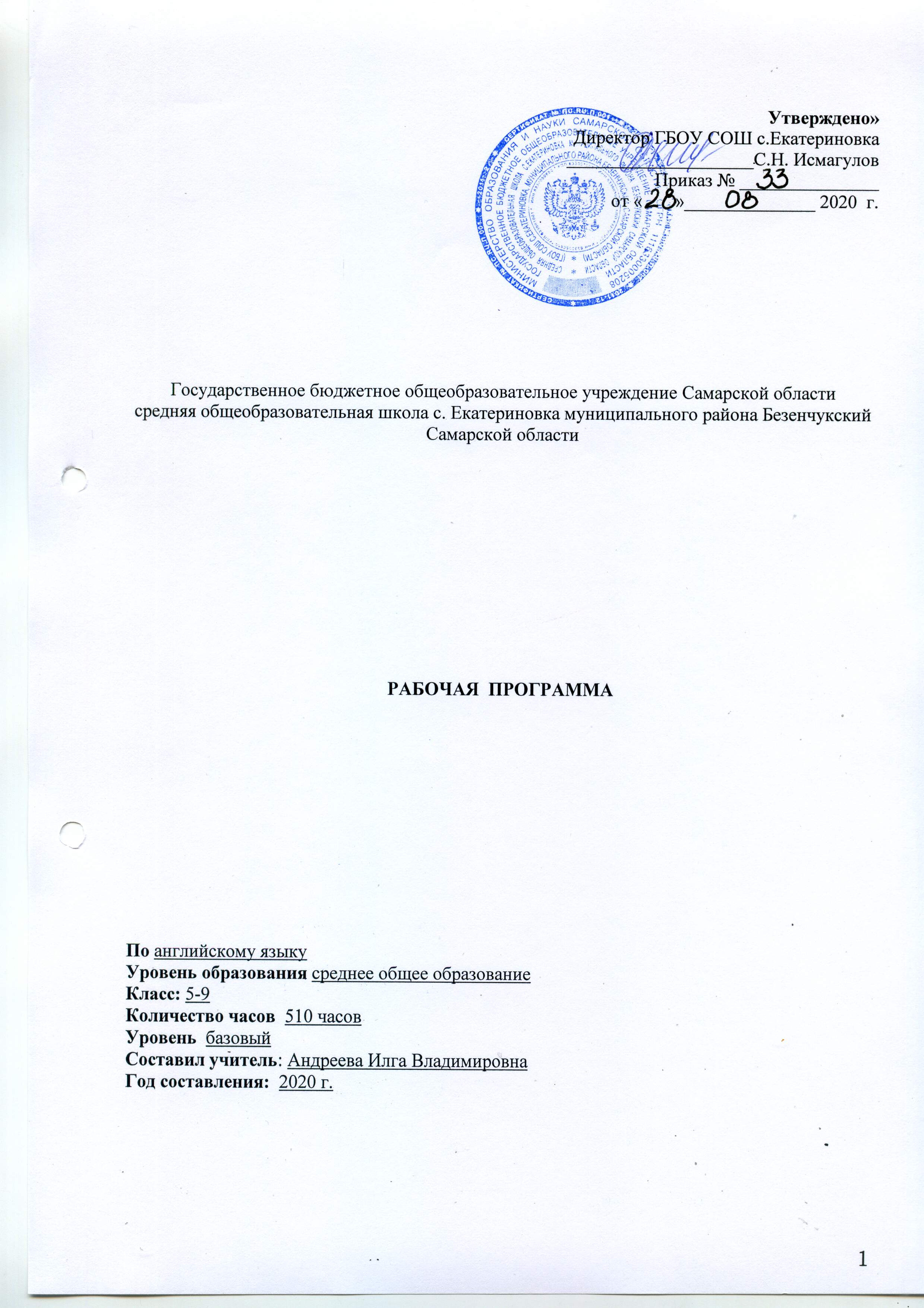 ООП ООО ГБОУ СОШ с. Екатериновка м.р. Безенчукский Самарской областипрограммы  «Английский язык: 5-9 классы. Автор М.В. Вербицкая, Москва, «Вентана-Граф» , 2017г.В рамках реализации федерального государственного образовательного стандарта основного общего образования изучение учебного предмета «Иностранный язык»1. ПЛАНИРУЕМЫЕ РЕЗУЛЬТАТЫ ОСВОЕНИЯ УЧЕБНОГО ПРЕДМЕТА Личностными результатами изучения иностранного языка в основной школе (II ступень обучения) являются:общее представление о мире как многоязычном и поликультурном пространстве;осознание себя гражданином своей страны;осознание языка, в том числе иностранного, как основного средства общения между людьми;знакомство с миром зарубежных сверстников с использованием средств изучаемого языка.Метапредметными результатами изучения иностранного языка являются:развитие умений взаимодействовать с окружающими;развитие коммуникативных способностей школьника, умения выбирать адекватные языковые и речевые средства для успешного решения поставленной коммуникативной задачи;расширение общего лингвистического кругозора школьников;развитие познавательной, эмоциональной и волевой сфер школьника;формирование мотивации к изучению иностранного языка;овладение умением координированной работы с разными компонентами УМК.Предметными результатами изучения иностранного языка являются:в коммуникативной сфере (т.е. во владении иностранным языком как средства   общения)Речевая (коммуникативная) компетенция в следующих видах речевой деятельности:Диалогическая речьДальнейшее совершенствование диалогической речи при более вариативном содержании и более разнообразном языковом оформлении: умение вести диалоги этикетного характера, диалог-расспрос, диалог — побуждение к действию, диалог — обмен мнениями и комбинированные диалоги. Объём диалога — от 3 реплик (5—7 классы) до 4—5 реплик (8—9 классы) со стороны каждого обучающегося. Продолжительность диалога — 2,5—3 мин (9 класс).Выпускник научится вести комбинированный диалог в стандартных ситуациях неофициального общения, соблюдая нормы речевого этикета, принятые в стране изучаемого языка.Выпускник получит возможность научитьсябрать и давать интервью.
Монологическая речьДальнейшее развитие и совершенствование связных высказываний с использованием основных коммуникативных типов речи: описание, сообщение, рассказ (включающий эмоционально-оценочные суждения), рассуждение (характеристика) с высказыванием своего мнения и краткой аргументацией с опорой и без опоры на прочитанный или услышанный текст либо заданную коммуникативную ситуацию. Объём монологического высказывания — от 8—10 фраз (5—7 классы) до 10—12 фраз (8—9 классы). Продолжительность монолога — 1,5—2 мин (9 класс).Выпускник научится:рассказывать о себе, своей семье, друзьях, школе, своих интересах, планах на будущее; о своем городе/селе, о своей стране и странах изучаемого языка с опорой на зрительную наглядность и/или вербальные опоры (ключевые слова, план, вопросы);описывать события с опорой на зрительную наглядность и/или вербальные опоры (ключевые слова, план, вопросы);давать краткую характеристику реальных людей и литературных персонажей;передавать основное содержание прочитанного текста с опорой или без опоры на текст/ключевые слова/план/вопросы.Выпускник получит возможность научиться:делать сообщение на заданную тему на основе прочитанного;комментировать факты из прочитанного/прослушанного текста, аргументировать свое отношение к прочитанному/прослушанному;кратко высказываться без предварительной подготовки на заданную тему в соответствии с предложенной ситуацией общения;кратко излагать результаты выполненной проектной работы.АудированиеДальнейшее развитие и совершенствование восприятия и понимания на слух аутентичных аудио- и видеотекстов с разной глубиной проникновения в их содержание (с пониманием основного содержания, с выборочным и полным пониманием воспринимаемого на слух текста) в зависимости от коммуникативной задачи и функционального типа текста.Жанры текстов: прагматические, публицистические.Типы текстов: объявление, реклама, сообщение, рассказ, диалог-интервью, стихотворение и др.Содержание текстов должно соответствовать возрастным особенностям и интересам обучающихся и иметь образовательную и воспитательную ценность.Аудирование с полным пониманием содержания осуществляется на несложных текстах, построенных на полностью знакомом обучающимся языковом материале. Время звучания текстов для аудирования — до 1 мин.Аудирование с пониманием основного содержания текста осуществляется на аутентичном материале, содержащем наряду с изученными и некоторое количество незнакомых языковых явлений. Время звучания текстов для аудирования — до 2 мин.Аудирование с выборочным пониманием нужной или интересующей информации предполагает умение выделить значимую информацию в одном или нескольких аутентичных коротких текстах прагматического характера, опуская избыточную информацию. Время звучания текстов для аудирования — до 1,5 мин.Выпускник научится:воспринимать на слух и понимать основное содержание несложных аутентичных текстов, содержащих некоторое количество неизученных языковых явлений;воспринимать на слух и понимать значимую/нужную/запрашиваемую информацию в аутентичных текстах, содержащих как изученные языковые явления, так и некоторое количество неизученных языковых явлений.Выпускник получит возможность научиться:выделять основную мысль в воспринимаемом на слух тексте;отделять в тексте, воспринимаемом на слух, главные факты от второстепенных;использовать контекстуальную или языковую догадку при восприятии на слух текстов, содержащих незнакомые слова;игнорировать незнакомые языковые явления, несущественные для понимания основного содержания воспринимаемого на слух текста.
ЧтениеУмение читать и понимать аутентичные тексты с различной глубиной и точностью проникновения в их содержание (в зависимости от вида чтения): с пониманием основного содержания (ознакомительное чтение); с полным пониманием содержания (изучающее чтение); с выборочным пониманием нужной или интересующей информации (просмотровое/поисковое чтение).Жанры текстов: научно-популярные, публицистические, художественные, прагматические.Типы текстов: статья, интервью, рассказ, объявление, рецепт, меню, проспект, реклама,  стихотворение и др.Содержание текстов должно соответствовать возрастным особенностям и интересам обучающихся, иметь образовательную и воспитательную ценность, воздействовать на эмоциональную сферу обучающихся.Независимо от вида чтения возможно использование двуязычного словаря.Чтение с пониманием основного содержания осуществляется на несложных атентичных текстах с ориентацией на выделенное в программе предметное содержание, включающих некоторое количество незнакомых слов. Объём текстов для чтения — до 550 слов.Чтение с выборочным пониманием нужной или интересующей информации осуществляется на несложных аутентичных текстах разных жанров и предполагает умение просмотреть текст или несколько коротких текстов и выбрать информацию, которая необходима или представляет интерес для обучающихся. Объём текста для чтения — около 350 слов.Чтение с полным пониманием осуществляется на несложных аутентичных текстах, построенных в основном на изученном языковом материале, с использованием различных приёмов смысловой переработки текста (языковой догадки, выборочного перевода) и оценки полученной информации. Объём текстов для чтения — до 300 слов.Выпускник научится:читать и понимать основное содержание несложных аутентичных текстов, содержащих некоторое количество неизученных языковых явлений;читать и выборочно понимать значимую/нужную/запрашиваемую информацию в несложных аутентичных текстах, содержащих некоторое количество неизученных языковых явлений.Выпускник получит возможность научиться:читать и полностью понимать несложные аутентичные тексты, построенные в основном на изученном языковом материале;догадываться о значении незнакомых слов по сходству с русским/родным языком, по словообразовательным элементам, по контексту;игнорировать в процессе чтения незнакомые слова, не мешающие понимать основное содержание текста;пользоваться сносками и лингвострановедческим справочником.Письменная речьДальнейшее развитие и совершенствование письменной речи, а именно умений:— писать короткие поздравления с днем рождения и другими праздниками, выражать пожелания (объёмом 30—40 слов, включая адрес);— заполнять формуляры, бланки (указывать имя, фамилию, пол, гражданство, адрес);— писать личное письмо с опорой и без опоры на образец (расспрашивать адресата о его жизни, делах, сообщать то же самое о себе, выражать благодарность, давать совет, просить о чём-либо). Объём личного письма — около 100—110 слов, включая адрес;— составлять план, тезисы устного или письменного сообщения, кратко излагать результаты проектной деятельности.Выпускник научится:заполнять анкеты и формуляры в соответствии с нормами, принятыми в стране изучаемого языка;писать личное письмо в ответ на письмо-стимул с употреблением формул речевого этикета, принятых в стране изучаемого языка.Выпускник получит возможность научиться:делать краткие выписки из текста с целью их использования в собственных устных высказываниях;составлять план/тезисы устного или письменного сообщения;кратко излагать в письменном виде результаты своей проектной деятельности;писать небольшие письменные высказывания с опорой на образец.Языковая компетенция (владение языковыми средствами):ОрфографияЗнание правил чтения и орфографии и навыки их применения на основе изучаемого лексико-грамматического материала.Фонетическая сторона речиНавыки адекватного произношения и различения на слух всех звуков изучаемого иностранного языка в потоке речи, соблюдение ударения и интонации в словах и фразах, ритмико-интонационные навыки произношения различных типов предложений.Лексическая сторона речиНавыки распознавания и употребления в речи лексических единиц, обслуживающих ситуации общения в рамках тематики основной школы, в том числе наиболее распространённых устойчивых словосочетаний, оценочной лексики, реплик-клише речевого этикета, характерных для культуры стран изучаемого языка; основные способы словообразования: аффиксация, словосложение, конверсия.Грамматическая сторона речиЗнание признаков нераспространённых и распространённых простых предложений, безличных предложений, сложносочиненных и сложноподчинённых предложений, использования прямого и обратного порядка слов. Навыки распознавания и употребления в речи перечисленных грамматических явлений.Знание признаков и навыки распознавания и употребления в речи глаголов в наиболее употребительных временны2х формах действительного и страдательного залогов, модальных глаголов и их эквивалентов, существительных в различных падежах, артиклей, относительных, неопределённых/неопределённо-личных местоимений, прилагательных, наречий, степеней сравнения прилагательных и наречий, предлогов, количественных и порядковых числительных.Социокультурная осведомленностьУмение осуществлять межличностное и межкультурное общение, используя знания о национально-культурных особенностях своей страны и страны/стран изучаемого языка, полученные на уроках иностранного языка и в процессе изучения других предметов (знания межпредметного характера).Это предполагает овладение:— знаниями о значении родного и иностранного языков в современном мире;— сведениями о социокультурном портрете стран, говорящих на иностранном языке, их символике и культурном наследии;— употребительной фоновой лексикой и реалиями страны изучаемого языка: традициями (проведения выходных дней, основных национальных праздников), распространёнными образцами фольклора (скороговорками, поговорками, пословицами);— представлением о сходстве и различиях в традициях своей страны и стран изучаемого языка; об особенностях их образа жизни, быта, культуры (всемирно известных достопримечательностях, выдающихся людях и их вкладе в мировую культуру); о некоторых произведениях художественной литературы на изучаемом иностранном языке;— умением распознавать и употреблять в устной и письменной речи в ситуациях формального и неформального общения основные нормы речевого этикета, принятые в странах изучаемого языка (реплики-клише, наиболее распространённую оценочную лексику);— умениями представлять родную страну и культуру на иностранном языке; оказывать помощь зарубежным гостям в нашей стране в ситуациях повседневного общения.Ключевые компетенции предполагают  готовность и способность использовать иностранный язык в различных ситуациях и областях. Теперь общеобразовательные школы России должны ориентироваться на систему уровней владения иностранным языком, используемую в Европе (Common European Framework of Reference— CEFR), в соответствие с которой знания и умения учащихся подразделяются на три крупные категории, которые делятся на шесть уровней.A. Элементарное владение Уровень выживания  Предпороговый уровень B. Самостоятельное владение  Пороговый уровень  Продвинутый уровень C. Свободное владение  Уровень профессионального владения  Уровень владения в совершенстве Перед поступлением в 5 класс учащиеся достигают степень владения изучаемым языком на уровне выживания ,  когда они понимают и могут употребить в речи знакомые фразы и выражения, необходимые для выполнения конкретных задач. Могут представиться и представить других, задавать вопросы о месте жительства, знакомых, имуществе и отвечать на них. Могут участвовать в несложном разговоре, если собеседник говорит медленно и отчетливо и готов оказать помощь.        	Период обучения в 7-9 классах – это подготовка школьников к самоопределению. Не все из них будут продолжать образование в полной средней школе (10-11 классы), кто-то пойдет в начальное профессиональное учебное заведение. Английский язык, как предмет, настроенный на личностное развитие, поможет подростку выявить потенциальные склонности. Предпрофильная подготовка органично входит в тематику 9 класса. Расширение представлений о мире и своем месте в обществе, умение вести диалог, вместе готовить и представлять проектные работы способствует социализации и одновременно развивает самостоятельность. Учитель теперь предоставляет детям больше свободы в выборе действий. Кто-то выберет компьютерную презентацию, а кто-то разыграет пьеску. Тем учащимся, кто настроен активно использовать иностранный язык в будущей профессии, учитель окажет помощь при выработке программы самоподготовки, подскажет пути самостоятельной работы над языком. Чем разнообразней будут виды деятельности, чем неожиданней задачи, предлагаемые учителем, тем больше они повлияют на умственное и психологическое развитие личности подростка.К окончанию 9 класса школьники должны выходить на пороговый уровень.  Владение иностранным языком в объеме уровня  рассматривается как одно из условий свободного движения идей и людей на европейском континенте, базой дальнейшего изучения языка в профессиональных целях.Владение пороговым уровнем  предполагает, что ученик понимает основные идеи четких сообщений, сделанных на литературном языке на разные темы, типично возникающие в учебе,  на работе, досуге и т.д.; умеет общаться в большинстве ситуаций, которые могут возникнуть во время пребывания в стране изучаемого языка; может составить связное сообщение на известные или особо интересующие его темы; может описать впечатления, события, надежды, стремления, изложить и обосновать свое мнение и планы на будущее.Если использовать характеристики уровней, используемых в британских курсах, то уровень А2 – это приближение к Pre-Intermediate, а уровень B 1 – к Intermediate.2. СОДЕРЖАНИЕ УЧЕБНОГО  ПРЕДМЕТАОсвоение предмета «Иностранный язык» в основной школе предполагает применение  коммуникативного подхода в обучении иностранному языку.Учебный предмет «Иностранный язык» обеспечивает развитие    иноязычных коммуникативных умений и языковых навыков, которые необходимы обучающимся для продолжения образования в школе или в системе среднего профессионального образования.Освоение учебного предмета «Иностранный язык» направлено на  достижение обучающимися допорогового уровня иноязычной коммуникативной компетенции, позволяющем общаться на иностранном языке в устной и письменной формах в пределах тематики и языкового материала основной школы как сносителями иностранного языка, так и с представителями других стран, которые используют иностранный язык как средство межличностного и межкультурного общения.  Изучение предмета «Иностранный язык» в части формирования навыков и развития умений обобщать и систематизировать имеющийся языковой и речевой опыт  основано на межпредметных связях с предметами «Русский язык», «Литература», «История», «География», «Физика»,    «Музыка», «Изобразительное искусство» и др.Предметное содержание речиМоя семья. Взаимоотношения в семье. Конфликтные ситуации и способы их решения. Мои друзья. Лучший друг/подруга. Внешность и черты характера. Межличностные взаимоотношения с друзьями и в школе. Свободное время. Досуг и увлечения (музыка, чтение; посещение театра, кинотеатра, музея, выставки). Виды отдыха. Поход по магазинам. Карманные деньги. Молодежная мода.Здоровый образ жизни. Режим труда и отдыха, занятия спортом, здоровое питание, отказ от вредных привычек.Спорт. Виды спорта. Спортивные игры. Спортивные соревнования.Школа. Школьная жизнь. Правила поведения в школе. Изучаемые предметы и отношения к ним. Внеклассные мероприятия. Кружки. Школьная форма. Каникулы. Переписка с зарубежными сверстниками.Выбор профессии. Мир профессий. Проблема выбора профессии. Роль иностранного языка в планах на будущее.Путешествия. Путешествия по России и странам изучаемого языка. Транспорт.Окружающий мирПрирода: растения и животные. Погода. Проблемы экологии. Защита окружающей среды. Жизнь в городе/ в сельской местности. Средства массовой информацииРоль средств массовой информации в жизни общества. Средства массовой информации: пресса, телевидение, радио, Интернет. Страны изучаемого языка и родная странаСтраны, столицы, крупные города. Государственные символы. Географическое положение. Климат. Население. Достопримечательности. Культурные особенности: национальные праздники, памятные даты, исторические события, традиции и обычаи. Выдающиеся люди и их вклад в науку и мировую культуру.Коммуникативные умения Говорение Диалогическая речьСовершенствование диалогической речи в рамках изучаемого предметного содержания речи: умений вести диалоги разного характера - этикетный, диалог-расспрос, диалог – побуждение к действию, диалог-обмен мнениями и комбинированный диалог.Объем диалога от 3 реплик (5-7 класс) до 4-5 реплик (8-9 класс) со стороны каждого учащегося. Продолжительность диалога – до 2,5–3 минут. Монологическая речьСовершенствование умений строить связные высказывания с использованием основных коммуникативных типов речи (повествование, описание, рассуждение (характеристика)), с высказыванием своего мнения и краткой аргументацией с опорой и без опоры на зрительную наглядность, прочитанный/прослушанный текст и/или вербальные опоры (ключевые слова, план, вопросы)Объем монологического высказывания от 8-10 фраз (5-7 класс) до 10-12 фраз (8-9 класс). Продолжительность монологического высказывания –1,5–2 минуты. АудированиеВосприятие на слух и понимание несложных аутентичных аудиотекстов с разной глубиной и точностью проникновения в их содержание (с пониманием основного содержания, с выборочным пониманием) в зависимости от решаемой коммуникативной задачи. Жанры текстов: прагматические, информационные, научно-популярные.Типы текстов: высказывания собеседников в ситуациях повседневного общения, сообщение, беседа, интервью, объявление, реклама и др.Содержание текстов должно соответствовать возрастным особенностям и интересам учащихся и иметь образовательную и воспитательную ценность.Аудирование с пониманием основного содержания текста предполагает умение определять основную тему и главные факты/события в воспринимаемом на слух тексте. Время звучания текстов для аудирования – до 2 минут. Аудирование с выборочным пониманием нужной/ интересующей/ запрашиваемой информации предполагает умение выделить значимую информацию в одном или нескольких несложных аутентичных коротких текстах. Время звучания текстов для аудирования – до 1,5 минут.Аудирование с пониманием основного содержания текста и с выборочным пониманием нужной/ интересующей/ запрашиваемой информации осуществляется на несложных аутентичных текстах, содержащих наряду с изученными и некоторое количество незнакомых языковых явлений.ЧтениеЧтение и понимание текстов с различной глубиной и точностью проникновения в их содержание: с пониманием основного содержания, с выборочным пониманием нужной/ интересующей/ запрашиваемой информации, с полным пониманием.Жанры текстов: научно-популярные, публицистические, художественные, прагматические. Типы текстов: статья, интервью, рассказ, отрывок из художественного произведения, объявление, рецепт, рекламный проспект, стихотворение и др.Содержание текстов должно соответствовать возрастным особенностям и интересам учащихся, иметь образовательную и воспитательную ценность, воздействовать на эмоциональную сферу школьников.Чтение с пониманием основного содержания осуществляется на несложных аутентичных текстах в рамках предметного содержания, обозначенного в программе. Тексты могут содержать некоторое количество неизученных языковых явлений. Объем текстов для чтения – до 700 слов.Чтение с выборочным пониманием нужной/ интересующей/ запрашиваемой информации осуществляется на несложных аутентичных текстах, содержащих некоторое количество незнакомых языковых явлений.. Объем текста для чтения - около 350 слов.Чтение с полным пониманием осуществляется на несложных аутентичных текстах, построенных на изученном языковом материале. Объем текста для чтения около 500 слов. Независимо от вида чтения возможно использование двуязычного словаря. Письменная речьДальнейшее развитие и совершенствование письменной речи, а именно умений:заполнение анкет и формуляров (указывать имя, фамилию, пол, гражданство, национальность, адрес);написание коротких поздравлений с днем рождения и другими праздниками, выражение пожеланий (объемом 30–40 слов, включая адрес); написание личного письма, в ответ на письмо-стимул с употреблением формул речевого этикета, принятых в стране изучаемого языка с опорой и без опоры на образец (расспрашивать адресата о его жизни, делах, сообщать то же самое о себе, выражать благодарность, давать совет, просить о чем-либо), объем личного письма около 100–120 слов, включая адрес; составление плана, тезисов устного/письменного сообщения; краткое изложение результатов проектной деятельности.делать выписки из текстов; составлять небольшие письменные высказывания в соответствии с коммуникативной задачей.Языковые средства и навыки оперирования имиОрфография и пунктуацияПравильное написание изученных слов. Правильное использование знаков препинания (точки, вопросительного и восклицательного знака) в конце предложения.Фонетическая сторона речиРазличения на слух в потоке речи всех звуков иностранного языка и навыки их адекватного произношения (без фонематических ошибок, ведущих к сбою в коммуникации). Соблюдение правильного ударения в изученных словах. Членение предложений на смысловые группы. Ритмико-интонационные навыки произношения различных типов предложений. Соблюдение правила отсутствия фразового ударения на служебных словах.Лексическая сторона речиНавыки распознавания и употребления в речи лексических единиц, обслуживающих ситуации общения в рамках тематики основной школы, наиболее распространенных устойчивых словосочетаний, оценочной лексики, реплик-клише речевого этикета, характерных для культуры стран изучаемого языка в объеме примерно 1200 единиц (включая 500 усвоенных в начальной школе). Основные способы словообразования: аффиксация, словосложение, конверсия. Многозначность лексических единиц. Синонимы. Антонимы. Лексическая сочетаемость. Грамматическая сторона речиНавыки распознавания и употребления в речи нераспространенных и распространенных простых предложений, сложносочиненных и сложноподчиненных предложений.Навыки распознавания и употребления в речи коммуникативных типов предложения: повествовательное (утвердительное и отрицательное), вопросительное, побудительное, восклицательное. Использование прямого и обратного порядка слов.Навыки распознавания и употребления в речи существительных в единственном и множественном числе в различных падежах; артиклей; прилагательных и наречий в разных степенях сравнения; местоимений (личных, притяжательных, возвратных, указательных, неопределенных и их производных, относительных, вопросительных); количественных и порядковых числительных; глаголов в наиболее употребительных видо - временных формах действительного и страдательного залогов, модальных глаголов и их эквивалентов; предлогов. Социокультурные знания и умения.Умение осуществлять межличностное и межкультурное общение, используя знания о национально-культурных особенностях своей страны и страны/стран изучаемого языка, полученные на уроках иностранного языка и в процессе изучения других предметов (знания межпредметного характера). Это предполагает овладение:знаниями о значении родного и иностранного языков в современном мире;сведениями о социокультурном портрете стран, говорящих на иностранном языке, их символике и культурном наследии;сведениями о социокультурном портрете стран, говорящих на иностранном языке, их символике и культурном наследии; знаниями о реалиях страны/стран изучаемого языка: традициях (в питании, проведении выходных дней, основных национальных праздников и т. д.), распространенных образцов фольклора (пословицы и т. д.); представлениями о сходстве и различиях в традициях своей страны и стран изучаемого языка; об особенностях образа жизни, быта, культуры (всемирно известных достопримечательностях, выдающихся людях и их вкладе в мировую культуру) страны/стран изучаемого языка; о некоторых произведениях художественной литературы на изучаемом иностранном языке;умением распознавать и употреблять в устной и письменной речи в ситуациях формального и неформального общения основные нормы речевого этикета, принятые в странах изучаемого языка (реплики-клише, наиболее распространенную оценочную лексику); умением представлять родную страну и ее культуру на иностранном языке; оказывать помощь зарубежным гостям в нашей стране в ситуациях повседневного общения. Компенсаторные уменияСовершенствование умений:переспрашивать, просить повторить, уточняя значение незнакомых слов;использовать в качестве опоры при порождении собственных высказываний ключевые слова, план к тексту, тематический словарь и т. д.; прогнозировать содержание текста на основе заголовка, предварительно поставленных вопросов и т. д.;догадываться о значении незнакомых слов по контексту, по используемым собеседником жестам и мимике;использовать синонимы, антонимы, описание понятия при дефиците языковых средств.Общеучебные умения и универсальные способы деятельностиФормирование и совершенствование умений:работать с информацией: поиск и выделение нужной информации, обобщение, сокращение, расширение устной и письменной информации, создание второго текста по аналогии, заполнение таблиц;работать с разными источниками на иностранном языке: справочными материалами, словарями, интернет - ресурсами, литературой;планировать и осуществлять учебно-исследовательскую работу: выбор темы исследования, составление плана работы, знакомство с исследовательскими методами (наблюдение, анкетирование, интервьюирование), анализ полученных данных и их интерпретация, разработка краткосрочного проекта и его устная презентация с аргументацией, ответы на вопросы по проекту; участие в работе над долгосрочным проектом, взаимодействие в группе с другими участниками проектной деятельности;самостоятельно работать в классе и дома. Специальные учебные уменияФормирование и совершенствование умений:находить ключевые слова и социокультурные реалии в работе над текстом;семантизировать слова на основе языковой догадки;осуществлять словообразовательный анализ;пользоваться справочным материалом (грамматическим и лингвострановедческим справочниками, двуязычным и толковым словарями, мультимедийными средствами);участвовать в проектной деятельности меж- и метапредметного характера.Содержание учебного курса: 5 классе:	Весь учебный материал УМК “Forward” для 5‐го класса разделен на 16 блоков, каждый из которых включает в себя уроки из учебника и заканчивается выполнением контрольного задания.Раздел 1. «Давайте делать журнал». Школьный журнал. Личная информация. Детский стишок «У Мэри был маленький ягненок» автора Сары Дж. Хейл.Раздел 2. «Конкурс». Фото-соревнование. День из жизни… Камера и фотография.Раздел 3. «На киностудии». В студии фильма. Жизнь художника постановщика трюков.Раздел 4. «»На нефтяной вышке». Поездка на буровую вышку. Природные сокровища.Раздел 5. «В Америку». В Америку. Сходить в тематический парк.  Парк –Гулливера. «Путешествия Гулливера»  Дж.Свифт.Раздел 6. «Мистер Биг составляет планы». Отдавать приказы и строить планы. Описание человека: одежда и переодевание. Солнечная система. Россия исследует космос.Раздел 7. «По какому  маршруту мы пойдем?» Спрятаться от неприятности. Следуя маршруту. Под водой. Корабль с сокровищами.Раздел 8. «Праздники в США». Поездка за границу. Описание страны: США. Два Американца. Праздники Рождество и Новый год.Раздел 9. «Где капсула?». Поиск космической капсулы. Решение проблем. Один день из жизни РикаМорелла. Каким типом личности ты являешься? «Приключения Тома Сойера» М.Твейн.Раздел 10. «Интересы и увлечения». Пристрастия и предубеждения. Желания  и амбиции. Музыка и музыкальные инструменты. Александр Бородин.Раздел 11. «Не могли бы мы поговорить с Риком Морелл, пожалуйста?» Погоня в Америку. Описание дома/местоположения. Праздники и фестивали: Масленица. Раздел 12. «Страницы истории». День независимости. День победы. Бросающийся в глаза объекты местности (ориентиры). Праздники и фестивали: Блинный день.Раздел 13. «Остров мистера Бига». Получение запрета у мистера Бига. Помощь дома. «История Робинзона Крузо» Д. Дефо. Раздел 14. «Острова  Тихого океана». Развитие туризма. Послание в бутылке. Взгляд России.Раздел 15. «Пещера мистера Бига». Мистер Биг пытается убежать. Самые известные мировые отели. Отпуск Мэри Энн Хобберман.Раздел 16. «Прощальная вечеринка». Празднование и воспоминания. Планирование вечеринки. Сравнивая опыты. 6 классРаздел 1. « Приветствия и представления». Общие и специальные вопросы и краткие ответы на общие вопросы в формах Present и Past Simple Tense. Полные и краткие формы глагола to be. Наречные выражения места to the north/south/east/west of, next to, not far from. Стилистические различия форм приветствия в английском языке.Раздел 2. «Распорядок дня». Утвердительные и отрицательные предложения с глаголами в Present Simple Tense. Наречия и наречные выражения времени и образа действия always, sometimes, often, usually, never в простом распространённом предложении. Фразовые глаголы get up, wake up.Раздел 3. «Члены семьи». Сопоставление to have и to have got. Правильные и неправильные глаголы в формах действительного залога в Present Simple Tense. Притяжательный падеж существительных. Прилагательные на -ic, -ian/-an.Раздел 4. «Любимые вещи». Указательные местоимения this и these в специальных вопросах с Whose …? Притяжательные местоимения (обычная и абсолютная формы: my — mine и т. д.). Конструкции enjoy, like, love, hate + to do/doing. Question tags (разделительные вопросы): грамматическая структура и интонация.Раздел 5. «Поговорим о способностях». Модальный глагол can/can’t в формах Present/Past Simple Tense. Наречия и наречные выражения времени, образа действия. Порядок следования обстоятельств в простом распространённом предложении. Способы выражения согласия/несогласия.Раздел 6. «Жизнь животных». Конструкция to have got в изъявительном наклонении в действительном залоге. Прилагательные качественные (прилагательные, обозначающие цвета и оттенки; прилагательные для описания внешности). Порядок следования однородных определений в простом предложении. Союзы and, but, so, because в простом и сложном предложении. Числительные и количественные слова some, any. Артикли a/an и the с исчисляемыми и неисчисляемыми существительными.Раздел 7. «Открытка из другой страны». Сравнение глаголов в формах действительного залога в Present Simple Tense и Present Continuous Tense. Числительные количественные и порядковые. Cоюзы and, but в сложносочинённом и so, because в сложноподчинённом предложении. Артикль the и нулевой артикль с географическими названиями.Раздел 8. «Праздники и путешествия». Правильные и неправильные глаголы в формах страдательного залога Present Simple Tense. Глаголы движения и наречные выражения для обозначения направления (turn left/right, on the left/right, go straight on). Определённый, неопределённый и нулевой артикли.Раздел 9. «Кулинарные традиции и обычаи». Исчисляемые и неисчисляемые существительные. Количественные выражения how much/how many, not much/not many, a lot of, any, some в вопросительных, утвердительных, отрицательных предложениях. Существительные с причастиями настоящего времени (Participle I). Конструкции Would you like …? Do you want …? для выражения более и менее официального предложения чего-либо (formal/informal offer).Раздел 10. «Школьные предметы». Формы Present Сontinuous Tense. Образование и правописание причастий настоящего времени (Participle I). Модальные глаголы can, could для выражения просьбы.Раздел 11. «Дома и Здания». Распространённые простые предложения с начальным There + to be в формах Present Simple Tense. Лексическая сочетаемость существительных house и home. Альтернативные вопросы.Раздел 12. «Покупки». Личные местоимения в объектном падеже (me и т.д.). Количественные числительные для обозначения цены. Вопросы с How much …? Указательные местоимения this/these, that/those. Конструкции What do you think of …? Do you like …? Предлоги места.Раздел 13. «Знаменитые люди». Глаголы в формах действительного и страдательного залога в Past Simple Tense в утвердительных и вопросительных предложениях (специальные вопросы). Порядковые и количественные числительные для обозначения дат. Предлоги времени.Раздел 14. «Мир компьютеров». Правильные и неправильные глаголы в формах страдательного залога Present и Past Simple Tenses. Условные предложения нереального характера c If … (Conditional II). Согласование времён в сложноподчинённых предложениях с союзом if. Средства связи в тексте: First of all … , I think that … , Secondly … , Furthermore … , And finally … , For example … , Also … .Раздел 15. «Смотрим телевизор». Глаголы в формах Present Continuous Tense и Present Simple Tense в действительном залоге в изъявительном наклонении, в утвердительных, отрицательных, вопросительных предложениях. Прилагательные с оценочным значением. Прилагательные, образованные от глаголов с окончаниями -ing/-ed (interesting/interested). Сложноподчинённые предложения с придаточными причины.Раздел 16. «Мир музыки». Прилагательные с оценочным значением. Суффиксы прилагательных -ful, -al, -ing, -ous. Суффиксы существительных -ance/-ence, -ment, -er, -ist. Глаголы в форме Past Simple Tiense. Согласование времён в сложном предложении.7 классРаздел 1. «Comparing schools in different countries». «Школы в разных странах» Интервью о школе. Тренировка употребления сравнительной степени прилагательных.Сравнительные конструкции. Общение в интернете. Образование в России. Школы в Британии. Раздел 2. «The best way to get to school». «Лучший способ добраться до школы» Виды транспорта. Активизация конструкции to go/get to … by. Отработка превосходной степени прилагательных. История транспорта. Езда на велосипеде. Раздел 3. «Talking about old times». «Поговорим о прошлом» Разговор с долгожителем. Знакомство с конструкцией used to. Письма из прошлого. Степени сравнения наречий.  Свободное время. Развитие навыков чтения и говорения. Знаменитые люди. Жизнь в прошлом. Раздел 4. «Animal Quiz». «Викторина о животных» Дикие животные. Дикий голубь. Отработка вопросов с how. Спасите нашу планету. Употребление апострофа. Экологические проблемы. Московский зоопарк. Раздел 5. «School activities». «Мероприятия в школе» Футбольный матч. Школьные кружки. Великий Новгород. Употребление артикля с личными именами. Употребление модального глагола must/mustn’t в значении обязательства/запрета.Раздел 6. «The American experience». «Опыт Америки» Дневник Роберта. Активизация употребления настоящего завершенного времени.Клуб путешественников. Практика употребления модальных глаголов should и must.США. Практика чтения. География США. Развитие языковой догадки.Раздел  7. «Pocket money». «Карманные деньги» Карманные деньги. Обязанности по дому. Модальные глаголы. Вежливые просьбыБлюз карманных денег. Плюсы и минусы карманных денег.Раздел 8. «Amazing mysteries». «Удивительные тайны» Ужасы. Знакомство с прошедшим длительным временем. Чтение текста Кентерберийское привидение (часть 1). Кентерберийское привидение. Практика чтения (часть 2).Кентерберийское привидение Практика чтения (часть 3). Кентерберийское привидение. Работа с текстом (часть 4).Раздел 9. «Free time». «Свободное время» Личное письмо. Изучение правила написания писем. Планы на выходные. Активизация лексики и конструкции to be going to. Внеклассная занятость. Особенные дни. Раздел 10. «Discovering Australia». «Изучая Австралию» Викторина об Австралии. Факты об Австралии. Проблемы в Австралии. Будущие предсказания. Употребление будущего простого времени. Русские исследователи: Миклухо Маклай. Раздел 11. «Work experience». «Опыт работы» Профессии. Оформление делового письма. Работа для подростков. Проблемы трудоустройства. Будущая работа. Употребление настоящего длительного времени.Работа для подростков: за и против. Раздел 12. «Social issues». «Социальные проблемы» Обеспокоенность людей. Активизация сложноподчиненных предложений с придаточными времени. Социальные вопросы: вчера и сегодня. Уроки истории: детский труд. Чтение с извлечением конкретной информации. Волонтеры в Сочи. Раздел 13. «A letter from the USA». «Письмо из США» Новости из Орландо. Активизация настоящего завершенного длительного времени.Клуб путешественников. Отработка неопределенных местоимений. Активизация наречных выражений too much/not enough.Раздел 14. «World wise». «Понимание мира» Страны и языки. Британский английский и американский английский. Загадочные места. Практика чтения. Изучение причастия настоящего и прошедшего времени. Отработка конструкции «I wish…» Великобритания и США. Раздел 15. «Describing personality». «Характер человека» Качественные прилагательные.  Прямая и Косвенная речь.  Знаменитости прошлого. Раздел 16. «How good a friend are you»? «Какой ты друг»? Лучший друг.. Отработка косвенной речи. Планы на будущее. Отработка модального глагола should. Письмо от друга. Повелительное наклонение. Идеальная семья? Контроль чтения.8 классРаздел 1. Who am I?Сопоставление глаголов в Present Simple Tense и Present Continuous Tense в действительном залоге в изъявительном наклонении. Глаголы действия и глаголы состояния.
Прилагательные, используемые для описания характера человека. Echo questions.
Наречия и наречные выражения для обозначения времени и образа действия. Реплики для выражения интересаРаздел 2. Globetroter!Сопоставление конструкции going to и глаголов в Present Continuous Tense (намерения и планы на будущее). Сопоставление специального вопроса (wh-) questions и вопросительных предложений с косвенной речью (Could you tell me …). Предлоги. Официальные письма: структура, стиль, лексикаРаздел 3. Growing upСопоставление конструкции used to и глаголов в Past Simple Tense в действительном залоге в изъявительном наклонении. Наречные выражения времени с глаголами в Past Simple Tense.
Правописание и произношение глаголов в Past Simple Tense. Прилагательные на -ed/-ing (bored/boring). Конструкции для запроса разрешения (Do you mind if I …? Can I …?) и ответа на вопрос (No, I don’t mind. Yes, I do. Yes, of course. Sure, no problem. Sorry, you can’t. I’m afraid not)Раздел 4. InspirationСопоставление глаголов в Past Continuous Tense и Past Simple Tense. Фразовые глаголы.
Конструкции для описания чувств и эмоций (I felt surprised/pleased). Конструкции и наречия для обозначения времени и порядка следования событий в прошлом (It was in 1995. It happened three years ago. I was three years old …). Слова-связки eventually, after that, finally, then, next, laterРаздел 5. No place like homeПредложения со сравнительными союзами too/not … enough/not as … (as)/… than.
Конструкции I would like to have … , It might be … Наречные выражения для обозначения места in the background/middle/ /foreground, at the bottom/top, on the right/left. Конструкция it looks + прилагательное (The picture looks very friendly). Perhaps для выражения предположения. Прилагательные в сравнительной и превосходной степени. Словообразование прилагательных. Относительные местоимения. Артикли.Раздел 6. Eat up!Ударение в словах. Конструкции, используемые для выражения жалоб и просьб. Наречия, употребляющиеся с качественными прилагательными. Выражения, обозначающие неопределённое количество (any, much, many, some, a lot of, a few, a little), с исчисляемыми и неисчисляемыми существительнымиРаздел 7. Look to the futureСопоставление конструкции going to и глаголов в Future Simple Tense для выражения будущего времени. Наречия, выражающие возможность действия с глаголами may, might и will.
Придаточные условные (Conditional I). Согласование времён в сложном предложении.
Лексическая сочетаемость слов (verb-noun collocations)Раздел 8. The world of workКонструкции с герундием и инфинитивом. Сложные предложения с I would/wouldn’t like … because … . I think … because … . Понятие о синонимах и лексической сочетаемости (work — job). Словообразование прилагательных и существительных. Правила написания и чтения датРаздел 9. Love and trustГлаголы в Present Perfect Tense. Наречные выражения времени just, already, ever, (not) yet, since, for. Сопоставление глаголов в Present Perfect Tense и Past Simple Tense.
Фразовые глаголы. Лексические средства и конструкции для выражения собственного мненияРаздел 10. The mediaГлаголы в видо-временных формах страдательного залога (Prsent Simple, Past Simple, Present Perfect Tenses). Средства связи предложений (союзы, местоимения, вводные слова и выражения). Выражения и конструкции для ведения вежливой беседы, дискуссии, диалога — обмена мнениями. Выражения и конструкции, употребляемые в официальных письмах.9 классРаздел 1. Entertain us!Косвенная речь в утвердительных и вопросительных предложениях в настоящем и прошедшем времени. Употребление глаголов say и tell в предложениях с косвенной речью.
Конструкции, используемые для вежливого отклонения или принятия предложений.
Антонимы. Словообразование с помощью префиксов (attractive — unattractive).
Краткое письменное сообщение (объявление, записка). Выражения, используемые при составлении кратких сообщенийРаздел  2. Health mattersСопоставление Conditional I и Condi-tional II. Модальные глаголы и их эквиваленты should/shouldn’t, must/mustn’t, have to/don’t have to в утвердительных,вопросительных, отрицательных предложениях. Выражения и конструкции, используемые, когда необходимо попросить о чём-либо или дать совет. Фразовые глаголыРаздел 3. Europe, EuropeРазделительный вопрос (Question tags). Hundred, thousand, million в качестве числительных и в качестве существительных в сочетании с числительными. Конструкции, используемые при высказывании пожеланий и намерений (ближайшее будущее и долгосрочные планы).Выражения, используемые при написании официального письмаРаздел 4. Join the clubСопоставление глаголов в Present Simple Tense и Present Continuous Tense. Наречия частотности в настоящем времени (порядок слов в предложении). Фразовые глаголы. Возвратные и неопределённые местоимения. Порядок следования определений в предложении. Формы выражения и подтверждения своего мненияРаздел 5. Keeping up-to-dateСопоставление глаголов в Present Perfect Simple Tense и Present Perfect Continuous Tense.
Конструкции, вводные слова и выражения, используемые при изложении инструкций с глаголами в повелительном наклонении. Конструкция the more … the less … . Фразовые глаголы.
Выражения, используемые для написания личного письма.Раздел 6. An eye for an eyeСопоставление глаголов в формах Past Simple, Past Continuous, Past Perfect Tenses. Конструкции с used to/would для выражения привычных, повторяющихся действий и состояний в прошлом. Сложносочинённые предложения now I … but I used to … Согласование времён в плане прошлого.
Вводные слова и формы выражения своего мнения (согласие и несогласие) в утвердительных и отрицательных предложенияхРаздел 7. S(he)Побудительные предложения в утвердительной и отрицательной форме.
Модальные глаголы и их эквиваленты в утвердительных и отрицательных предложениях (must, have to и др.). Выражения для получения разрешения на что-либо (согласие, отказ).
Прилагательные с префиксами un-, im-/in-. СинонимыРаздел 8. The world aheadПростые и сложные предложения c глаголами в формах Future Simple Tense, Future Continuous Tense, Future Simple Passive Tense, Future-in-the-Past Tense. Наречия, выражающие возможность и невозможность действия. Вводные слова, выражения и конструкции, используемые в устной презентацииРаздел  9. Amaizing animalsСопоставление условных предложений (Conditionals I, II, III). Придаточные условные с союзами if и when. Согласование времён. Выражение разной степени возможности будущего события. Вводные слова и выражения, используемые при написании сочинения (opinion essay).
Синонимы. Символы и аббревиатурыРаздел 10. Leaders & followersГлаголы в формах действительного и страдательного залога в Past Perfect Tense. Артикли (a/the/no article). Словообразование существительных (суффиксация, конверсия).
Выражения, используемые для выражения эмоциональной оценки и реакции на происходящееТематическое планирование  в 5 классе7 класс8 класс Диагностический инструментарийАнглийский язык : 5 класс : книга для учителя с ключами / [М. В. Вербицкая, Р. Фрикер, Е. Н. Нечаева] ; под ред. М. В. Вербицкой. — М.: Вентана-Граф : Pearson Education Limited, 2017.Английский язык : 6 класс : книга для учителя с ключами / [М. В. Вербицкая, Р. Фрикер, Е. Н. Нечаева] ; под ред. М. В. Вербицкой. — М.: Вентана-Граф : Pearson Education Limited, 2018.Английский язык : 7 класс : книга для учителя с ключами / [М. В. Вербицкая, Р. Фрикер, Е. Н. Нечаева] ; под ред. М. В. Вербицкой. — М.: Вентана-Граф : Pearson Education Limited, 2017. Английский язык : 8 класс : книга для учителя с ключами / [М. В. Вербицкая, Р. Фрикер, Е. Н. Нечаева] ; под ред. М. В. Вербицкой. — М.: Вентана-Граф : Pearson Education Limited, 2018.Английский язык : 9 класс : книга для учителя с ключами / [М. В. Вербицкая, Р. Фрикер, Е. Н. Нечаева] ; под ред. М. В. Вербицкой. — М.: Вентана-Граф : Pearson Education Limited, 2018Учебно-методическое и материально-техническоеобеспечение образовательного процессаСтандарт основного общего образования предполагает приоритет личностно ориенти-рованного подхода к процессу обучения, развитие у школьников широкого комплекса общеучебных и специальных учебных умений, овладение универсальными способами учебной деятельности, формирующими познавательную и коммуникативную компетенции. Это предполагает создание условий для использования самостоятельных, творческих видов работы, для формирования коммуникативной культуры учащихся и развития умений работы с различными источниками и типами информации. Эффективная информационно-образовательная среда создаётся с помощью книгопечатной продукции (библиотечный фонд), демонстрационных печатных пособий, компьютерных и информационно-коммуникационных средств, технических средств обучения.Книгопечатная продукция (библиотечный фонд)1. Федеральный государственный образовательный стандарт основного общего образования по иностранному языку от 17 декабря 2010 г.2. Примерная основная образовательная программа основного общего образования(одобрена решением федерального учебно-методического объединения по общему образованию, протокол от 8 апреля 2015 г. № 1/15). URL: http://fgosreestr.ru/.3. Учебно-методические комплекты (учебники, рабочие тетради) по английскомуязыку для 5–9 классов серии «Forward», являющиеся частью системы учебно-методических комплектов «Алгоритм успеха». Учебники включены в федеральный переченьучебников, рекомендованных Министерством образования и науки РФ.English, 5. Student’s Book. Авторы: М.В. Вербицкая, Б. Эббс, Э. Уорелл, Э. Уорд.Под ред. проф. М.В. Вербицкой.English, 5. Workbook. Авторы: М.В. Вербицкая, И.П. Твердохлебова, Б. Эббс,Э. Уорелл, Э. Уорд. Под ред. проф. М.В. Вербицкой English, 6. Student’s Book. Авторы: М.В. Вербицкая, М. Гаярделли, П. Редли,Л.О. Савчук. Под ред. проф. М.В. Вербицкой.English, 6. Workbook. Авторы: М.В. Вербицкая, М. Гаярделли, П. Редли,О.С. Миндрул. Под ред. проф. М.В. Вербицкой.English, 7. Student’s Book. Авторы: М.В. Вербицкая, М. Гаярделли, П. Редли,О.С. Миндрул, Л.О. Савчук. Под ред. проф. М.В. Вербицкой. English, 7. Workbook. Авторы: М.В. Вербицкая, М. Гаярделли, П. Редли,О.С. Миндрул. Под ред. проф. М.В. Вербицкой. English, 8. Student’s Book. Авторы: М.В. Вербицкая, С. Маккинли, Б. Хастингс,О.С. Миндрул. Под ред. проф. М.В. Вербицкой.English, 8. Workbook. Авторы: М.В. Вербицкая, Л. Уайт, Р. Фрикер,О.С. Миндрул, Е.Н. Нечаева. Под ред. проф. М.В. Вербицкой.English, 9. Student’s Book. Авторы: М.В. Вербицкая, С. Маккинли, Б. Хастингс,О.С. Миндрул, И.П. Твердохлебова. Под ред. проф. М.В. Вербицкой.English, 9. Workbook. Авторы: М.В. Вербицкая, Л. Уайт, Р. Фрикер, О.С. Миндрул, Е.Н. Нечаева, И.П. Твердохлебова. Под ред. проф. М.В. Вербицкой.Печатные пособия1. Пособия для учителя по английскому языку для 5–9 классов серии «Forward».􀄳 English, 5. Teacher’s Book. Книга для учителя с ключами. Авторы: М.В. Вербицкая,Б. Эббс, Э. Уорелл, Э. Уорд. Под ред. проф. М.В. Вербицкой.English, 6. Teacher’s Book. Книга для учителя с ключами. Авторы: М.В. Вербицкая,М. Гаярделли, П. Редли. Под ред. проф. М.В. Вербицкой. English, 7. Teacher’s Book. Книга для учителя с ключами. Авторы: М.В. Вербицкая,М. Гаярделли, П. Редли. Под ред. проф. М.В. Вербицкой. English, 8. Teacher’s Book. Книга для учителя с ключами. Авторы: М.В. Вербицкая,Р. Фрикер, Е.Н. Нечаева. Под ред. проф. М.В. Вербицкой. English, 9. Teacher’s Book. Книга для учителя с ключами. Авторы: М.В. Вербицкая,Р. Фрикер, Е.Н. Нечаева. Под ред. проф. М.В. Вербицкой.2. Английский язык. Программа. 5–9 классы. Автор М.В. Вербицкая.3. Иностранный язык. Планируемые результаты. Система заданий. 5–9 классы. По-собие для учителей общеобразовательных учреждений. Авторы: М.З. Биболетова,М.В. Вербицкая, К.С. Махмурян, Н.Н. Трубанева.4. Книги для чтения на английском языке.5. Контрольно-измерительные материалы по английскому языку (контрольные работы, тесты).6. Двуязычные словари.7. Толковые словари (одноязычные).8. Карты Великобритании, США, Канады, Австралии, Ирландии и Новой Зеландии.9. Карта мира (политическая).10. Карта России (физическая).11. Изображения символики и флагов Великобритании, США, Канады, Австралии,Ирландии и Новой Зеландии.12. Портреты писателей и выдающихся деятелей культуры англоязычных стран.13. Изображения ландшафта, городов, отдельных достопримечательностей англо-язычных стран.Компьютерные и информационно-коммуникационные средства1. Аудиозаписи к УМК серии «Forward» для 5–9 классов.2. Мультимедийные приложения (электронные образовательные ресурсы) к УМК се-рии «Forward» для 5–9 классов.3. Видеофильмы, соответствующие тематике, данной в стандарте основного общегообразования.4. Таблицы, соответствующие основным разделам грамматического материала,представленного в стандарте основного общего образования.5. Электронные библиотеки.6. Компьютерные словари.Технические средства обучения1. Компьютер с пакетом прикладных программ (текстовых, графических, для обработки аудио- и видеоинформации), приводом для чтения/записи компакт-дисков, аудио- и видеовходами/выходами, акустическими колонками, микрофоном и наушниками, позволяющий работать с мультимедийными приложениями и использовать ресурсы Интернета.2. Интерактивная/электронная доска.3. Средства телекоммуникации, телеконференции, локальные и региональные сети.4. Веб-камера.Рациональная планировка кабинета иностранного языка определяется санитарно-эпидемиологическими правилами и нормами (СанПиН 2.4.22821-10)КлассыКоличество часов в неделюКоличество часов в год5 класс31026 класс31027 класс31028 класс31029 класс3102№ п/пНомер и тема разделаКоличествочасовКоличество  Контрольных работОсновные виды учебной деятельности1Раздел 1. «Давай сделаем журнал».6ГоворениеДиалог этикетныйНачинать, поддерживать и заканчивать разговор.Начинать, вести и заканчивать разговор по телефону. Поздравлять, выражать пожелания и реагировать на них. Выражать благодарность.Выражать согласие/отказ.Диалог-расспросСообщать фактическую информацию (кто, что, как, где, куда, когда, с кем, почему).Отвечать на вопросы разных видов.Самостоятельно запрашивать информацию.Диалог-побуждение к действиюСоглашаться/не соглашаться выполнить просьбу.Давать советы. Принимать/не принимать советы партнёра. Приглашать к действию/взаимодействию.Диалог-обмен мнениямиВыслушивать сообщения/мнение партнёра.Выражать согласие/несогласие с мнением партнёра.Комбинированный диалогСообщать информацию и выражать своё мнение.В монологической формеДелать сообщение на заданную тему на основе прочитанного. Передавать содержание, основную мысль прочитанного с опорой на текст.Кратко излагать результаты выполненной проектной работы.АудированиеПри непосредственном общенииПонимать в целом речь учителя по ведению урока.Распознавать на слух и понимать связное высказываниеучителя, одноклассника, построенное на знакомом материале и/или содержащее некоторые незнакомые слова.Использовать контекстуальную или языковую догадку.Вербально или невербально реагировать на услышанное.При опосредованном общении (на основе аудиотекста)Понимать основное содержание несложных аутентичных текстов в рамках тем, отобранных для основной школы. Выборочно понимать необходимую информацию в сообщениях прагматического характера с опорой на контекст.Игнорировать неизвестный языковой материал, несущественный для понимания основного содержания.ЧтениеСоотносить графический образ слова с его звуковым образом.Соблюдать правильное ударение в словах и фразах, интонацию в целом.Выразительно читать вслух небольшие тексты, содержащие только изученный материал.Ознакомительное чтениеЗрительно воспринимать текст, узнавать знакомые слова и грамматические явления и понимать основное содержание аутентичных текстов разных жанров и стилей.Прогнозировать содержание текста на основе заголовка, иллюстраций.Догадываться о значении незнакомых слов по сходству с русским языком, по словообразовательным элементам, по контексту.Игнорировать незнакомые слова, не мешающие понимать основное содержание текста.Изучающее чтениеЧитать несложные аутентичные тексты разных типов, полно и точно понимая текст на основе его информационной переработки: анализировать смысл отдельных частей текста; переводить отдельные фрагменты текста.Озаглавливать текст.Просмотровое/поисковое чтениеВыбирать необходимую/интересующую информацию, просмотрев один текст или несколько коротких текстов.Находить значение отдельных незнакомых слов в двуязычном словаре учебника.2Раздел 2. «Соревнование».6ГоворениеДиалог этикетныйНачинать, поддерживать и заканчивать разговор.Начинать, вести и заканчивать разговор по телефону. Поздравлять, выражать пожелания и реагировать на них. Выражать благодарность.Выражать согласие/отказ.Диалог-расспросСообщать фактическую информацию (кто, что, как, где, куда, когда, с кем, почему).Отвечать на вопросы разных видов.Самостоятельно запрашивать информацию.Диалог-побуждение к действиюСоглашаться/не соглашаться выполнить просьбу.Давать советы. Принимать/не принимать советы партнёра. Приглашать к действию/взаимодействию.Диалог-обмен мнениямиВыслушивать сообщения/мнение партнёра.Выражать согласие/несогласие с мнением партнёра.Комбинированный диалогСообщать информацию и выражать своё мнение.В монологической формеДелать сообщение на заданную тему на основе прочитанного. Передавать содержание, основную мысль прочитанного с опорой на текст.Кратко излагать результаты выполненной проектной работы.АудированиеПри непосредственном общенииПонимать в целом речь учителя по ведению урока.Распознавать на слух и понимать связное высказываниеучителя, одноклассника, построенное на знакомом материале и/или содержащее некоторые незнакомые слова.Использовать контекстуальную или языковую догадку.Вербально или невербально реагировать на услышанное.При опосредованном общении (на основе аудиотекста)Понимать основное содержание несложных аутентичных текстов в рамках тем, отобранных для основной школы. Выборочно понимать необходимую информацию в сообщениях прагматического характера с опорой на контекст.Игнорировать неизвестный языковой материал, несущественный для понимания основного содержания.ЧтениеСоотносить графический образ слова с его звуковым образом.Соблюдать правильное ударение в словах и фразах, интонацию в целом.Выразительно читать вслух небольшие тексты, содержащие только изученный материал.Ознакомительное чтениеЗрительно воспринимать текст, узнавать знакомые слова и грамматические явления и понимать основное содержание аутентичных текстов разных жанров и стилей.Прогнозировать содержание текста на основе заголовка, иллюстраций.Догадываться о значении незнакомых слов по сходству с русским языком, по словообразовательным элементам, по контексту.Игнорировать незнакомые слова, не мешающие понимать основное содержание текста.Изучающее чтениеЧитать несложные аутентичные тексты разных типов, полно и точно понимая текст на основе его информационной переработки: анализировать смысл отдельных частей текста; переводить отдельные фрагменты текста.Озаглавливать текст.Просмотровое/поисковое чтениеВыбирать необходимую/интересующую информацию, просмотрев один текст или несколько коротких текстов.Находить значение отдельных незнакомых слов в двуязычном словаре учебника.3Раздел 3. «На киностудии»5ГоворениеДиалог этикетныйНачинать, поддерживать и заканчивать разговор.Начинать, вести и заканчивать разговор по телефону. Поздравлять, выражать пожелания и реагировать на них. Выражать благодарность.Выражать согласие/отказ.Диалог-расспросСообщать фактическую информацию (кто, что, как, где, куда, когда, с кем, почему).Отвечать на вопросы разных видов.Самостоятельно запрашивать информацию.Диалог-побуждение к действиюСоглашаться/не соглашаться выполнить просьбу.Давать советы. Принимать/не принимать советы партнёра. Приглашать к действию/взаимодействию.Диалог-обмен мнениямиВыслушивать сообщения/мнение партнёра.Выражать согласие/несогласие с мнением партнёра.Комбинированный диалогСообщать информацию и выражать своё мнение.В монологической формеДелать сообщение на заданную тему на основе прочитанного. Передавать содержание, основную мысль прочитанного с опорой на текст.Кратко излагать результаты выполненной проектной работы.АудированиеПри непосредственном общенииПонимать в целом речь учителя по ведению урока.Распознавать на слух и понимать связное высказываниеучителя, одноклассника, построенное на знакомом материале и/или содержащее некоторые незнакомые слова.Использовать контекстуальную или языковую догадку.Вербально или невербально реагировать на услышанное.При опосредованном общении (на основе аудиотекста)Понимать основное содержание несложных аутентичных текстов в рамках тем, отобранных для основной школы. Выборочно понимать необходимую информацию в сообщениях прагматического характера с опорой на контекст.Игнорировать неизвестный языковой материал, несущественный для понимания основного содержания.ЧтениеСоотносить графический образ слова с его звуковым образом.Соблюдать правильное ударение в словах и фразах, интонацию в целом.Выразительно читать вслух небольшие тексты, содержащие только изученный материал.Ознакомительное чтениеЗрительно воспринимать текст, узнавать знакомые слова и грамматические явления и понимать основное содержание аутентичных текстов разных жанров и стилей.Прогнозировать содержание текста на основе заголовка, иллюстраций.Догадываться о значении незнакомых слов по сходству с русским языком, по словообразовательным элементам, по контексту.Игнорировать незнакомые слова, не мешающие понимать основное содержание текста.Изучающее чтениеЧитать несложные аутентичные тексты разных типов, полно и точно понимая текст на основе его информационной переработки: анализировать смысл отдельных частей текста; переводить отдельные фрагменты текста.Озаглавливать текст.Просмотровое/поисковое чтениеВыбирать необходимую/интересующую информацию, просмотрев один текст или несколько коротких текстов.Находить значение отдельных незнакомых слов в двуязычном словаре учебника.4 Раздел 4. «На буровой вышке».5ГоворениеДиалог этикетныйНачинать, поддерживать и заканчивать разговор.Начинать, вести и заканчивать разговор по телефону. Поздравлять, выражать пожелания и реагировать на них. Выражать благодарность.Выражать согласие/отказ.Диалог-расспросСообщать фактическую информацию (кто, что, как, где, куда, когда, с кем, почему).Отвечать на вопросы разных видов.Самостоятельно запрашивать информацию.Диалог-побуждение к действиюСоглашаться/не соглашаться выполнить просьбу.Давать советы. Принимать/не принимать советы партнёра. Приглашать к действию/взаимодействию.Диалог-обмен мнениямиВыслушивать сообщения/мнение партнёра.Выражать согласие/несогласие с мнением партнёра.Комбинированный диалогСообщать информацию и выражать своё мнение.В монологической формеДелать сообщение на заданную тему на основе прочитанного. Передавать содержание, основную мысль прочитанного с опорой на текст.Кратко излагать результаты выполненной проектной работы.АудированиеПри непосредственном общенииПонимать в целом речь учителя по ведению урока.Распознавать на слух и понимать связное высказываниеучителя, одноклассника, построенное на знакомом материале и/или содержащее некоторые незнакомые слова.Использовать контекстуальную или языковую догадку.Вербально или невербально реагировать на услышанное.При опосредованном общении (на основе аудиотекста)Понимать основное содержание несложных аутентичных текстов в рамках тем, отобранных для основной школы. Выборочно понимать необходимую информацию в сообщениях прагматического характера с опорой на контекст.Игнорировать неизвестный языковой материал, несущественный для понимания основного содержания.ЧтениеСоотносить графический образ слова с его звуковым образом.Соблюдать правильное ударение в словах и фразах, интонацию в целом.Выразительно читать вслух небольшие тексты, содержащие только изученный материал.Ознакомительное чтениеЗрительно воспринимать текст, узнавать знакомые слова и грамматические явления и понимать основное содержание аутентичных текстов разных жанров и стилей.Прогнозировать содержание текста на основе заголовка, иллюстраций.Догадываться о значении незнакомых слов по сходству с русским языком, по словообразовательным элементам, по контексту.Игнорировать незнакомые слова, не мешающие понимать основное содержание текста.Изучающее чтениеЧитать несложные аутентичные тексты разных типов, полно и точно понимая текст на основе его информационной переработки: анализировать смысл отдельных частей текста; переводить отдельные фрагменты текста.Озаглавливать текст.Просмотровое/поисковое чтениеВыбирать необходимую/интересующую информацию, просмотрев один текст или несколько коротких текстов.Находить значение отдельных незнакомых слов в двуязычном словаре учебника.5 Повторение 5ГоворениеДиалог этикетныйНачинать, поддерживать и заканчивать разговор.Начинать, вести и заканчивать разговор по телефону. Поздравлять, выражать пожелания и реагировать на них. Выражать благодарность.Выражать согласие/отказ.Диалог-расспросСообщать фактическую информацию (кто, что, как, где, куда, когда, с кем, почему).Отвечать на вопросы разных видов.Самостоятельно запрашивать информацию.Диалог-побуждение к действиюСоглашаться/не соглашаться выполнить просьбу.Давать советы. Принимать/не принимать советы партнёра. Приглашать к действию/взаимодействию.Диалог-обмен мнениямиВыслушивать сообщения/мнение партнёра.Выражать согласие/несогласие с мнением партнёра.Комбинированный диалогСообщать информацию и выражать своё мнение.В монологической формеДелать сообщение на заданную тему на основе прочитанного. Передавать содержание, основную мысль прочитанного с опорой на текст.Кратко излагать результаты выполненной проектной работы.АудированиеПри непосредственном общенииПонимать в целом речь учителя по ведению урока.Распознавать на слух и понимать связное высказываниеучителя, одноклассника, построенное на знакомом материале и/или содержащее некоторые незнакомые слова.Использовать контекстуальную или языковую догадку.Вербально или невербально реагировать на услышанное.При опосредованном общении (на основе аудиотекста)Понимать основное содержание несложных аутентичных текстов в рамках тем, отобранных для основной школы. Выборочно понимать необходимую информацию в сообщениях прагматического характера с опорой на контекст.Игнорировать неизвестный языковой материал, несущественный для понимания основного содержания.ЧтениеСоотносить графический образ слова с его звуковым образом.Соблюдать правильное ударение в словах и фразах, интонацию в целом.Выразительно читать вслух небольшие тексты, содержащие только изученный материал.Ознакомительное чтениеЗрительно воспринимать текст, узнавать знакомые слова и грамматические явления и понимать основное содержание аутентичных текстов разных жанров и стилей.Прогнозировать содержание текста на основе заголовка, иллюстраций.Догадываться о значении незнакомых слов по сходству с русским языком, по словообразовательным элементам, по контексту.Игнорировать незнакомые слова, не мешающие понимать основное содержание текста.Изучающее чтениеЧитать несложные аутентичные тексты разных типов, полно и точно понимая текст на основе его информационной переработки: анализировать смысл отдельных частей текста; переводить отдельные фрагменты текста.Озаглавливать текст.Просмотровое/поисковое чтениеВыбирать необходимую/интересующую информацию, просмотрев один текст или несколько коротких текстов.Находить значение отдельных незнакомых слов в двуязычном словаре учебника.5 Повторение 2ГоворениеДиалог этикетныйНачинать, поддерживать и заканчивать разговор.Начинать, вести и заканчивать разговор по телефону. Поздравлять, выражать пожелания и реагировать на них. Выражать благодарность.Выражать согласие/отказ.Диалог-расспросСообщать фактическую информацию (кто, что, как, где, куда, когда, с кем, почему).Отвечать на вопросы разных видов.Самостоятельно запрашивать информацию.Диалог-побуждение к действиюСоглашаться/не соглашаться выполнить просьбу.Давать советы. Принимать/не принимать советы партнёра. Приглашать к действию/взаимодействию.Диалог-обмен мнениямиВыслушивать сообщения/мнение партнёра.Выражать согласие/несогласие с мнением партнёра.Комбинированный диалогСообщать информацию и выражать своё мнение.В монологической формеДелать сообщение на заданную тему на основе прочитанного. Передавать содержание, основную мысль прочитанного с опорой на текст.Кратко излагать результаты выполненной проектной работы.АудированиеПри непосредственном общенииПонимать в целом речь учителя по ведению урока.Распознавать на слух и понимать связное высказываниеучителя, одноклассника, построенное на знакомом материале и/или содержащее некоторые незнакомые слова.Использовать контекстуальную или языковую догадку.Вербально или невербально реагировать на услышанное.При опосредованном общении (на основе аудиотекста)Понимать основное содержание несложных аутентичных текстов в рамках тем, отобранных для основной школы. Выборочно понимать необходимую информацию в сообщениях прагматического характера с опорой на контекст.Игнорировать неизвестный языковой материал, несущественный для понимания основного содержания.ЧтениеСоотносить графический образ слова с его звуковым образом.Соблюдать правильное ударение в словах и фразах, интонацию в целом.Выразительно читать вслух небольшие тексты, содержащие только изученный материал.Ознакомительное чтениеЗрительно воспринимать текст, узнавать знакомые слова и грамматические явления и понимать основное содержание аутентичных текстов разных жанров и стилей.Прогнозировать содержание текста на основе заголовка, иллюстраций.Догадываться о значении незнакомых слов по сходству с русским языком, по словообразовательным элементам, по контексту.Игнорировать незнакомые слова, не мешающие понимать основное содержание текста.Изучающее чтениеЧитать несложные аутентичные тексты разных типов, полно и точно понимая текст на основе его информационной переработки: анализировать смысл отдельных частей текста; переводить отдельные фрагменты текста.Озаглавливать текст.Просмотровое/поисковое чтениеВыбирать необходимую/интересующую информацию, просмотрев один текст или несколько коротких текстов.Находить значение отдельных незнакомых слов в двуязычном словаре учебника.6 Диалог культур 1 2ГоворениеДиалог этикетныйНачинать, поддерживать и заканчивать разговор.Начинать, вести и заканчивать разговор по телефону. Поздравлять, выражать пожелания и реагировать на них. Выражать благодарность.Выражать согласие/отказ.Диалог-расспросСообщать фактическую информацию (кто, что, как, где, куда, когда, с кем, почему).Отвечать на вопросы разных видов.Самостоятельно запрашивать информацию.Диалог-побуждение к действиюСоглашаться/не соглашаться выполнить просьбу.Давать советы. Принимать/не принимать советы партнёра. Приглашать к действию/взаимодействию.Диалог-обмен мнениямиВыслушивать сообщения/мнение партнёра.Выражать согласие/несогласие с мнением партнёра.Комбинированный диалогСообщать информацию и выражать своё мнение.В монологической формеДелать сообщение на заданную тему на основе прочитанного. Передавать содержание, основную мысль прочитанного с опорой на текст.Кратко излагать результаты выполненной проектной работы.АудированиеПри непосредственном общенииПонимать в целом речь учителя по ведению урока.Распознавать на слух и понимать связное высказываниеучителя, одноклассника, построенное на знакомом материале и/или содержащее некоторые незнакомые слова.Использовать контекстуальную или языковую догадку.Вербально или невербально реагировать на услышанное.При опосредованном общении (на основе аудиотекста)Понимать основное содержание несложных аутентичных текстов в рамках тем, отобранных для основной школы. Выборочно понимать необходимую информацию в сообщениях прагматического характера с опорой на контекст.Игнорировать неизвестный языковой материал, несущественный для понимания основного содержания.ЧтениеСоотносить графический образ слова с его звуковым образом.Соблюдать правильное ударение в словах и фразах, интонацию в целом.Выразительно читать вслух небольшие тексты, содержащие только изученный материал.Ознакомительное чтениеЗрительно воспринимать текст, узнавать знакомые слова и грамматические явления и понимать основное содержание аутентичных текстов разных жанров и стилей.Прогнозировать содержание текста на основе заголовка, иллюстраций.Догадываться о значении незнакомых слов по сходству с русским языком, по словообразовательным элементам, по контексту.Игнорировать незнакомые слова, не мешающие понимать основное содержание текста.Изучающее чтениеЧитать несложные аутентичные тексты разных типов, полно и точно понимая текст на основе его информационной переработки: анализировать смысл отдельных частей текста; переводить отдельные фрагменты текста.Озаглавливать текст.Просмотровое/поисковое чтениеВыбирать необходимую/интересующую информацию, просмотрев один текст или несколько коротких текстов.Находить значение отдельных незнакомых слов в двуязычном словаре учебника.7Контроль11ГоворениеДиалог этикетныйНачинать, поддерживать и заканчивать разговор.Начинать, вести и заканчивать разговор по телефону. Поздравлять, выражать пожелания и реагировать на них. Выражать благодарность.Выражать согласие/отказ.Диалог-расспросСообщать фактическую информацию (кто, что, как, где, куда, когда, с кем, почему).Отвечать на вопросы разных видов.Самостоятельно запрашивать информацию.Диалог-побуждение к действиюСоглашаться/не соглашаться выполнить просьбу.Давать советы. Принимать/не принимать советы партнёра. Приглашать к действию/взаимодействию.Диалог-обмен мнениямиВыслушивать сообщения/мнение партнёра.Выражать согласие/несогласие с мнением партнёра.Комбинированный диалогСообщать информацию и выражать своё мнение.В монологической формеДелать сообщение на заданную тему на основе прочитанного. Передавать содержание, основную мысль прочитанного с опорой на текст.Кратко излагать результаты выполненной проектной работы.АудированиеПри непосредственном общенииПонимать в целом речь учителя по ведению урока.Распознавать на слух и понимать связное высказываниеучителя, одноклассника, построенное на знакомом материале и/или содержащее некоторые незнакомые слова.Использовать контекстуальную или языковую догадку.Вербально или невербально реагировать на услышанное.При опосредованном общении (на основе аудиотекста)Понимать основное содержание несложных аутентичных текстов в рамках тем, отобранных для основной школы. Выборочно понимать необходимую информацию в сообщениях прагматического характера с опорой на контекст.Игнорировать неизвестный языковой материал, несущественный для понимания основного содержания.ЧтениеСоотносить графический образ слова с его звуковым образом.Соблюдать правильное ударение в словах и фразах, интонацию в целом.Выразительно читать вслух небольшие тексты, содержащие только изученный материал.Ознакомительное чтениеЗрительно воспринимать текст, узнавать знакомые слова и грамматические явления и понимать основное содержание аутентичных текстов разных жанров и стилей.Прогнозировать содержание текста на основе заголовка, иллюстраций.Догадываться о значении незнакомых слов по сходству с русским языком, по словообразовательным элементам, по контексту.Игнорировать незнакомые слова, не мешающие понимать основное содержание текста.Изучающее чтениеЧитать несложные аутентичные тексты разных типов, полно и точно понимая текст на основе его информационной переработки: анализировать смысл отдельных частей текста; переводить отдельные фрагменты текста.Озаглавливать текст.Просмотровое/поисковое чтениеВыбирать необходимую/интересующую информацию, просмотрев один текст или несколько коротких текстов.Находить значение отдельных незнакомых слов в двуязычном словаре учебника.8Раздел 5. «В Америку»5Письменная речьВладеть основными правилами орфографии, написанием наиболее употребительных слов.Заполнять формуляр, анкету: сообщать о себе основные сведения (имя, фамилию, пол, возраст, гражданство, адрес).Писать короткие поздравления с днём рождения, Новым годом, Рождеством и другими праздниками.Писать с опорой на образец личное письмо зарубежному другу: сообщать краткие сведения о себе и запрашивать аналогичную информацию о нём.Графика и орфографияСоотносить графический образ слова с его звуковым образом.Сравнивать и анализировать буквосочетания и их транскрипцию.Вставлять пропущенные слова.Применять основные правила чтения и орфографии.Фонетическая сторона речиВоспроизводить слова по транскрипции.Различать на слух и адекватно произносить слова английского языка.Соблюдать нормы произношения звуков и слов английского языка в чтении вслух и в устной речи.Соблюдать правильное ударение в изолированном слове, фразе.Различать коммуникативный тип предложения по его интонации.Корректно произносить предложения с точки зрения их ритмико-интонационных особенностей (побудительное предложение; общий, специальный вопросы).Оперировать полученными фонетическими сведениями из словаря при чтении и говорении.Лексическая сторона речиУзнавать в письменном и устном тексте, воспроизводить и употреблять в речи лексические единицы, соответствующие ситуации общения в пределах тематики 5 класса основной школы, в соответствии с коммуникативной задачей.Использовать в речи простейшие устойчивые словосочетания, оценочную лексику и речевые клише в соответствии с коммуникативной задачей. Употреблять слова, словосочетания, синонимы, антонимы адекватно ситуации общения.Узнавать при чтении и на слух наиболее употребительные фразовые глаголы, обслуживающие ситуации общения, отобранные для основной школы.Различать американский и британский варианты английского языка.СловообразованиеУзнавать простые словообразовательные элементы (суффиксы, префиксы).Распознавать принадлежность слова к определённой части речи по суффиксам и префиксам.Выбирать нужное значение многозначного слова.Опираться на языковую догадку в процессе чтения и аудирования (интернациональные слова, слова, образованные путём словосложения).9Раздел 6. «Мистер Биг составляет планы»4Письменная речьВладеть основными правилами орфографии, написанием наиболее употребительных слов.Заполнять формуляр, анкету: сообщать о себе основные сведения (имя, фамилию, пол, возраст, гражданство, адрес).Писать короткие поздравления с днём рождения, Новым годом, Рождеством и другими праздниками.Писать с опорой на образец личное письмо зарубежному другу: сообщать краткие сведения о себе и запрашивать аналогичную информацию о нём.Графика и орфографияСоотносить графический образ слова с его звуковым образом.Сравнивать и анализировать буквосочетания и их транскрипцию.Вставлять пропущенные слова.Применять основные правила чтения и орфографии.Фонетическая сторона речиВоспроизводить слова по транскрипции.Различать на слух и адекватно произносить слова английского языка.Соблюдать нормы произношения звуков и слов английского языка в чтении вслух и в устной речи.Соблюдать правильное ударение в изолированном слове, фразе.Различать коммуникативный тип предложения по его интонации.Корректно произносить предложения с точки зрения их ритмико-интонационных особенностей (побудительное предложение; общий, специальный вопросы).Оперировать полученными фонетическими сведениями из словаря при чтении и говорении.Лексическая сторона речиУзнавать в письменном и устном тексте, воспроизводить и употреблять в речи лексические единицы, соответствующие ситуации общения в пределах тематики 5 класса основной школы, в соответствии с коммуникативной задачей.Использовать в речи простейшие устойчивые словосочетания, оценочную лексику и речевые клише в соответствии с коммуникативной задачей. Употреблять слова, словосочетания, синонимы, антонимы адекватно ситуации общения.Узнавать при чтении и на слух наиболее употребительные фразовые глаголы, обслуживающие ситуации общения, отобранные для основной школы.Различать американский и британский варианты английского языка.СловообразованиеУзнавать простые словообразовательные элементы (суффиксы, префиксы).Распознавать принадлежность слова к определённой части речи по суффиксам и префиксам.Выбирать нужное значение многозначного слова.Опираться на языковую догадку в процессе чтения и аудирования (интернациональные слова, слова, образованные путём словосложения).10Раздел 7. «По какому маршруту мы пойдем?»4Письменная речьВладеть основными правилами орфографии, написанием наиболее употребительных слов.Заполнять формуляр, анкету: сообщать о себе основные сведения (имя, фамилию, пол, возраст, гражданство, адрес).Писать короткие поздравления с днём рождения, Новым годом, Рождеством и другими праздниками.Писать с опорой на образец личное письмо зарубежному другу: сообщать краткие сведения о себе и запрашивать аналогичную информацию о нём.Графика и орфографияСоотносить графический образ слова с его звуковым образом.Сравнивать и анализировать буквосочетания и их транскрипцию.Вставлять пропущенные слова.Применять основные правила чтения и орфографии.Фонетическая сторона речиВоспроизводить слова по транскрипции.Различать на слух и адекватно произносить слова английского языка.Соблюдать нормы произношения звуков и слов английского языка в чтении вслух и в устной речи.Соблюдать правильное ударение в изолированном слове, фразе.Различать коммуникативный тип предложения по его интонации.Корректно произносить предложения с точки зрения их ритмико-интонационных особенностей (побудительное предложение; общий, специальный вопросы).Оперировать полученными фонетическими сведениями из словаря при чтении и говорении.Лексическая сторона речиУзнавать в письменном и устном тексте, воспроизводить и употреблять в речи лексические единицы, соответствующие ситуации общения в пределах тематики 5 класса основной школы, в соответствии с коммуникативной задачей.Использовать в речи простейшие устойчивые словосочетания, оценочную лексику и речевые клише в соответствии с коммуникативной задачей. Употреблять слова, словосочетания, синонимы, антонимы адекватно ситуации общения.Узнавать при чтении и на слух наиболее употребительные фразовые глаголы, обслуживающие ситуации общения, отобранные для основной школы.Различать американский и британский варианты английского языка.СловообразованиеУзнавать простые словообразовательные элементы (суффиксы, префиксы).Распознавать принадлежность слова к определённой части речи по суффиксам и префиксам.Выбирать нужное значение многозначного слова.Опираться на языковую догадку в процессе чтения и аудирования (интернациональные слова, слова, образованные путём словосложения).11Раздел 8. «Праздники в США»4Письменная речьВладеть основными правилами орфографии, написанием наиболее употребительных слов.Заполнять формуляр, анкету: сообщать о себе основные сведения (имя, фамилию, пол, возраст, гражданство, адрес).Писать короткие поздравления с днём рождения, Новым годом, Рождеством и другими праздниками.Писать с опорой на образец личное письмо зарубежному другу: сообщать краткие сведения о себе и запрашивать аналогичную информацию о нём.Графика и орфографияСоотносить графический образ слова с его звуковым образом.Сравнивать и анализировать буквосочетания и их транскрипцию.Вставлять пропущенные слова.Применять основные правила чтения и орфографии.Фонетическая сторона речиВоспроизводить слова по транскрипции.Различать на слух и адекватно произносить слова английского языка.Соблюдать нормы произношения звуков и слов английского языка в чтении вслух и в устной речи.Соблюдать правильное ударение в изолированном слове, фразе.Различать коммуникативный тип предложения по его интонации.Корректно произносить предложения с точки зрения их ритмико-интонационных особенностей (побудительное предложение; общий, специальный вопросы).Оперировать полученными фонетическими сведениями из словаря при чтении и говорении.Лексическая сторона речиУзнавать в письменном и устном тексте, воспроизводить и употреблять в речи лексические единицы, соответствующие ситуации общения в пределах тематики 5 класса основной школы, в соответствии с коммуникативной задачей.Использовать в речи простейшие устойчивые словосочетания, оценочную лексику и речевые клише в соответствии с коммуникативной задачей. Употреблять слова, словосочетания, синонимы, антонимы адекватно ситуации общения.Узнавать при чтении и на слух наиболее употребительные фразовые глаголы, обслуживающие ситуации общения, отобранные для основной школы.Различать американский и британский варианты английского языка.СловообразованиеУзнавать простые словообразовательные элементы (суффиксы, префиксы).Распознавать принадлежность слова к определённой части речи по суффиксам и префиксам.Выбирать нужное значение многозначного слова.Опираться на языковую догадку в процессе чтения и аудирования (интернациональные слова, слова, образованные путём словосложения).12Повторение 2Письменная речьВладеть основными правилами орфографии, написанием наиболее употребительных слов.Заполнять формуляр, анкету: сообщать о себе основные сведения (имя, фамилию, пол, возраст, гражданство, адрес).Писать короткие поздравления с днём рождения, Новым годом, Рождеством и другими праздниками.Писать с опорой на образец личное письмо зарубежному другу: сообщать краткие сведения о себе и запрашивать аналогичную информацию о нём.Графика и орфографияСоотносить графический образ слова с его звуковым образом.Сравнивать и анализировать буквосочетания и их транскрипцию.Вставлять пропущенные слова.Применять основные правила чтения и орфографии.Фонетическая сторона речиВоспроизводить слова по транскрипции.Различать на слух и адекватно произносить слова английского языка.Соблюдать нормы произношения звуков и слов английского языка в чтении вслух и в устной речи.Соблюдать правильное ударение в изолированном слове, фразе.Различать коммуникативный тип предложения по его интонации.Корректно произносить предложения с точки зрения их ритмико-интонационных особенностей (побудительное предложение; общий, специальный вопросы).Оперировать полученными фонетическими сведениями из словаря при чтении и говорении.Лексическая сторона речиУзнавать в письменном и устном тексте, воспроизводить и употреблять в речи лексические единицы, соответствующие ситуации общения в пределах тематики 5 класса основной школы, в соответствии с коммуникативной задачей.Использовать в речи простейшие устойчивые словосочетания, оценочную лексику и речевые клише в соответствии с коммуникативной задачей. Употреблять слова, словосочетания, синонимы, антонимы адекватно ситуации общения.Узнавать при чтении и на слух наиболее употребительные фразовые глаголы, обслуживающие ситуации общения, отобранные для основной школы.Различать американский и британский варианты английского языка.СловообразованиеУзнавать простые словообразовательные элементы (суффиксы, префиксы).Распознавать принадлежность слова к определённой части речи по суффиксам и префиксам.Выбирать нужное значение многозначного слова.Опираться на языковую догадку в процессе чтения и аудирования (интернациональные слова, слова, образованные путём словосложения).13Диалог культур 22Письменная речьВладеть основными правилами орфографии, написанием наиболее употребительных слов.Заполнять формуляр, анкету: сообщать о себе основные сведения (имя, фамилию, пол, возраст, гражданство, адрес).Писать короткие поздравления с днём рождения, Новым годом, Рождеством и другими праздниками.Писать с опорой на образец личное письмо зарубежному другу: сообщать краткие сведения о себе и запрашивать аналогичную информацию о нём.Графика и орфографияСоотносить графический образ слова с его звуковым образом.Сравнивать и анализировать буквосочетания и их транскрипцию.Вставлять пропущенные слова.Применять основные правила чтения и орфографии.Фонетическая сторона речиВоспроизводить слова по транскрипции.Различать на слух и адекватно произносить слова английского языка.Соблюдать нормы произношения звуков и слов английского языка в чтении вслух и в устной речи.Соблюдать правильное ударение в изолированном слове, фразе.Различать коммуникативный тип предложения по его интонации.Корректно произносить предложения с точки зрения их ритмико-интонационных особенностей (побудительное предложение; общий, специальный вопросы).Оперировать полученными фонетическими сведениями из словаря при чтении и говорении.Лексическая сторона речиУзнавать в письменном и устном тексте, воспроизводить и употреблять в речи лексические единицы, соответствующие ситуации общения в пределах тематики 5 класса основной школы, в соответствии с коммуникативной задачей.Использовать в речи простейшие устойчивые словосочетания, оценочную лексику и речевые клише в соответствии с коммуникативной задачей. Употреблять слова, словосочетания, синонимы, антонимы адекватно ситуации общения.Узнавать при чтении и на слух наиболее употребительные фразовые глаголы, обслуживающие ситуации общения, отобранные для основной школы.Различать американский и британский варианты английского языка.СловообразованиеУзнавать простые словообразовательные элементы (суффиксы, префиксы).Распознавать принадлежность слова к определённой части речи по суффиксам и префиксам.Выбирать нужное значение многозначного слова.Опираться на языковую догадку в процессе чтения и аудирования (интернациональные слова, слова, образованные путём словосложения).14Контроль  11Письменная речьВладеть основными правилами орфографии, написанием наиболее употребительных слов.Заполнять формуляр, анкету: сообщать о себе основные сведения (имя, фамилию, пол, возраст, гражданство, адрес).Писать короткие поздравления с днём рождения, Новым годом, Рождеством и другими праздниками.Писать с опорой на образец личное письмо зарубежному другу: сообщать краткие сведения о себе и запрашивать аналогичную информацию о нём.Графика и орфографияСоотносить графический образ слова с его звуковым образом.Сравнивать и анализировать буквосочетания и их транскрипцию.Вставлять пропущенные слова.Применять основные правила чтения и орфографии.Фонетическая сторона речиВоспроизводить слова по транскрипции.Различать на слух и адекватно произносить слова английского языка.Соблюдать нормы произношения звуков и слов английского языка в чтении вслух и в устной речи.Соблюдать правильное ударение в изолированном слове, фразе.Различать коммуникативный тип предложения по его интонации.Корректно произносить предложения с точки зрения их ритмико-интонационных особенностей (побудительное предложение; общий, специальный вопросы).Оперировать полученными фонетическими сведениями из словаря при чтении и говорении.Лексическая сторона речиУзнавать в письменном и устном тексте, воспроизводить и употреблять в речи лексические единицы, соответствующие ситуации общения в пределах тематики 5 класса основной школы, в соответствии с коммуникативной задачей.Использовать в речи простейшие устойчивые словосочетания, оценочную лексику и речевые клише в соответствии с коммуникативной задачей. Употреблять слова, словосочетания, синонимы, антонимы адекватно ситуации общения.Узнавать при чтении и на слух наиболее употребительные фразовые глаголы, обслуживающие ситуации общения, отобранные для основной школы.Различать американский и британский варианты английского языка.СловообразованиеУзнавать простые словообразовательные элементы (суффиксы, префиксы).Распознавать принадлежность слова к определённой части речи по суффиксам и префиксам.Выбирать нужное значение многозначного слова.Опираться на языковую догадку в процессе чтения и аудирования (интернациональные слова, слова, образованные путём словосложения).15Раздел 9. «Где капсула?» 6Грамматическая сторона речиВоспроизводить основные коммуникативные типы предложений на основе моделей/речевых образцов.Соблюдать порядок слов в предложении.Различать нераспространённые и распространённые предложения.Использовать в речи простые предложения с простым глагольным, составным именным и составным глагольным сказуемыми; предложения с начальным It; конструкции there is/there are.Употреблять в устных высказываниях и письменных произведениях сложноподчинённые предложения с придаточными времени (when); места (where); причины (because).16Раздел 10. «Интересы и хобби»7Грамматическая сторона речиВоспроизводить основные коммуникативные типы предложений на основе моделей/речевых образцов.Соблюдать порядок слов в предложении.Различать нераспространённые и распространённые предложения.Использовать в речи простые предложения с простым глагольным, составным именным и составным глагольным сказуемыми; предложения с начальным It; конструкции there is/there are.Употреблять в устных высказываниях и письменных произведениях сложноподчинённые предложения с придаточными времени (when); места (where); причины (because).17Раздел 11. «Не могли бы мы поговорить с Риком Мореллом, пожалуйста?»61Грамматическая сторона речиВоспроизводить основные коммуникативные типы предложений на основе моделей/речевых образцов.Соблюдать порядок слов в предложении.Различать нераспространённые и распространённые предложения.Использовать в речи простые предложения с простым глагольным, составным именным и составным глагольным сказуемыми; предложения с начальным It; конструкции there is/there are.Употреблять в устных высказываниях и письменных произведениях сложноподчинённые предложения с придаточными времени (when); места (where); причины (because).18Раздел 12. «Страницы истории»7Грамматическая сторона речиВоспроизводить основные коммуникативные типы предложений на основе моделей/речевых образцов.Соблюдать порядок слов в предложении.Различать нераспространённые и распространённые предложения.Использовать в речи простые предложения с простым глагольным, составным именным и составным глагольным сказуемыми; предложения с начальным It; конструкции there is/there are.Употреблять в устных высказываниях и письменных произведениях сложноподчинённые предложения с придаточными времени (when); места (where); причины (because).19Повторение2Грамматическая сторона речиВоспроизводить основные коммуникативные типы предложений на основе моделей/речевых образцов.Соблюдать порядок слов в предложении.Различать нераспространённые и распространённые предложения.Использовать в речи простые предложения с простым глагольным, составным именным и составным глагольным сказуемыми; предложения с начальным It; конструкции there is/there are.Употреблять в устных высказываниях и письменных произведениях сложноподчинённые предложения с придаточными времени (when); места (where); причины (because).20Диалог культур 32Грамматическая сторона речиВоспроизводить основные коммуникативные типы предложений на основе моделей/речевых образцов.Соблюдать порядок слов в предложении.Различать нераспространённые и распространённые предложения.Использовать в речи простые предложения с простым глагольным, составным именным и составным глагольным сказуемыми; предложения с начальным It; конструкции there is/there are.Употреблять в устных высказываниях и письменных произведениях сложноподчинённые предложения с придаточными времени (when); места (where); причины (because).21Контроль11Грамматическая сторона речиВоспроизводить основные коммуникативные типы предложений на основе моделей/речевых образцов.Соблюдать порядок слов в предложении.Различать нераспространённые и распространённые предложения.Использовать в речи простые предложения с простым глагольным, составным именным и составным глагольным сказуемыми; предложения с начальным It; конструкции there is/there are.Употреблять в устных высказываниях и письменных произведениях сложноподчинённые предложения с придаточными времени (when); места (where); причины (because).22Раздел 13. «Остров Мистера Бига».3Грамматическая сторона речиРазличать условные предложения реального и нереального характера.Различать типы вопросительных предложений (общий, специальный вопросы) в Present/Future/Past Simple Tense, Present Continuous Tense.Понимать при чтении и на слух конструкции с глаголами на -ing (to be going to; to love/hate doing sth; to stop talking) и употреблять их в устных высказываниях и письменных произведениях.Понимать при чтении и на слух известные глаголы в изъявительном наклонении в действительном залогев Present/Past/Future Simple Tense, Present ContinuousTense, Present Perfect Tense.Употреблять в устных высказываниях и письменных произведениях глаголы в Present/Past/Future Simple Tense, Present Continuous Tense, Present Perfect Tense, обслуживающие ситуации общения, отобранные для основной школы.Понимать при чтении и на слух изученные глаголы в страдательном залоге в Present/Past Simple Tense.Выражать своё отношение к действию, описываемому с помощью модальных глаголов и их эквивалентов (can/could/may/might/must/have to, shall, should, would, need).Узнавать при чтении и на слух согласование времён в рамках сложного предложения.Распознавать по формальным признакам при чтении и понимать значение неличных форм глагола (инфинитива, отглагольного существительного) без различения их функций.Образовывать причастия настоящего (Participle I) и прошедшего (Participle II) времени с помощью соответствующих правил и употреблять их в рецептивной и продуктивной речи.Различать существительные с определённым/неопределённым/нулевым артиклем и правильно их употреблятьв устных и письменных высказываниях.Различать неисчисляемые и исчисляемые существительные и правильно употреблять их в речи.Различать степени сравнения прилагательных и наречий, в том числе образованные не по правилам. Образовывать степени сравнения прилагательных и наречий и употреблять их в рецептивной и продуктивной речи.Узнавать на слух/при чтении и употреблять в устных высказываниях и письменных произведениях личные место- имения; неопределённые местоимения some, any и их производные (somebody, anything); возвратные местоимения(myself).Узнавать в рецептивной и употреблять в продуктивной речи некоторые наречия времени и образа действия.Понимать при чтении и на слух устойчивые словоформы в функции наречия (sometimes, usually, too, enough) и употреблять их в устных и письменных высказываниях.Различать при чтении и на слух числительные для обозначения дат и больших чисел и употреблять их в устных и письменных высказываниях.Различать при чтении и на слух предлоги места, времени, направления, предлоги, употребляемые с глаголами в страдательном залоге, и употреблять их в устных и письменных высказываниях.23Раздел 14. «Острова Тихого океана»4Грамматическая сторона речиРазличать условные предложения реального и нереального характера.Различать типы вопросительных предложений (общий, специальный вопросы) в Present/Future/Past Simple Tense, Present Continuous Tense.Понимать при чтении и на слух конструкции с глаголами на -ing (to be going to; to love/hate doing sth; to stop talking) и употреблять их в устных высказываниях и письменных произведениях.Понимать при чтении и на слух известные глаголы в изъявительном наклонении в действительном залогев Present/Past/Future Simple Tense, Present ContinuousTense, Present Perfect Tense.Употреблять в устных высказываниях и письменных произведениях глаголы в Present/Past/Future Simple Tense, Present Continuous Tense, Present Perfect Tense, обслуживающие ситуации общения, отобранные для основной школы.Понимать при чтении и на слух изученные глаголы в страдательном залоге в Present/Past Simple Tense.Выражать своё отношение к действию, описываемому с помощью модальных глаголов и их эквивалентов (can/could/may/might/must/have to, shall, should, would, need).Узнавать при чтении и на слух согласование времён в рамках сложного предложения.Распознавать по формальным признакам при чтении и понимать значение неличных форм глагола (инфинитива, отглагольного существительного) без различения их функций.Образовывать причастия настоящего (Participle I) и прошедшего (Participle II) времени с помощью соответствующих правил и употреблять их в рецептивной и продуктивной речи.Различать существительные с определённым/неопределённым/нулевым артиклем и правильно их употреблятьв устных и письменных высказываниях.Различать неисчисляемые и исчисляемые существительные и правильно употреблять их в речи.Различать степени сравнения прилагательных и наречий, в том числе образованные не по правилам. Образовывать степени сравнения прилагательных и наречий и употреблять их в рецептивной и продуктивной речи.Узнавать на слух/при чтении и употреблять в устных высказываниях и письменных произведениях личные место- имения; неопределённые местоимения some, any и их производные (somebody, anything); возвратные местоимения(myself).Узнавать в рецептивной и употреблять в продуктивной речи некоторые наречия времени и образа действия.Понимать при чтении и на слух устойчивые словоформы в функции наречия (sometimes, usually, too, enough) и употреблять их в устных и письменных высказываниях.Различать при чтении и на слух числительные для обозначения дат и больших чисел и употреблять их в устных и письменных высказываниях.Различать при чтении и на слух предлоги места, времени, направления, предлоги, употребляемые с глаголами в страдательном залоге, и употреблять их в устных и письменных высказываниях.24Раздел 15. «Пещера мистера Бига»4Грамматическая сторона речиРазличать условные предложения реального и нереального характера.Различать типы вопросительных предложений (общий, специальный вопросы) в Present/Future/Past Simple Tense, Present Continuous Tense.Понимать при чтении и на слух конструкции с глаголами на -ing (to be going to; to love/hate doing sth; to stop talking) и употреблять их в устных высказываниях и письменных произведениях.Понимать при чтении и на слух известные глаголы в изъявительном наклонении в действительном залогев Present/Past/Future Simple Tense, Present ContinuousTense, Present Perfect Tense.Употреблять в устных высказываниях и письменных произведениях глаголы в Present/Past/Future Simple Tense, Present Continuous Tense, Present Perfect Tense, обслуживающие ситуации общения, отобранные для основной школы.Понимать при чтении и на слух изученные глаголы в страдательном залоге в Present/Past Simple Tense.Выражать своё отношение к действию, описываемому с помощью модальных глаголов и их эквивалентов (can/could/may/might/must/have to, shall, should, would, need).Узнавать при чтении и на слух согласование времён в рамках сложного предложения.Распознавать по формальным признакам при чтении и понимать значение неличных форм глагола (инфинитива, отглагольного существительного) без различения их функций.Образовывать причастия настоящего (Participle I) и прошедшего (Participle II) времени с помощью соответствующих правил и употреблять их в рецептивной и продуктивной речи.Различать существительные с определённым/неопределённым/нулевым артиклем и правильно их употреблятьв устных и письменных высказываниях.Различать неисчисляемые и исчисляемые существительные и правильно употреблять их в речи.Различать степени сравнения прилагательных и наречий, в том числе образованные не по правилам. Образовывать степени сравнения прилагательных и наречий и употреблять их в рецептивной и продуктивной речи.Узнавать на слух/при чтении и употреблять в устных высказываниях и письменных произведениях личные место- имения; неопределённые местоимения some, any и их производные (somebody, anything); возвратные местоимения(myself).Узнавать в рецептивной и употреблять в продуктивной речи некоторые наречия времени и образа действия.Понимать при чтении и на слух устойчивые словоформы в функции наречия (sometimes, usually, too, enough) и употреблять их в устных и письменных высказываниях.Различать при чтении и на слух числительные для обозначения дат и больших чисел и употреблять их в устных и письменных высказываниях.Различать при чтении и на слух предлоги места, времени, направления, предлоги, употребляемые с глаголами в страдательном залоге, и употреблять их в устных и письменных высказываниях.25Раздел 16. «Прощальная вечеринка»4Грамматическая сторона речиРазличать условные предложения реального и нереального характера.Различать типы вопросительных предложений (общий, специальный вопросы) в Present/Future/Past Simple Tense, Present Continuous Tense.Понимать при чтении и на слух конструкции с глаголами на -ing (to be going to; to love/hate doing sth; to stop talking) и употреблять их в устных высказываниях и письменных произведениях.Понимать при чтении и на слух известные глаголы в изъявительном наклонении в действительном залогев Present/Past/Future Simple Tense, Present ContinuousTense, Present Perfect Tense.Употреблять в устных высказываниях и письменных произведениях глаголы в Present/Past/Future Simple Tense, Present Continuous Tense, Present Perfect Tense, обслуживающие ситуации общения, отобранные для основной школы.Понимать при чтении и на слух изученные глаголы в страдательном залоге в Present/Past Simple Tense.Выражать своё отношение к действию, описываемому с помощью модальных глаголов и их эквивалентов (can/could/may/might/must/have to, shall, should, would, need).Узнавать при чтении и на слух согласование времён в рамках сложного предложения.Распознавать по формальным признакам при чтении и понимать значение неличных форм глагола (инфинитива, отглагольного существительного) без различения их функций.Образовывать причастия настоящего (Participle I) и прошедшего (Participle II) времени с помощью соответствующих правил и употреблять их в рецептивной и продуктивной речи.Различать существительные с определённым/неопределённым/нулевым артиклем и правильно их употреблятьв устных и письменных высказываниях.Различать неисчисляемые и исчисляемые существительные и правильно употреблять их в речи.Различать степени сравнения прилагательных и наречий, в том числе образованные не по правилам. Образовывать степени сравнения прилагательных и наречий и употреблять их в рецептивной и продуктивной речи.Узнавать на слух/при чтении и употреблять в устных высказываниях и письменных произведениях личные место- имения; неопределённые местоимения some, any и их производные (somebody, anything); возвратные местоимения(myself).Узнавать в рецептивной и употреблять в продуктивной речи некоторые наречия времени и образа действия.Понимать при чтении и на слух устойчивые словоформы в функции наречия (sometimes, usually, too, enough) и употреблять их в устных и письменных высказываниях.Различать при чтении и на слух числительные для обозначения дат и больших чисел и употреблять их в устных и письменных высказываниях.Различать при чтении и на слух предлоги места, времени, направления, предлоги, употребляемые с глаголами в страдательном залоге, и употреблять их в устных и письменных высказываниях.26Повторение2Грамматическая сторона речиРазличать условные предложения реального и нереального характера.Различать типы вопросительных предложений (общий, специальный вопросы) в Present/Future/Past Simple Tense, Present Continuous Tense.Понимать при чтении и на слух конструкции с глаголами на -ing (to be going to; to love/hate doing sth; to stop talking) и употреблять их в устных высказываниях и письменных произведениях.Понимать при чтении и на слух известные глаголы в изъявительном наклонении в действительном залогев Present/Past/Future Simple Tense, Present ContinuousTense, Present Perfect Tense.Употреблять в устных высказываниях и письменных произведениях глаголы в Present/Past/Future Simple Tense, Present Continuous Tense, Present Perfect Tense, обслуживающие ситуации общения, отобранные для основной школы.Понимать при чтении и на слух изученные глаголы в страдательном залоге в Present/Past Simple Tense.Выражать своё отношение к действию, описываемому с помощью модальных глаголов и их эквивалентов (can/could/may/might/must/have to, shall, should, would, need).Узнавать при чтении и на слух согласование времён в рамках сложного предложения.Распознавать по формальным признакам при чтении и понимать значение неличных форм глагола (инфинитива, отглагольного существительного) без различения их функций.Образовывать причастия настоящего (Participle I) и прошедшего (Participle II) времени с помощью соответствующих правил и употреблять их в рецептивной и продуктивной речи.Различать существительные с определённым/неопределённым/нулевым артиклем и правильно их употреблятьв устных и письменных высказываниях.Различать неисчисляемые и исчисляемые существительные и правильно употреблять их в речи.Различать степени сравнения прилагательных и наречий, в том числе образованные не по правилам. Образовывать степени сравнения прилагательных и наречий и употреблять их в рецептивной и продуктивной речи.Узнавать на слух/при чтении и употреблять в устных высказываниях и письменных произведениях личные место- имения; неопределённые местоимения some, any и их производные (somebody, anything); возвратные местоимения(myself).Узнавать в рецептивной и употреблять в продуктивной речи некоторые наречия времени и образа действия.Понимать при чтении и на слух устойчивые словоформы в функции наречия (sometimes, usually, too, enough) и употреблять их в устных и письменных высказываниях.Различать при чтении и на слух числительные для обозначения дат и больших чисел и употреблять их в устных и письменных высказываниях.Различать при чтении и на слух предлоги места, времени, направления, предлоги, употребляемые с глаголами в страдательном залоге, и употреблять их в устных и письменных высказываниях.27Диалог культур 42Грамматическая сторона речиРазличать условные предложения реального и нереального характера.Различать типы вопросительных предложений (общий, специальный вопросы) в Present/Future/Past Simple Tense, Present Continuous Tense.Понимать при чтении и на слух конструкции с глаголами на -ing (to be going to; to love/hate doing sth; to stop talking) и употреблять их в устных высказываниях и письменных произведениях.Понимать при чтении и на слух известные глаголы в изъявительном наклонении в действительном залогев Present/Past/Future Simple Tense, Present ContinuousTense, Present Perfect Tense.Употреблять в устных высказываниях и письменных произведениях глаголы в Present/Past/Future Simple Tense, Present Continuous Tense, Present Perfect Tense, обслуживающие ситуации общения, отобранные для основной школы.Понимать при чтении и на слух изученные глаголы в страдательном залоге в Present/Past Simple Tense.Выражать своё отношение к действию, описываемому с помощью модальных глаголов и их эквивалентов (can/could/may/might/must/have to, shall, should, would, need).Узнавать при чтении и на слух согласование времён в рамках сложного предложения.Распознавать по формальным признакам при чтении и понимать значение неличных форм глагола (инфинитива, отглагольного существительного) без различения их функций.Образовывать причастия настоящего (Participle I) и прошедшего (Participle II) времени с помощью соответствующих правил и употреблять их в рецептивной и продуктивной речи.Различать существительные с определённым/неопределённым/нулевым артиклем и правильно их употреблятьв устных и письменных высказываниях.Различать неисчисляемые и исчисляемые существительные и правильно употреблять их в речи.Различать степени сравнения прилагательных и наречий, в том числе образованные не по правилам. Образовывать степени сравнения прилагательных и наречий и употреблять их в рецептивной и продуктивной речи.Узнавать на слух/при чтении и употреблять в устных высказываниях и письменных произведениях личные место- имения; неопределённые местоимения some, any и их производные (somebody, anything); возвратные местоимения(myself).Узнавать в рецептивной и употреблять в продуктивной речи некоторые наречия времени и образа действия.Понимать при чтении и на слух устойчивые словоформы в функции наречия (sometimes, usually, too, enough) и употреблять их в устных и письменных высказываниях.Различать при чтении и на слух числительные для обозначения дат и больших чисел и употреблять их в устных и письменных высказываниях.Различать при чтении и на слух предлоги места, времени, направления, предлоги, употребляемые с глаголами в страдательном залоге, и употреблять их в устных и письменных высказываниях.28Контроль21Грамматическая сторона речиРазличать условные предложения реального и нереального характера.Различать типы вопросительных предложений (общий, специальный вопросы) в Present/Future/Past Simple Tense, Present Continuous Tense.Понимать при чтении и на слух конструкции с глаголами на -ing (to be going to; to love/hate doing sth; to stop talking) и употреблять их в устных высказываниях и письменных произведениях.Понимать при чтении и на слух известные глаголы в изъявительном наклонении в действительном залогев Present/Past/Future Simple Tense, Present ContinuousTense, Present Perfect Tense.Употреблять в устных высказываниях и письменных произведениях глаголы в Present/Past/Future Simple Tense, Present Continuous Tense, Present Perfect Tense, обслуживающие ситуации общения, отобранные для основной школы.Понимать при чтении и на слух изученные глаголы в страдательном залоге в Present/Past Simple Tense.Выражать своё отношение к действию, описываемому с помощью модальных глаголов и их эквивалентов (can/could/may/might/must/have to, shall, should, would, need).Узнавать при чтении и на слух согласование времён в рамках сложного предложения.Распознавать по формальным признакам при чтении и понимать значение неличных форм глагола (инфинитива, отглагольного существительного) без различения их функций.Образовывать причастия настоящего (Participle I) и прошедшего (Participle II) времени с помощью соответствующих правил и употреблять их в рецептивной и продуктивной речи.Различать существительные с определённым/неопределённым/нулевым артиклем и правильно их употреблятьв устных и письменных высказываниях.Различать неисчисляемые и исчисляемые существительные и правильно употреблять их в речи.Различать степени сравнения прилагательных и наречий, в том числе образованные не по правилам. Образовывать степени сравнения прилагательных и наречий и употреблять их в рецептивной и продуктивной речи.Узнавать на слух/при чтении и употреблять в устных высказываниях и письменных произведениях личные место- имения; неопределённые местоимения some, any и их производные (somebody, anything); возвратные местоимения(myself).Узнавать в рецептивной и употреблять в продуктивной речи некоторые наречия времени и образа действия.Понимать при чтении и на слух устойчивые словоформы в функции наречия (sometimes, usually, too, enough) и употреблять их в устных и письменных высказываниях.Различать при чтении и на слух числительные для обозначения дат и больших чисел и употреблять их в устных и письменных высказываниях.Различать при чтении и на слух предлоги места, времени, направления, предлоги, употребляемые с глаголами в страдательном залоге, и употреблять их в устных и письменных высказываниях.Всего :102 ч6 класс6 класс6 класс6 класс6 класс№ п/пНомер и тема РазделаКоличествочасовКоличество  Контрольных работОсновные виды учебной деятельности1 Раздел 1. «Приветствия и представления» 6Воспринимать и воспроизводить с нужной интонацией конструкции, выражающие побуждение. Начинать и поддерживать изученные этикетные диалоги. Читать про себя и понимать фразы с изученными конструкциями, находить соответствие с изображённой на рисунке ситуацией, дописывать знакомые конструкции в диалоге. Сравнивать и анализировать буквосочетания и их транскрипцию. Понимать изучаемые правила чтения. Работать с таблицейНачинать и поддерживать этикетный диалог приветствия. Сообщать информацию о себе, используя опоры. Дописывать знакомые конструкции в репликах этикетных диалогов. Воспринимать на слух и выполнять команды и инструкции. Корректно произносить побудительные предложения. Воспринимать незнакомые слова со слуха, с опорой на рисунки, выписывать слова из текста. Пользоваться правилами чтения. Работать в группе.2Раздел 2.  «Распорядок дня»51. Развивать внимание, мышление, память и воображение в процессе овладения языковым материалом.2. Желание приобретать новые знания, умения, совершенствовать имеющиеся3. Желание осваивать новые виды деятельности4. Желание участвовать в творческом, созидательном процессе5. Интерес и уважение к другим народам, проявление толерантности к проявлению иной культуры (социокультурный компонент). Читать выразительно вслух небольшой текст-описание, составлять описание по аналогии. Соотносить текстовую информацию с иллюстрацией, оперировать знакомой лексикой. Воспринимать на слух и понимать небольшой текст, построенный на знакомом материале. Понимать вопрос и давать ответ на него с опорой на иллюстрации. Оценивать правильность ответа, корректировать неверный ответ. Воспринимать на слух, понимать общее содержание песни, её мелодию. Читать текст песни с соблюдением норм произношения, ритма, интонации. Петь песню хором (далее: для всех заданий к песням)3 Раздел 3. «Члены семьи»61. Обобщать правила чтения: гласные и буквосочетания из гласных;2.различать синонимы speak, say, tell, употреблять их в речи;3. сравнивать способы выражения действия в Present Simple, Past Simple и Future Simple; 4.соотносить глаголы с существительными;  5.обобщать правила словообразования (конверсия)4Раздел 4. «Любимые вещи»  6Воспринимать на слух и понимать общее содержание текста с некоторыми новыми словами и конструкциями. Догадываться о значении незнакомых слов из контекста. Понимать и задавать вопросы о принадлежности вещи, отвечать на них, оперируя изученной лексикой. Сравнивать и анализировать информацию, выделенную в тексте, делать обобщения. Писать предложения со знакомыми конструкциями по образцу с опорой на иллюстрациюВоспринимать на слух, понимать общее содержание рифмовки, воспроизводить её ритм и интонацию, декламировать. Понимать команду и выполнять её. Писать фразы с опорой на иллюстрацию, оперируя знакомыми словами и конструкциями. Читать выразительно вслух небольшой текст. Анализировать серию иллюстраций, извлекать необходимую информацию, формулировать правила игры. Понимать изучаемые правила чтения5Повторение1Воспринимать на слух и понимать общее содержание текста с некоторыми новыми словами и конструкциями. Догадываться о значении незнакомых слов с опорой на иллюстрацию. Выразительно читать вслух текст по ролям. Начинать, поддерживать и завершать этикетный диалог по изученной тематике. Воспринимать информацию, представленную на иллюстрации в скрытом виде. Писать фразы по образцу орфографически правильно. Применять изучаемые правила чтения. Различать типы звуков, соотносить звук и его обозначение, находить звук по транскрипции в таблице.6Контроль11Начинать, поддерживать, завершать этикетный диалог приветствия, прощания (далее: на всех уроках). Прогнозировать содержание текста-истории и понимать ситуацию общения на основе иллюстрации. Понимать общее содержание текста с некоторыми новыми конструкциями, использовать языковую догадку. Выразительно читать текст вслух в парах (далее: для всех текстов-историй). Понимать вопрос, отвечать на него с опорой на иллюстрации. Узнавать и употреблять в устной и письменной речи изученные конструкции. Воспринимать на слух и выполнять инструкции на английском языке (далее: на всех уроках). Сравнивать и анализировать буквосочетания, выводить правило чтения. Работать в группе.7Диалог культур 11Понимать вопрос, запрашивать информацию об адресе, отвечать на вопрос. Разыгрывать выученные наизусть диалоги. Воспроизводить изучаемую конструкцию, соблюдая интонацию и порядок слов в предложении. Воспринимать на слух и понимать основную информацию текста, не обращая внимания на некоторые незнакомые слова. Писать фразы по образцу орфографически корректно. Применять изученное правило при составлении конструкции.Читать про себя и понимать содержание текста, построенного на знакомом материале. Выделять в тексте письма его смысловые части по просьбе учителя, дописывать письмо. Пересказывать общее содержание текста на русском языке. Сравнивать и анализировать грамматическую информацию, выделенную в тексте, делать обобщения. Воспринимать на слух, понимать общее содержание стихотворения, читать его с соблюдением норм произношения, ритма, интонации.8 Раздел 5. «Поговорим о способностях»5Понимать эмоциональную окраску высказывания, выражать сочувствие. Читать вслух выразительно диалоги. Воспринимать на слух и воспроизводить изучаемые конструкции с нужной интонацией. Читать про себя небольшой текст с небольшим количеством незнакомых слов. Соотносить содержание текста с иллюстрацией. Воспринимать со слуха и понимать текст-описание с опорой на иллюстрации. Составлять устно по аналогии текст-описание. Писать фразы по образцу. Пользоваться изученными правилами чтенияЧитать про себя текст-описание, построенный на знакомом материале. Соотносить содержание текста с иллюстрацией. Задавать вопросы и отвечать на них, используя информацию текста. Читатьфразы с соблюдением норм произношения и ударения, ритма, интонации. Выборочно извлекать из текста с частично незнакомыми конструкциями запрошенную информацию. Списывать слова,группируя их по тематическому признаку. Пользоваться изученными правилами чтения, а также словарём для уточнения ударения и произношения  слов. 9Раздел 6. «Жизнь животных» 4Воспринимать со слуха и понимать основное содержание текста, включающего некоторые незнакомые слова. Понимать изучаемую конструкцию, воспроизводить её в речи с нужной интонацией. Читать выразительно небольшой связный текст, построенный на знакомом материале. Задавать вопросы к иллюстрациям, отвечать на них. Описывать рисунок, используя изученные 1конструкции и лексику. Орфографически корректно писать предложения по образцу с опорой на иллюстрацииУчаствовать в диалоге-расспросе, использовать в речи изученные вопросительные предложения, соблюдая порядок слов и правильную интонацию. Узнавать и употреблять в устной и письменной речи изучаемые формы глаголов, существительных. Писать по образцу отрицательные и утвердительные предложения, выражающие отношение к объектам. Оценивать истинность/ ложность высказывания с опорой на иллюстрацию, исправлять его в случае необходимости. Пользоваться изученными правилами чтения. Рассказывать о привязанностях, выражая отношение к предмету рассказа с опорой и без опоры на иллюстрацию. Различать и употреблять в речи изученные общие и специальные вопросы, соответствующие типу вопроса ответы, изученные формы глаголов, существительные с артиклями. Воспринимать со слуха и понимать содержание небольшого текста, построенного на знакомом материале. Дописывать пропущенные слова и речевые клише в тексте. Пользоваться изученными правилами чтения.10 Раздел 7. «Открытка из другой страны» 4Понимать основное содержание звучащего/письменного текста с новым материалом, пользуясь при необходимости контекстуальной догадкой, иллюстрациями. Читать вслух выразительно диалоги. Понимать и воспроизводить изучаемую конструкцию в речи с нужной интонацией. Задавать изученные вопросы, отвечать на вопросы с опорой на иллюстрации. Восстанавливать графическую форму слова, записывая их орфографически корректно. Пользоваться изученными правилами чтения. Писать транскрипцию звуков*Читать про себя текст, построенный на знакомом материале. Соотносить содержание текста с иллюстрацией. Пересказывать основное содержание текста, используя зрительные опоры, рассказывать о своей любимой еде, пользуясь образцом. Задавать вопросы по изучаемой теме и отвечать на них. Различать и употреблять корректно в устной и письменной речи изученные конструкции и формы слов. Сравнивать и анализировать грамматическую информацию, выделенную в тексте, делать обобщения. Применять выведенное правило в речи.11Раздел 8. «Праздники и  путешествия»4Воспринимать со слуха и понимать содержание текста, отвечать на вопросы с опорой на иллюстрации. Читать про себя и понимать основное содержание текста с некоторыми незнакомыми словами. Уточнять значение слова по словарю учебника. Различать и употреблять в устной и письменной речи изученные конструкции, формы глаголов и существительных. Соблюдать нормы произношения и интонацию. Орфографически корректно писать изученные слова. Писать транскрипцию звуков.Воспринимать на слух текст песни, находить в нём запрошенную информацию, опираясь на иллюстрацию, языковую догадку. Вести диалог-расспрос по иллюстрации. Вставлять пропущенные слова в изученные конструкции, дописывать полностью реплики диалога-расспроса с опорой на иллюстрацию. Дописывать пропущенные слова в тексте орфографически корректно. Контролировать правильность выполнения заданий игры, вносить коррективы. Пользоваться изученными правилами чтения.12Повторение 1Воспринимать со слуха и понимать содержание текста с некоторыми новыми словами и конструкциями с опорой на иллюстрации и языковую догадку. Понимать и воспроизводить изучаемые вопросы и отвечать на них с опорой на иллюстрации. Орфографически корректно писать изученные слова. Дописывать фразу по образцу. Применять изучаемые правила чтения. Произносить сочетания слов и окончания существительных в соответствии с орфоэпическими нормамиЧитать про себя небольшие тексты-описания со знакомыми словами и конструкциями, подбирать к ним соответствующие иллюстрации. Читать текст-описание вслух с соблюдением норм произношения и интонации повествовательного предложения. Воспринимать на слух и понимать основное содержание диалога-расспроса, реагировать на реплики собеседника. Распознавать и употреблять корректно в устной и письменной речи изученные конструкции. Произносить слова в соответствии с орфоэпическими нормами.13Диалог культур 2 1Воспринимать со слуха и понимать содержание текста с некоторыми новыми словами и конструкциями, догадываться о значении новых слов с опорой на иллюстрации. Читать вслух выразительно диалоги по ролям. Различать и употреблять в устной и письменной речи изучаемые типы предложений. Читать предложения с глаголами в Present Continuous Tense*, понимать значение конструкции, подбирать соответствующую иллюстрацию к фразе. Писать предложения по образцу, используя изученные слова и выражения. Пользоваться изученными правилами чтения. Воспринимать на слух текст песни, мелодию, воспроизводить интонацию образцаНаходить в тексте запрошенную информацию, не обращая внимания на незнакомые конструкции и слова. Понимать и выполнять команды. Читать про себя текст с некоторыми новыми словами и конструкциями, понимать общее содержание и передавать его кратко по-русски. Определять значение новых слов из контекста и с помощью иллюстраций, пользоваться словарём. Вести диалог-расспрос, задавая вопросы об иллюстрации и выслушивая ответы. Вставлять пропущенные слова в предложения со знакомыми конструкциями. Читать текст вслух, соблюдая правила чтенияВоспринимать со слуха и понимать основное содержание диалогического текста с опорой на иллюстрации. Читать вслух и наизусть стихотворение с соблюдением норм произношения, ритма и интонации. Вести диалог-расспрос по иллюстрации, используя в речи изученные конструкции и лексику. Писать изученные слова орфографически корректно. Знать порядок букв в английском алфавите.14Контроль21Сравнивать нормы речевого поведения в русском и английском языках. Понимать со слуха содержание текста с некоторыми новыми словами, отвечать на вопросы с опорой на иллюстрации. Участвовать в диалоге-расспросе, понимать реакцию собеседников. Читать диалоги с соблюдением норм произношения, ударения, интонации. Употреблять изученные конструкции и лексику в речи в соответствии с коммуникативной задачей. Писать по образцу предложения. Произносить корректно сочетания звуков на стыке слов, читать транскрипцию.Составлять рассказ с описанием объекта по образцу изученного текста. Отвечать на вопросы, оперируя изученной лексикой, грамматическими конструкциями. Читать про себя и понимать содержание текста, построенного на знакомом материале, соотносить его содержание с рисунком. Воспринимать текст с некоторыми незнакомыми словами на слух, понимать его общее содержание,  опираясь на контекст, иллюстрации. Вставлять пропущенные слова в изученные типы предложения. Разыгрывать диалог в парах с соблюдением норм произношения и интонации. Применять изученные правила чтенияЧитать про себя и понимать основное содержание текста-описания деревни, построенного на знакомом материале с некоторыми новыми словами и конструкциями, соотносить его содержание с иллюстрациями. Задавать вопросы и отвечать на них, основываясь на содержании прочитанного текста. Узнавать и употреблять в речи изученные конструкции и лексику в соответствии с коммуникативной задачей. Описывать рисунок, используя в качестве образца прочитанный текст. Отвечать на вопросы анкеты кратко в письменной форме; давать развёрнутый ответ устно. Применять изученные правила чтения.15Раздел 9. «Кулинарные обычаи и традиции» 6Понимать содержание текста при прослушивании, задавать вопросы и отвечать на них с опорой на иллюстрации. Читать диалоги с соблюдением норм произношения и воспроизводить интонацию образца. Употреблять по образцу в речи изучаемые конструкции. Догадываться о значении новых слов с опорой на иллюстрации на основе их сходства с заимствованиями в русском языке. Читать про себя небольшой текст со знакомыми конструкциями и заполнять таблицу на его основе. Применять изученные правила чтения.Понимать инструкцию, следовать ей, соблюдая правила в групповой игре. Проводить игру самостоятельно. Читать текст с изученными конструкциями и словами вслух, соблюдая нормы произношения и интонацию вопросительных и повествовательных предложений. Читать текст-описание, пересказывать его (от лица говорящего и от 3-го л.). Составлять описание по образцу. Читать транскрипцию. Сравнивать и анализировать буквосочетания и их транскрипцию.Воспринимать текст с некоторыми новыми словами и конструкциями со слуха и зрительно, сопоставлять текстовую информацию с иллюстрациями. Понимать общее содержание прочитанного/прослушанного текста, догадываться о значении новых слов из контекста. Осуществлять поисковое чтение. Задавать вопросы и отвечать на них с опорой на иллюстрации. Вести диалог-расспрос, основываясь на полученной из текста информации с опорой на иллюстрации. Составлять описание по образцу прочитанного текста-описания. Различать и корректно произносить все звуки английского языка.16Раздел 10. «Школьные предметы»6Воспринимать на слух и понимать содержание текста с новыми конструкциями и словами, используя языковую догадку, ситуативный контекст. Задавать вопросы и отвечать на них с опорой на иллюстрации. Читать текст вслух, соблюдая нормы произношения, воспроизводить интонацию образца. Различать и воспроизводить в речи изучаемые конструкции. Задавать вопросы и отвечать на них, описывая действия, изображённые на рисунках. Использовать изученные фразы и слова в устной и письменной речи в соответствии с коммуникативной задачей. Пользоваться изученными правилами чтения. Писать транскрипционные знаки*. Работать с таблицей звуков.Понимать инструкцию, следовать ей, соблюдая правила в парной игре. Проводить игру самостоятельно, участвуя в диалоге-расспросе с опорой на иллюстрации. Различать и употреблять в речи изучаемые конструкции. Читать про себя фразы, соотнося их содержание с иллюстрациями. Употреблять в речи изученные слова и конструкции в соответствии с коммуникативной задачей. Оценивать свои действия и действия партнёров по игре. Знать порядок букв в алфавите, пользоваться им при выполнении задания.17Раздел 11. «Дома и здания»7Воспринимать на слух и понимать содержание текста с новыми конструкциями и словами, используя языковую догадку, ситуативный контекст. Задавать вопросы и отвечать на них с опорой на иллюстрации. Читать диалоги выразительно вслух, соблюдая нормы произношения, ритм, интонацию. Выборочно читать предложения к иллюстрациям, выделять смысловые части письма. Представлять ответы в виде анкеты (таблицы). Употреблять в речи изученные слова и конструкции в соответствии с коммуникативной задачей. Искать новые слова в словаре. Применять изученные правила чтения.Проводить диалог-расспрос о персонажах учебника, основываясь на прочитанных и прослушанных текстах. Понимать вопросы о себе и своих друзьях, задавать их, отвечать на них и понимать ответ собеседника. Оперировать в речи изученными конструкциями и словами в соответствии с коммуникативной задачей. Читать про себя тексты писем, выстраивать их в заданной логике. Подбирать иллюстрации к текстам. Писать по образцу письмо другу по переписке.18Раздел 12. «Покупки»7Воспринимать на слух и понимать содержание текста с новыми конструкциями и словами, используя языковую догадку, ситуативный контекст. Читать диалоги выразительно вслух, соблюдая нормы произношения, интонацию. Вести диалог-расспрос по рисункам, использовать знакомые типы специального и общего вопроса, отвечать на вопросы. Оперировать в устной и письменной речи знакомыми конструкциями и словами. Делать подписи к фотографиям по образцу. Соотносить звуковую и графическую формы слов, называть буквы, входящие в состав слов (спеллинг).Вести диалог-расспрос по фотографиям, оперируя знакомыми конструкциями и словами. Воспринимать со слуха текст, построенный на знакомом языковом материале, понимать его содержание. Разыгрывать диалог, соблюдая нормы произношения, нужную интонацию, передавая эмоциональную окраску высказывания. Дописывать пропущенные слова в анкете. Рассказывать о себе, оперируя знакомыми конструкциями и словами. Соотносить звуковую и графическую формы слов, называть буквы, входящие в состав словВести диалог-расспрос по визиткам, оперируя знакомыми конструкциями и словами. Читать про себя текст, понимать основное содержание, пересказывать, соблюдая нормы произношения, ударение и интонацию повествовательных распространённых и нераспространённых предложений. Задавать вопросы и отвечать на вопросы собеседника на основании прочитанного текста, по опорам. Выделять основание для классификации слов по тематическим группам, оперировать ими в речи. Соотносить звуковую и графическую формы слов, корректно называть буквы, входящие в состав слов.Вести диалог-расспрос о друге по переписке, отвечать на вопросы о себе, оперируя в речи знакомыми конструкциями и словами. Воспринимать со слуха тексты-описания с некоторыми новыми словами, выбирать правильный ответ из двух вариантов. Игнорировать незнакомые слова, ориентируясь на понимание общего содержания высказывания. Вставлять пропущенные слова в форму личного письма. Оперировать изученной лексикой и речевыми клише. Участвовать в парной, групповой игре. Следовать правилам игры, оценивать свой результат и результат партнёров по игре.19Повторение1Воспринимать на слух текст песни, находить в нём запрошенную информацию, опираясь на иллюстрацию, языковую догадку. Вести диалог-расспрос по иллюстрации. Вставлять пропущенные слова в изученные конструкции, дописывать полностью реплики диалога-расспроса с опорой на иллюстрацию. Дописывать пропущенные слова в тексте орфографически корректно. Контролировать правильность выполнения заданий игры, вносить коррективы. Пользоваться изученными правилами чтения20Диалог культур 31Участвовать в диалоге-расспросе, использовать в речи изученные вопросительные предложения, соблюдая порядок слов и правильную интонацию. Узнавать и употреблять в устной и письменной речи изучаемые формы глаголов, существительных. Писать по образцу отрицательные и утвердительные предложения, выражающие отношение к объектам. Оценивать истинность/ ложность высказывания с опорой на иллюстрацию, исправлять его в случае необходимости. Пользоваться изученными правилами чтения.21Контроль1122Раздел 13. «Знаменитые люди».6Понимать содержание текста при прослушивании, задавать вопросы и отвечать на них с опорой на иллюстрации. Читать диалоги с соблюдением норм произношения и воспроизводить интонацию образца. Употреблять по образцу в речи изучаемые конструкции. Догадываться о значении новых слов с опорой на иллюстрации на основе их сходства с заимствованиями в русском языке. Читать про себя небольшой текст со знакомыми конструкциями и заполнять таблицу на его основе. Применять изученные правила чтения.23Раздел 14. «Мир компьютеров» 6Участвовать в диалоге-расспросе, использовать в речи изученные вопросительные предложения, соблюдая порядок слов и правильную интонацию. Узнавать и употреблять в устной и письменной речи изучаемые формы глаголов, существительных. Писать по образцу отрицательные и утвердительные предложения, выражающие отношение к объектам. Оценивать истинность/ ложность высказывания с опорой на иллюстрацию, исправлять его в случае необходимости. Пользоваться изученными правилами чтения.24Раздел 15. «Смотрим телевизор». 5Выражать своё отношение к действию, описываемому с помощью модальных глаголов и их эквивалентов (can/could/be able to, may/might, must/have to, shall,should, would, need).Узнавать при чтении и на слух, употреблять в устных высказываниях и письменных произведениях косвенную речь в утвердительных и вопросительных предложениях в настоящем и прошедшем времени. Узнавать при чтении и на слух, применять правило согласования времён в рамках сложного предложения в плане настоящего и прошлого.25Раздел 16. «Мир музыки»6Различать степени сравнения прилагательных и наречий, в том числе образованные не по правилам. Образовывать степени сравнения прилагательных и наречий и употреблять их в рецептивной и продуктивной речи. Узнавать на слух/при чтении и употреблять26Повторение1Выражать своё мнение/отношение.. Переходить с позиции спрашивающего на позицию отвечающего и наоборот. Брать/давать. Диалог-побуждение к действию. Соглашаться/не соглашаться ,  выполнить просьбу. Давать советы. Принимать/не принимать советы партнёра. Приглашать к действию/взаимодействию. Соглашаться/не соглашаться на предложение партнёра, объяснять причину своего решения  интервью.27Диалог культур 41А/Ч: Слушаем и разучиваем песню; игра на развитие памяти; Г:.П: Запись интервью с другом.Ответы на вопросы. Диалог-расспрос по аудиотексту «Sam's and Kate's questions»Ч/Г/П: введение новой грамматической темы, использование в речи и на письме модального глагола must и конструкции have to  в разных временах.27Контроль11Прогнозировать содержание текста на основе иллюстрации, описывать ситуацию общения на русском языке, отвечать на вопросы с опорой на иллюстрации. Участвовать в диалогах, понимать реакцию собеседников. Употреблять изученные конструкции и лексику в речи в соответствии с коммуникативной задачей. Находить в тексте слово с заданным звуком. Воспроизводить слова по транскрипции.Всего: 102 часа№Номер и темаразделаКоличествочасовКоличествоКонтрольных работОсновные виды учебной деятельности1Раздел № 1 «Школы в разных странах»7Прогнозировать содержание текста на основе иллюстрации, описывать ситуацию общения на русском языке, отвечать на вопросы с опорой на иллюстрации. Участвовать в диалогах, понимать реакцию собеседников. Употреблять изученные конструкции и лексику в речи в соответствии с коммуникативной задачей. Находить в тексте слово с заданным звуком. Воспроизводить слова по транскрипции.Выразительно читать вслух текст рифмовки с соблюдением норм произношения, ударения, интонации. Употреблять изученные конструкции и лексику в речи в соответствии с коммуникативной задачей. Соотносить слово и транскрипцию. Пользоваться английским алфавитом. Орфографически корректно писать изученные слова. Работать в группе, парах.Воспринимать на слух в аудиозаписи общее содержание песни, улавливать её мелодию, подпевать. Находить в тексте запрошенную информацию. Догадываться о значении незнакомых слов по контексту, с опорой на рисунок. Орфографически корректно писать изученные слова. Участвовать в групповых детских играх, пользоваться формами английского речевого этикета во время совместной игры.2Раздел № 2 «Лучший способ добраться до школы». 5Воспринимать на слух в аудиозаписи содержание текста с некоторыми новыми словами, отвечать на вопросы с опорой на иллюстрации. Участвовать в этикетном диалоге с учётом заданной коммуникативной ситуации. Читать вслух текст за диктором с соблюдением норм произношения, ударения, интонации. Употреблять изученные конструкции и лексику в речи в соответствии с коммуникативной задачей. Соотносить звуковой и графический образ словаВоспринимать на слух в аудиозаписи содержание рифмовки с некоторыми новыми словами, находить  в тексте запрошенную информацию с опорой на иллюстрации. Участвовать в этикетном диалоге-расспросе о стране проживания. Писать по аналогии краткое личное письмо зарубежному сверстнику (краткая информация о себе, запрос необходимой информации). Дописывать пропущенные слова с опорой на ситуативный контекст.  Узнавать и использовать в устной и письменной речи изученные формы глагола to be. Пользоваться основными правилами чтения.3Раздел 3. «Поговорим о прошлом»6Воспринимать на слух в аудиозаписи содержание текста с некоторыми новыми словами. Догадываться о значении незнакомых слов по контексту с опорой на рисунок. Участвовать в диалоге-побуждении к действию, понимать реакцию собеседников. Читать вслух текст с соблюдением норм произношения, ударения, интонации. Сравнивать и анализировать сочетания букв, пользоваться изученными правилами чтения.Читать вслух небольшой текст, построенный на основе изученного материала, соблюдая правила произношения, ритм английского предложения. Не обращать внимания на незнакомые слова, не мешающие пониманию основного содержания прослушанного/прочитанного текста. Участвовать в диалоге-расспросе. Узнавать в тексте и на слух, употреблять в речи изученные глаголы в формах Present Continuous Tense в соответствии с коммуникативной ситуацией*. Составлять расписание на неделю по аналогии.4Раздел 4. «Викторина о животных»5Воспринимать на слух в аудиозаписи содержание текста с некоторыми новыми словами, отвечать на вопросы с опорой на иллюстрации. Участвовать в диалоге-побуждении к действию, понимать реакцию собеседников. Читать вслух текст с соблюдением норм произношения. Дописывать пропущенные слова в тексте стихотворения. Соотносить графический и звуковой образ английских словЗрительно воспринимать письменное высказывание, узнавать знакомые слова и конструкции, понимать его содержание, оценивать истинность/ложность высказывания. Различать вопросительные предложения (общие и специальные вопросы), воспроизводить их в устной и письменной речи. Соотносить звуковую и графическую формы слов, называть буквы, входящие в состав слов. Участвовать в диалоге-расспросе. Пользоваться формами английского речевого этикета во время совместной игры.5Повторение 1Понимать со слуха/при зрительном восприятии содержание текста с некоторыми новыми словами, отвечать на вопросы с опорой на иллюстрации. Участвовать в диалоге-расспросе по прочитанному/прослушанному тексту. Описывать животное по аналогии. Находить в тексте запрошенную информацию. Употреблять изученные конструкции и лексику в речи.Воспринимать на слух в аудиозаписи основную информацию текстов, построенных на изученном материале и/или с некоторыми незнакомыми словами. Отвечать на вопросы викторины, задавать общие вопросы по аналогии*. Соотносить звуковой и графический образы слов, называть буквы, входящие в состав слов. Составлять описание животного по образцу. Употреблять в письменной речи изученные слова и конструкции в соответствии с коммуникативной задачей.6Диалог культур 1 1Воспринимать на слух в аудиозаписи содержание текста с некоторыми новыми словами, отвечать на вопросы с опорой на иллюстрации. Выборочно читать текст про себя/вслух. Участвовать в диалоге-расспросе по содержанию прослушанного/прочитанного текста. Описывать иллюстрацию, опираясь на прочитанный/прослушанный текст. Оперировать в речи изученными клише и активной лексикой. Пользоваться изученными правилами чтения букв, обозначающих согласные звукиЗрительно воспринимать текст, узнавать знакомые слова и конструкции, полностью понимать его содержание. Задавать вопросы по содержанию прочитанного текста, отвечать на них. Понимать значение незнакомых слов из контекста. Рассказывать о городе с опорой на прослушанный/прочитанный текст. Различать согласные звукиСоставлять описание рисунка по опорам, используя изученные конструкции и активную лексику. Воспроизводить слова по транскрипции. Различать на слух и адекватно произносить согласные звуки, соблюдая нормы произношения. Образовывать формы множественного числа существительных. Использовать знания, полученные на уроках окружающего мира.Участвовать в диалоге-расспросе. Расспрашивать собеседника, отвечать на его вопросы. Пользоваться английским алфавитом. Соотносить графический и звуковой образы слова. Применять основные правила чтения на изученном материале. Различать виды вопросительных предложений, корректно воспроизводить их ритмико-интонационные особенности в речи. Узнавать в письменном и устном тексте, воспроизводить и употреблять изученные лексические единицы в соответствии с коммуникативной задачей. Группировать слова по их тематической принадлежности.7Контрольная работа 11Воспринимать со слуха и зрительно содержание текста с некоторыми новыми словами, соотносить его содержание с иллюстрациями. Читать вслух текст за диктором с соблюдением норм произношения, ударения, интонации. Отвечать на вопросы с опорой на иллюстрации. Кратко пересказывать содержание текста. Соотносить графический и звуковой образы английских слов. Опираться на языковую догадку при распознавании интернациональных слов. Употреблять в речи утвердительную форму повелительного наклонения, изученную лексику. Воспроизводить в письменной речи повествовательные предложения на основе образцов.Воспринимать на слух в аудиозаписи содержание текста с изученными словами и конструкциями. Вести диалог-расспрос, задавать специальные вопросы и корректно отвечать на них. Пользоваться изученными правилами чтения. Описывать рисунок по аналогии. Употреблять в речи изученные конструкции и лексику, количественно-именные сочетания с числительными.8Раздел 5. «Мероприятия в школе»4Воспринимать на слух содержание текста с некоторыми новыми словами, соотносить его с иллюстрациями. Читать вслух текст со знакомыми словами, соблюдая правила произношения. Читать текст про себя, понимать основное содержание и передавать его по-русски. Составлять описание животного по образцу. Употреблять модальный глагол can в изученных конструкциях. Пользоваться активной лексикой. Уметь правильно читать изученные слова, соблюдать основные правила чтения.Воспринимать на слух в аудиозаписи общее содержание песни, улавливать её мелодию, читать текст песни, подпевать. Задавать вопросы и отвечать на вопросы собеседника, используя изученные конструкции и новую лексику. Знать последовательность букв в алфавите, уметь записывать слова в алфавитном порядке. Узнавать и употреблять в речи изученные конструкции и активную лексику, писать с ними фразы с опорой на контекст и иллюстрацию. Употреблять в речи краткую и полную отрицательную формы глагола can. Работать в парах и малых группах.9Раздел 6. «Опыт Америки»4Понимать на слух содержание текста, отвечать на вопросы с опорой на иллюстрации. Соотносить содержание текста с предложенным рисунком, устанавливать истинность или ложность утверждений. Читать и разыгрывать диалоги с соблюдением норм произношения, воспроизводить интонацию образца. Узнавать изученные слова и словосочетания в устной и письменной речи, воспроизводить их и вставлять в предложения. Находить слова в тексте по транскрипции. Правильно читать слова с непроизносимыми согласными. Употреблять в речи модальный глагол can в утвердительной и отрицательной формах. Правильно употреблять изученные глаголы в форме Present Continuous Tense*. Работать в парахВоспринимать на слух в аудиозаписи содержание текста с изученными словами и конструкциями. Вести диалог-расспрос о погоде, адекватно реагировать на вопросы. Читать слова в соответствии с изученными правилами чтения, правильно читать транскрипцию. Употреблять в речи изученные формы  Present Continuous Tense* и Present Simple Tense при описании погодных явлений. Пользоваться утвердительной и отрицательной формой модального глагола can в письменной и устной речи. Корректно читать согласные звуки, соблюдая правила произношения.Воспринимать на слух в аудиозаписи общее содержание песни, улавливать её мелодию, читать текст песни, подпевать. Соотносить содержание текста с иллюстрацией. Разыгрывать диалоги: понимать вопросы собеседника, отвечать на них с учётом контекста. Писать по образцу открытку зарубежному другу. Правильно использовать в речи изученные конструкции и лексику для описания погодных явлений. Понимать структуру сложного слова, догадываться о его значении. Правильно употреблять в речи изученные глагольные формы (утвердительные, отрицательные, вопросительные конструкции)10Раздел  7. «Карманные деньги»4Понимать на слух содержание текста с некоторыми новыми словами, отвечать на вопросы с опорой на иллюстрации. Читать вслух текст за диктором с соблюдением норм произношения, ударения, интонации. Вести диалог-расспрос по тексту, адекватно реагировать на вопросы. Рассказывать по аналогии об увлечениях членов своей семьи. Употреблять в речи вопросительные, утвердительные и отрицательные предложения с модальным глаголом can, оперировать активной лексикой. Читать и писать слова с дифтонгами, краткими и долгими гласными. Восстанавливать в тексте пропущенные слова с опорой на иллюстрации.Воспринимать на слух в аудиозаписи содержание текста с изученными словами и конструкциями. Вести диалог-расспрос об увлечениях, хобби, отвечать на вопросы собеседника, используя новую лексику. Писать по аналогии краткое личное письмо зарубежному сверстнику. Употреблять в речи вопросительные, утвердительные и отрицательные предложения с модальным глаголом can. Воспроизводить изученные слова орфографически корректно.11Раздел 8. «Удивительные тайны» 4Воспринимать со слуха содержание текста с некоторыми новыми словами. Отвечать на вопросы по содержанию текста с опорой на иллюстрации. Читать вслух текст за диктором с соблюдением норм произношения, ударения, интонации. Опираться на языковую догадку при распознавании интернациональных слов, осознать существование «слов-ловушек» и необходимость использования словаря. Познакомиться с понятием исчисляемые/
неисчисляемые существительные. Распознавать и употреблять в речи изученные существительные с определённым/неопределённым/нулевым артиклями в единственном и множественном числе, с числительными, с местоимением some. Восстанавливать слова в тексте, построенном на изученном материале.12Повторение 1Воспринимать со слуха и зрительно содержание текста с некоторыми новыми словами, соотносить его содержание с иллюстрациями. Читать вслух текст за диктором с соблюдением норм произношения, ударения, интонации. Отвечать на вопросы с опорой на иллюстрацию. Распознавать и употреблять в речи изученные существительные с соответствующими артиклями и местоимениями. Оперировать в речи формами повелительного наклонения в общении с одноклассниками в определённой коммуникативной ситуации.Воспринимать со слуха содержание текста с изученными словами и конструкциями, выполнять задание на соотнесение текста с иллюстрацией. Вести диалог-расспрос на основе прочитанного текста с описанием кулинарного рецепта, адекватно реагировать на вопросы. Распознавать и употреблять в устной и письменной речи изученную лексику и речевые образцы. Пользоваться основными правилами чтения.13Диалог культур 21Прогнозировать содержание текста на основе иллюстрации, описывать ситуацию общения на русском языке. Воспринимать со слуха и зрительно содержание текста с некоторыми новыми словами, соотносить его содержание с иллюстрациями. Отвечать на вопросы с опорой на иллюстрации, задавать специальные вопросы и адекватно отвечать на них. Кратко пересказывать содержание текста. Вести беседу о распорядке дня. Распознавать и употреблять в устной и письменной речи изученные конструкции. Дописывать предложения по образцу, с опорой на контекст.Читать вслух текст со знакомыми словами, соблюдая нормы произношения и ритм английского предложения. Извлекать из текста необходимую информацию. Задавать вопросы к тексту и отвечать на них. Правильно читать транскрипцию, уметь соотносить звуковой и графический образы слова. Воспринимать на слух, понимать общее содержание песни, её мелодию, подпевать. Оперировать в речи знакомой лексикой. Распознавать и употреблять Present Simple Tense в утвердительных и вопросительных предложениях. Работать в группе, паре. Дописывать предложения по образцу. Правильно читать слова с немыми и удвоенными согласными.14 Контрольная работа 21Прогнозировать содержание текста на основе иллюстрации. Воспринимать со слуха и зрительно содержание текста с некоторыми новыми словами. Читать вслух текст за диктором с соблюдением норм произношения, ударения, интонации. Вести диалог-расспрос о ТВ-передачах. Соотносить названия ТВ-передач и иллюстрации к ним. Задавать общие и специальные вопросы с глаголами to be и to do. Отвечать на вопросы с опорой на иллюстрации. Кратко пересказывать содержание текста по опорам. Пользоваться основными правилами чтенияЧитать про себя и понимать содержание текста, построенного на знакомом материале. Пересказывать общее содержание текста на русском языке. Участвовать в беседе, задавать вопросы по образцу и отвечать на них. Воспринимать на слух текст песни, понимать общее содержание, извлекать необходимую информацию. Вести диалог-расспрос с опорой на текст-образец. Соотносить транскрипцию с графическим образом слова.15Раздел 9. «Свободное время»7Прогнозировать содержание текста-истории на основе иллюстрации, описывать ситуацию общения на русском языке. Воспринимать со слуха и зрительно содержание текста с некоторыми новыми словами, соотносить его содержание с иллюстрациями. Отвечать на вопросы к тексту с опорой на иллюстрации. Воспринимать на слух содержание текста, извлекать из текста необходимую информацию. Писать орфографически корректно фразы по образцу, заполнять пропуски в предложении с опорой на иллюстрации. Участвовать в диалоге-расспросе о физическом состоянии человекаВоспринимать на слух и понимать основную информацию текста, не обращая внимания на некоторые незнакомые слова, соотносить содержание текста с иллюстрацией. Задавать вопросы и отвечать на них с опорой на образец. Читать текст за диктором с соблюдением норм произношения, ударения, ритма, интонации. Использовать в речи изученные лексические единицы и грамматические конструкции в соответствии с коммуникативной задачей. Составлять по образцу описание животногоВоспринимать на слух и понимать содержание текста, соотносить его содержание с иллюстрацией. Участвовать в диалоге-приглашении к совместным действиям, выражать просьбу, спрашивать разрешение. Читать слова, соблюдая правила чтения. Слушать аудиозапись и следовать инструкциям. Воспринимать на слух, понимать общее содержание песни, её мелодию, подпевать. Распознавать в письменном и устном текстах, воспроизводить и употреблять в речи изученные лексические единицы и грамматические конструкции в соответствии с коммуникативной задачей. Дописывать предложения по образцу, восстанавливать слова в предложении.16Раздел 10. «Изучая Австралию»6Прогнозировать содержание текста на основе иллюстрации, описывать ситуацию общения на русском языке. Воспринимать со слуха и зрительно содержание текста с некоторыми новыми словами, соотносить его содержание с иллюстрациями. Читать вслух текст за диктором с соблюдением норм произношения, ударения, интонации. Отвечать на вопросы с опорой на текстовую информацию. Называть по-английски номер телефона, воспринимать со слуха и озвучивать числительные. Составлять список вещей с опорой на образец и иллюстрацииРаздел 10. «Изучая Австралию»Воспринимать на слух и понимать содержание аудиотекста, соотносить его с информацией, полученной из печатного текста. Отвечать на вопросы с опорой на текст. Участвовать в телефонном диалоге (заказ такси). Называть время, письменно обозначать его, используя соответствующие конструкции. Участвовать в диалоге-расспросе о времени отправления транспорта. Задавать общие и специальные вопросы, соблюдая порядок слов в предложении и правильную интонацию. Распознавать в письменном и устном текстах, воспроизводить и употреблять в речи изученные лексические единицы и грамматические конструкции.Воспринимать на слух и понимать содержание текста, извлекать необходимую информацию. Заполнять анкету на основе полученной информации. Участвовать в диалоге-расспросе, задавать общие и специальные вопросы, соблюдая порядок слов в предложении и правильную интонацию. Распознавать в письменном и устном текстах, воспроизводить и употреблять изученные лексические единицы и грамматические конструкции в соответствии с коммуникативной задачей.17Раздел 11. «Опыт работы»Раздел 12. «Социальные проблемы»51Прогнозировать содержание текста на основе иллюстрации, описывать ситуацию общения на русском языке. Воспринимать со слуха и зрительно содержание текста с некоторыми новыми словами, соотносить его содержание с иллюстрациями. Читать вслух текст за диктором с соблюдением норм произношения, ударения, интонации. Отвечать на вопросы с опорой на текст. Кратко пересказывать содержание текста. Участвовать в диалоге-расспросе по тексту. Соотносить графический и звуковой образы английских слов, пользуясь основными правилами чтения.Воспринимать на слух и понимать содержание небольшого диалога, построенного на изученных словах и грамматических конструкциях. Разыгрывать диалог в парах.  Называть дату своего рождения. Участвовать в диалоге-расспросе, опираясь на образец. Распознавать и употреблять в речи количественные и порядковые числительные, названия месяцев. Пользоваться в речи изученными лексическими единицами и грамматическими конструкциями в соответствии с коммуникативной задачей.18Раздел 11. «Опыт работы»Раздел 12. «Социальные проблемы»7Воспринимать со слуха содержание текста с изученными словами и конструкциями. Читать вслух небольшой текст, задавать общие и специальные вопросы. Соотносить графический и звуковой образы английских слов, пользуясь основными правилами чтения. Восстанавливать вопрос по имеющемуся ответу. Различать на слух и адекватно произносить дифтонги, соблюдая нормы произношения. Употреблять изученные лексические единицы в соответствии с коммуникативной задачей.Воспринимать со слуха общее содержание песни, улавливать её мелодию, читатьтекст песни, подпевать. Находить в тексте песни нужную информацию. Воспроизводить в устной и письменной речи повествовательные предложения на основе образцов, заполнять анкету по образцу. Соотносить графический и звуковой образы английских слов, пользуясь основными правилами чтения. Узнавать в письменном и устном текстах,воспроизводить и употреблять в речи изученные лексические и грамматические конструкции в соответствии с коммуникативной задачей.19Повторение 1Понимать  на слух содержание текста с некоторыми новыми словами, отвечать на вопросы с опорой на иллюстрации. Участвовать в диалоге-расспросе, понимать реакцию собеседников. Употреблять  изученные лексические единицы и грамматические конструкции в речи в соответствии с коммуникативной задачей. Задавать специальный вопрос, правильно произносить вопросительные слова. Воспринимать на слух и понимать основное содержание текста, не обращая внимания на некоторые незнакомые слова, извлекать из него необходимую информацию. Соотносить текст с иллюстрацией, подбирать к высказыванию подходящую картинку. Правильно употреблять Present Continuous Tense*, опираясь на образец. Читать про себя текст и понимать  его содержание. Отвечать на вопросы и задавать их, оперируя изученными лексическими единицами и грамматическими конструкциями. Участвовать в диалоге-расспросе, опираясь на образец, с соблюдением норм произношения, интонации.  Работать в группе, парах.20Диалог культур 3. 1Понимать на слух содержание текста при прослушивании, задавать вопросы и отвечать на них с опорой на иллюстрации. Читать диалоги с соблюдением норм произношения и воспроизводить интонацию образца. Употреблять по образцу в речи изучаемые конструкции. Догадываться о значении новых слов. Читать про себя небольшие тексты и соотносить их с иллюстрациями. Извлекать необходимую информацию из аудиотекста. Отвечать на вопросы к тексту. Давать инструкцию по уходу за домашними животными, употребляя модальный глагол must.Читать текст-описание, пересказывать его (от 1-го и от 3-го л.). Понимать общее содержание прочитанного текста с некоторыми новыми словами и конструкциями, догадываться о значении новых слов из контекста. Воспринимать на слух, понимать общее содержание песни, её мелодию. Петь песню хором. Вести диалог-расспрос с опорой на иллюстрации. Составлять по образцу текст-описание животного. Употреблять модальные глаголы при составлении текста-инструкции. Различать и употреблять в речи изученные лексические единицы и грамматические конструкции в соответствии с коммуникативной задачей. Читать транскрипцию.21Контроль2122Раздел 13.  «Письмо из США»6Воспринимать на слух и понимать содержание текста с новыми конструкциями и словами, используя языковую догадку, ситуативный контекст. Задавать вопросы и отвечать на них с опорой на иллюстрации. Читать текст вслух, соблюдая нормы произношения, воспроизводить интонацию образца. Составлять план отдыха по образцу. Задавать вопросы собеседнику о его дне рождения, отвечать на его вопросы. Корректно употреблять в речи порядковые числительные. Использовать изученные лексические единицы и грамматические конструкции в речи. Применять изученные правила чтенияВоспринимать текст на слух, понимать основную информацию. Отвечать на вопросы к тексту. Сравнивать праздники в Великобритании и в России. Участвовать в диалоге-расспросе, опираясь на образец. Заполнять таблицу по аналогии. Использовать изученные лексические единицы и грамматические конструкции в устной и письменной речи, соблюдая основные правила чтенияРаздел 13.  «Письмо из США»Воспринимать на слух рифмовку, понимать её содержание, выводить значение незнакомых слов из контекста. Правильно употреблять как в речи, так и на письме модальный глагол can. Знать значения изученных глаголов, составлять с ними предложения по образцу, соблюдая порядок слов в предложении. Участвовать в диалоге-расспросе, обсуждать, какой отдых лучше. Расспрашивать о планах на отдых, используя изученные лексические единицы и образец. Читать слова, соблюдая правила чтения23Раздел 14. «Понимание мира»6Воспринимать на слух и понимать содержание текста с новыми конструкциями и словами, используя языковую догадку, контекст и иллюстрации. Задавать вопросы по тексту и корректно отвечать на них. Читать текст вслух за диктором, правильно воспроизводить интонацию вопросительных предложений. Использовать изученные лексические единицы и грамматические конструкции в устной и письменной речи в соответствии с коммуникативной задачей.Воспринимать зрительно текст, соотносить его содержание с иллюстрациями. Задавать вопросы и  отвечать на них с опорой на иллюстрации. Читать текст вслух, соблюдая нормы произношения, воспроизводить интонацию образца. Пересказывать текст с опорой на иллюстрацию. Обращаться к учителю и однокласснику с просьбой о чём-либо, выражать согласие и запрет. Рассказывать о своём учебном годе по образцу. Употреблять в речи изученные слова и конструкции в соответствии с коммуникативной задачей.24Раздел 15. «Характер человека»5Воспринимать зрительно текст, соотносить его содержание с иллюстрациями. Задавать вопросы и  отвечать на них с опорой на иллюстрации. Читать текст вслух, соблюдая нормы произношения, воспроизводить интонацию образца. Пересказывать текст с опорой на иллюстрацию. Обращаться к учителю и однокласснику с просьбой о чём-либо, выражать согласие и запрет. Рассказывать о своём учебном годе по образцу. Употреблять в речи изученные слова и конструкции в соответствии с коммуникативной задачей25Раздел 16. «Какой ты друг»?6Понимать при чтении и на слух известные глаголы в изъявительном наклонении в действительном залоге в Present/Past/Future Simple Tense; Present/Past/Present Perfect Continuous Tense. Употреблять в устных высказываниях и письменных произведениях глаголы в Present/Past/Future Simple Tense; Present/Past Continuous Tense; Present Perfect Continuous Tense, обслуживающие ситуации общения, отобранные для основной школы.Понимать при чтении и на слух изученные глаголы в страдательном залоге в Present/Future/Past Simple Passive.26Повторение 1Узнавать при чтении и на слух косвенную речь в утвердительных и вопросительных предложениях в настоящем и прошедшем времени.Употреблять в устных высказываниях и письменных произведениях косвенную речь в утвердительных и вопросительных предложениях в настоящем и прошедшем времени.27 Диалог культур 4 1Графика и орфография. Соотносить графический образ слова с его звуковым образом. Сравнивать и анализировать буквосочетания и их транскрипцию. Вставлять пропущенные слова. Фонетическая сторона речи . Воспроизводить слова по транскрипции. Различать на слух и адекватно произносить все звуки английского языка. Соблюдать нормы произношения звуков английского языка при чтении вслух и в устной речи. Соблюдать правильное ударение в изолированном слове, фразе.28 Контрольная работа. 21Понимать при чтении и на слух известные глаголы в изъявительном наклонении в действительном залоге в Present/Past/Future Simple Tense; Present/Past/Present Perfect Continuous Tense. Употреблять в устных высказываниях и письменных произведениях глаголы в Present/Past/Future Simple Tense; Present/Past Continuous Tense; Present Perfect Continuous Tense, обслуживающие ситуации общения, отобранные для основной школы.Понимать при чтении и на слух изученные глаголы в страдательном залоге в Present/Future/Past Simple PassiveВсего: 102 часа№Номер и темаразделаКоличествочасовКоличествоКонтрольных работКоличествоКонтрольных работОсновные виды учебной деятельности1 Раздел 1. «Кто я?» 7Говорение. Диалог этикетный. Начинать, поддерживать и заканчивать разговор. Начинать, вести и заканчивать разговор по телефону. Поздравлять, выражать пожелания и реагировать на них. Выражать благодарность. Выражать согласие/отказ. Диалог-расспрос. Сообщать информацию, отвечая на вопросы разных видов. Самостоятельно запрашивать информацию. .Выражать своё мнение/отношение.. Переходить с позиции спрашивающего на позицию отвечающего и наоборот.2Раздел 2. «Путешественник».  7Диалог-побуждение к действию. Соглашаться/не соглашаться выполнить просьбу. Давать советы. Принимать/не принимать советы партнёра. Приглашать к действию/взаимодействию .Соглашаться/не соглашаться на предложение партнёра, объяснять причину своего решения. Диалог-обмен мнениями. Выслушивать сообщения/мнение партнёра. Выражать согласие/несогласие с мнением партнёра. Выражать свою точку зрения и обосновывать её. Выражать сомнение. Соглашаться/не соглашаться на предложение партнёра.3Раздел 3. «Взросление».6Выражать эмоциональную оценку обсуждаемых событий (восхищение, удивление, радость, огорчение и др.) Комбинированный диалог. Сообщать информацию и выражать своё мнение. Расспрашивать и давать оценку. Просить о чём-либо и аргументировать свою просьбу. В монологической форме. Высказываться о фактах и событиях, используя описание, повествование, сообщение, характеристика, с опорой на ключевые слова, вопросы, план. Кратко высказываться без предварительной подготовки на заданную тему в связи с ситуацией общения. Делать сообщение на заданную тему на основе прочитанного. Передавать содержание, основную мысль прочитанного с опорой на текст/ключевые слова/план. Выражать и аргументировать своё отношение к услышанному/прочитанному.Кратко излагать результаты выполненной проектной работы. Делать презентацию по результатам выполнения проектной работы.Аудирование. Понимать в целом речь учителя  по ведению урока. Распознавать на слух и понимать в целом речь одноклассника в ходе общения с ним.4Повторение1Использовать контекстуальную или языковую догадку. Использовать переспрос или просьбу повторить для уточнения отдельных деталей. Вербально или невербально реагировать на услышанное. При опосредованном общении (на основе аудиотекста). Понимать основное содержание несложных аутентичных текстов в рамках тем, отобранных для основной школы. Прогнозировать содержание устного текста по началу сообщения. Выделять основную мысль в воспринимаемом на слух тексте. Отделять главные факты, опуская второстепенные. Выборочно понимать необходимую информацию в сообщениях прагматического характера с опорой на языковую догадку/ контекст. Игнорировать неизвестный языковой материал, несущественный для понимания основного содержания.5 Exam focus1Отделять главные факты, опуская второстепенные. Выборочно понимать необходимую информацию в сообщениях прагматического характера с опорой на языковую догадку/ контекст. Игнорировать неизвестный языковой материал, несущественный для понимания основного содержания.6Диалог культур 11Передавать содержание, основную мысль прочитанного с опорой на текст.7Контроль211Читать вслух и понимать небольшой текст, построенный на основе изученного материала, соблюдая правила произношения, ударение, ритм английского предложения. Устно составлять собственный текст по аналогии, сообщать о выбранной профессии. Употреблять изученные глаголы в нужном времениВоспринимать на слух текст с изученными словами и 8Раздел 4. «Вдохновение»7 Извлекать из текста запрошенную информацию. Пересказывать основное содержание прочитанного текста. Дописывать письмо по образцу, оперируя изученными конструкциями и лексикой. Понимать правила употребления глаголов в Present Simple Tense, употреблять их в речиВоспринимать на слух и зрительно текст с некоторыми новыми словами и конструкциями, понимать его содержание, пользоваться словарём. Следовать тексту-инструкции, выполняя команды в игре. Корректно воспроизводить ритмико-интонационные особенности побудительных предложений. Понимать значение и использовать изученные предлоги для выражений пространственных отношений. Употреблять в речи изученные глаголы в Present Simple Tense в соответствии с коммуникативной ситуацией. Различать на слух и корректно произносить изученные звуки, воспроизводить нужную интонацию.9Раздел 5. «Дом – лучшее место».7Чтение. Соотносить графический образ слова с его звуковым образом. Соблюдать правильное ударение в словах и фразах, интонацию в целом. Выразительно читать вслух небольшие тексты, содержащие только изученный материал. Ознакомительное чтение. Зрительно воспринимать текст, узнавать знакомые слова и грамматические явления и понимать основное содержание аутентичных текстов разных жанров и стилей. Прогнозировать содержание текста на основе заголовка или начала текста. Определять тему/основную мысль. Выделять главные факты из текста, опуская второстепенные. Разбивать текст на относительно самостоятельные смысловые части. Озаглавливать текст, его отдельные части. Догадываться о значении незнакомых слов по сходству с русским языком, по словообразовательным элементам, по контексту.Изучающее чтение. Читать несложные аутентичные тексты разных типов, полно и точно понимая текст на основе его информационной переработки: анализировать структуру и смысл отдельных частей текста; переводить отдельные фрагменты текста. Озаглавливать текст, его отдельные части. Устанавливать причинно-следственную взаимосвязь фактов и событий текста. Оценивать полученную информацию. Выражать своё мнение о прочитанном.10Повторение1Письменная речь. Владеть основными правилами орфографии, написанием наиболее употребительных слов. Делать краткие выписки из текста в целях их использования в собственных высказываниях. Заполнять формуляр, анкету: сообщать о себе основные сведения (имя, фамилию, пол, возраст, гражданство, адрес).Писать короткие поздравления с днём рождения, Новым годом, Рождеством и другими праздниками. Выражать пожелания. Писать с опорой на образец личное письмо зарубежному другу: сообщать краткие сведения о себе и запрашивать аналогичную информацию о нём; выражать благодарность, извинения, просьбу, давать совет, рассказывать о различных событиях, делиться впечатлениями, высказывая своё мнение.Грамматическая  сторона речи. Воспроизводить основные коммуникативные типы предложений на основе моделей/речевых образцов. Соблюдать порядок слов в предложении. 11Exam focus1Грамматическая  сторона речи. Воспроизводить основные коммуникативные типы предложений на основе моделей/речевых образцов. Соблюдать порядок слов в предложении.12Диалог культур 21Воспринимать на слух общее содержание песни с некоторыми новыми словами, подпевать. Описывать животное, оперируя изученными конструкциями и словами. Вести диалог-расспрос по образцу. Образовывать и употреблять формы глагола to be в Present и Past Simple Tense с личными местоимениями и существительными, понимать разницу в значенииВоспринимать на слух текст стихотворения с отдельными новыми словами, понимать его содержание, выполнять называемые в нём инструкции. Читать текст про себя, понимать его общее содержание и соотносить его с иллюстрацией, кратко пересказывать, отвечать на вопросы. Вести диалог-расспрос о своём друге. Группировать изученные слова по тематическому принципу. Распознавать и употреблять формы глагола to be в Past Simple Tense.13Контроль111Грамматическая  сторона речи. Воспроизводить основные коммуникативные типы предложений на основе моделей/речевых образцов. Соблюдать порядок слов в предложении.14Раздел 6. «Привычки питания»7Воспринимать на слух текст с некоторыми новыми словами и конструкциями, сопоставлять его содержание с иллюстрациями. Понимать общее содержание прослушанного текста, догадываться о значении новых слов из контекста. Описывать растение по иллюстрации, характеризовать его. Соотносить звуковой и графический образы слов.Читать текст, построенный на изученныхсловах и конструкциях, вставлять пропущенные формы глагола to be в соответствии с контекстомРазличать типы вопросительных предложений .Употреблять в устных высказываниях и письменных произведениях все типы вопросительных предложений в Present/Future/Past Simple Tense; Present Perfect Tense; Present Continuous Tense.Понимать при чтении и на слух конструкции as… as,not so… as, either… or, neither… nor и использовать их в рецептивной и продуктивной формах речи. Понимать при чтении и на слух конструкции с глаголами на -ing (to be going to; to love/hate doing sth; stop talking) и употреблять их в устных высказываниях и письменных произведениях. Понимать при чтении и на слух конструкции It takes me … to do sth; to look/feel/be happy и употреблять их в устных высказываниях и письменных произведениях.15Раздел 7. «Взгляд в будущее». 8Нераспространённые и распространённые предложения. Использовать в речи простые предложения с простым глагольным, составным именным и составным глагольным сказуемыми; предложения с начальным «It»; конструкции  there is/there are . Употреблять в устных высказываниях и письменных произведениях сложноподчинённые предложения следующих типов: определительные (who, what, which, that); времени (when, for, since, during); места (where); причины (why, because, that’s why); цели (so that); условия (if, unless); результата (so); сравнения (than) . Различать условные предложения реального и нереального характера. Понимать при чтении условные предложения нереального характера (Conditional III). Употреблять в устных высказываниях и письменных произведениях условные предложения реального и нереального характера (Conditionals I, II).16Раздел 8. «Работа, работа».7Понимать при чтении и на слух конструкции be/get used to sth; be/get used to doing sth.Понимать при чтении и на слух конструкции с инфинитивом (сложное дополнение и сложное подлежащее).Понимать при чтении и на слух известные глаголы в изъявительном наклонении в действительном залоге Употреблять в устных высказываниях и письменных глаголы в Present/Past/Future Simple Tense; Present/Past Continuous Tense; Present Perfect Continuous Tense; Future-in-the-Past Tense, обслуживающие ситуации общения, отобранные для основной школы. Понимать при чтении и на слух, употреблять в речи изученные глаголы в страдательном залоге в Present/Future/Past Simple Tense.Понимать при чтении формы страдательного залога в Past Perfect Tense.17Повторение1Понимать при чтении и на слух конструкции be/get used to sth; be/get used to doing sth.Понимать при чтении и на слух конструкции с инфинитивом (сложное дополнение и сложное подлежащее).Понимать при чтении и на слух известные глаголы в изъявительном наклонении в действительном залоге Употреблять в устных высказываниях и письменных глаголы в Present/Past/Future Simple Tense; Present/Past Continuous Tense; Present Perfect Continuous Tense; Future-in-the-Past Tense.18Exam focus1Понимать при чтении и на слух конструкции be/get used to sth; be/get used to doing sth.Понимать при чтении и на слух конструкции с инфинитивом (сложное дополнение и сложное подлежащее).Понимать при чтении и на слух известные глаголы в изъявительном наклонении в действительном залоге Употреблять в устных высказываниях и письменных глаголы в Present/Past/Future Simple Tense; Present/Past Continuous Tense; Present Perfect Continuous Tense; Future-in-the-Past Tense19Контроль111Чтение. Соотносить графический образ слова с его звуковым образом. Соблюдать правильное ударение в словах и фразах, интонацию в целом. Выразительно читать вслух небольшие тексты, содержащие только изученный материал. Ознакомительное чтение. Зрительно воспринимать текст, узнавать знакомые слова и грамматические явления и понимать основное содержание аутентичных текстов разных жанров и стилей. Прогнозировать содержание текста на основе заголовка или начала текста. Определять тему/основную мысль. Выделять главные факты из текста, опуская второстепенные. Разбивать текст на относительно самостоятельные смысловые части.20Диалог культур 31Чтение. Соотносить графический образ слова с его звуковым образом. Соблюдать правильное ударение в словах и фразах, интонацию в целом. Выразительно читать вслух небольшие тексты, содержащие только изученный материал. Ознакомительное чтение. Зрительно воспринимать текст, узнавать знакомые слова и грамматические явления и понимать основное содержание аутентичных текстов разных жанров и стилей. Прогнозировать содержание текста на основе заголовка или начала текста. Определять тему/основную мысль. Выделять главные факты из текста, опуская второстепенные. Разбивать текст на относительно самостоятельные смысловые части.21Раздел 9. «Любовь и доверие».7Воспринимать на слух текст с изученными словами и конструкциями. Вести диалог-расспрос на основе полученной информации. Задавать вопросы по тексту и отвечать на них. Употреблять в речи изученные слова и конструкции, составлять предложения по образцу. Употреблять в речи степени сравнения прилагательных. Работать в парах22Раздел 10. «Медиа»7Читать вслух текст, построенный на изученном материале, соблюдая правила произношения, ударение, ритм английского предложения. Воспринимать зрительно текст, узнавать знакомые слова, грамматические конструкции, полностью понимать его содержание. Восстанавливать текст, вставляя нужные грамматические формы. Составлять собственный текст по аналогииВыражать своё отношение к действию, описываемому с помощью модальных глаголов и их эквивалентов (can/could/be able to, may/might, must/have to, shall, should, would, need).Узнавать при чтении и на слух косвенную речь в утвердительных и вопросительных предложениях в настоящем и прошедшем времени. Употреблять в  высказываниях косвенную речь в утвердительных и вопросительных предложениях в настоящем и прошедшем времени. Узнавать при чтении и на слух и применять  согласование времён в рамках сложного предложения в плане настоящего и прошлого. Распознавать по формальным признакам при чтении и понимать значение неличных форм глагола (инфинитива, герундия, причастия настоящего времени, отглагольного существительного) без различения их функций;  различать  и образовывать причастия настоящего и прошедшего времени. Узнавать при чтении и на слух наиболее употребительные фразовые глаголы, обслуживающие ситуации общения, отобранные для основной школы.Воспринимать на слух и зрительно текст с некоторыми новыми словами и конструкциями, понимать его, сопоставлять его содержание с иллюстрациями. Работать в парах. Употреблять правильные глаголы в простом прошедшем времени, соблюдая правильное произношение окончаний. Задавать специальные вопросы к тексту в прошедшем простом времени и отвечать на них. Различать члены предложения, отбирать из текста сочетания подлежащего и сказуемого. Употреблять в речи формы глагола to be в Past Simple Tense22Раздел 10. «Медиа»7Читать текст, понимать его содержание, отвечать на вопросы. Употреблять в речи неправильные глаголы to be и to do в Past Simple Tense. Различать на слух и корректно произносить окончания правильных глаголов в Past Simple Tense, неопределённую форму глагола. Воспринимать на слух аудиотекст, извлекать из него нужную информацию. Запоминать услышанные даты на английском языке. 23Повторение 1Понимать на слух содержание текста при прослушивании, задавать вопросы и отвечать на них. Участвовать в диалоге-расспросе по тексту, использовать в речи активную лексику. Работать в группах, парах. Употреблять корректную форму Past Simple Tense изученных неправильных глаголов в тексте. Описывать знакомых сказочных героев, используя в речи сравнительную степень прилагательных. Составлять утвердительные предложения по образцу. Уметь заполнять таблицу. Корректно воспроизводить интонацию вопросительных предложенийЧитать текст, основанный на знакомом материале, понимать его общее содержание. Сравнивать рост одноклассников с помощью выражений taller than…/shorter than…. Работать в группах, парах. Воспринимать на слух текст с изученными словами и конструкциями, извлекать из него необходимую информацию. Соотносить текст с иллюстрацией. Находить животное по описанию. Употреблять в устной и письменной речи степени сравнения прилагательных. Заполнять карточку с информацией о себе, писать на её основе письмо зарубежному другу по переписке. Читать вслух предложения, построенные на основе изученного материала,  находить нужную информацию в тексте и сопоставлять её с иллюстрациями. Воспринимать на слух аудиотекст, понимать его основное содержание. Описывать иллюстрации в учебнике с использованием прилагательных в сравнительной степени. Участвовать в диалоге-интервью, задавать вопросы, используя указанные конструкции, корректно отвечать на них. Описывать предметы, характеризуя их. Подбирать сходные по характеристикам существительные. Расспрашивать одноклассника о различных предметах по образцу. Задавать специальные вопросы и отвечать на них. Употреблять фразовые  глаголы, глаголы с предлогами.24 Exam focus2Воспринимать на слух и зрительно текст с некоторыми новыми словами и конструкциями, сопоставлять его содержание с иллюстрациями. Понимать общее содержание прослушанного/прочитанного текста, догадываться о значении новых слов из контекста. Работать в парах. Разыгрывать диалог-расспрос по рисунку с опорой на образец.  Задавать вопросы и отвечать на них, используя изученную лексику и грамматические конструкции. Употреблять притяжательный падеж существительных, корректно отображать его форму в письменной речи. Переводить глаголы в тексте из настоящего времени в форму прошедшего. Сортировать прилагательные по тематическим группам .Познакомиться с конструкцией like + ing. Употреблять в устной и письменной речи притяжательный падеж имён существительных. Составлять предложения по образцу. Читать и кратко пересказывать небольшой текст, основанный на изученном материале. Работать в парах. Вести диалог-расспрос, используя в речи активные грамматические конструкции и изученную лексику. Задавать специальные вопросы и отвечать на них. Составлять сложные предложения из двух простых, используя изученные союзы.Воспринимать на слух аудиотекст, понимать его содержание, соотносить с иллюстрацией и осуществлять выбор правильного ответа. Сравнивать размеры фигур на рисунках с помощью превосходной степени сравнения прилагательных. Читать вслух диалог по ролям, соблюдая правила произношения и ритм английского предложения. Извлекать из текста необходимую информацию, соотносить её с иллюстрациями. Рассказывать о достопримечательностях города (региона) с использованием активной лексики. Работать в парах и малых группах Exam focusВоспринимать на слух и зрительно текст с некоторыми новыми словами и конструкциями, сопоставлять его содержание с иллюстрациями. Понимать общее содержание прослушанного/прочитанного текста, догадываться о значении новых слов из контекста. Работать в парах. Разыгрывать диалог-расспрос по рисунку с опорой на образец.  Задавать вопросы и отвечать на них, используя изученную лексику и грамматические конструкции. Употреблять притяжательный падеж существительных, корректно отображать его форму в письменной речи. Переводить глаголы в тексте из настоящего времени в форму прошедшего. Сортировать прилагательные по тематическим группам .Познакомиться с конструкцией like + ing. Употреблять в устной и письменной речи притяжательный падеж имён существительных. Составлять предложения по образцу. Читать и кратко пересказывать небольшой текст, основанный на изученном материале. Работать в парах. Вести диалог-расспрос, используя в речи активные грамматические конструкции и изученную лексику. Задавать специальные вопросы и отвечать на них. Составлять сложные предложения из двух простых, используя изученные союзы.Воспринимать на слух аудиотекст, понимать его содержание, соотносить с иллюстрацией и осуществлять выбор правильного ответа. Сравнивать размеры фигур на рисунках с помощью превосходной степени сравнения прилагательных. Читать вслух диалог по ролям, соблюдая правила произношения и ритм английского предложения. Извлекать из текста необходимую информацию, соотносить её с иллюстрациями. Рассказывать о достопримечательностях города (региона) с использованием активной лексики. Работать в парах и малых группах25 Диалог культур 4. 2Воспринимать на слух и зрительно текст с некоторыми новыми словами и конструкциями, сопоставлять текстовую информацию с иллюстрациями. Понимать общее содержание текста, догадываться о значении новых слов из контекста. Участвовать в диалоге-расспросе о месте нахождения и об объекте действия. Использовать в речи изученные предлоги. Употреблять в речи изученные конструкции. Читать вслух небольшой текст, построенный на основе изученного материала, соблюдая правила произношения. Соотносить содержание текста с уже известной информацией, исправлять фактические ошибки. Работать в парах и малых группахВоспринимать на слух текст с некоторыми незнакомыми словами, понимать основное содержание. Читать текст, не обращая внимания на незнакомые слова, не мешающие пониманию основной информации. Соотносить содержание текста с иллюстрацией. Сопоставлять предложенные утверждения с текстом, определять их истинность или ложность. Познакомиться с правилами чтения дат. Писать по аналогии краткое личное письмо зарубежному сверстнику. Вести диалог-расспрос по рисунку с опорой на образец. Употреблять в речи неправильные глаголы в Past Simple Tense и изученные грамматические конструкцииВоспринимать на слух и зрительно текст с некоторыми новыми словами и конструкциями. Догадываться о значении новых слов из контекста. Находить в тексте запрашиваемую информацию. Задавать специальный вопрос, корректно используя вопросительные слова. Узнавать при чтении и употреблять в речи изученные глаголы в Present и Past Simple Tense в утвердительной и отрицательной формах в соответствии с коммуникативной задачейЧитать слова и словосочетания, пользуясь основными правилами чтения. Определять инфинитив глагола по форме Past Simple Tense. Участвовать в диалоге-расспросе с использованием глаголов в Present Simple и Past Simple Tense. Употреблять в речи прилагательные в положительной, сравнительной, превосходной степенях. Читать вслух и понимать небольшой текст, построенный на основе изученного материала, соблюдая правила произношения, ударение, ритм английского предложения. Восстанавливать в тексте пропущенные слова. Употреблять в речи изученные лексические единицы и грамматические конструкции.26Контроль 211Воспринимать на слух и зрительно текст с некоторыми новыми словами и конструкциями, сопоставлять его содержание с иллюстрациями. Понимать общее содержание прочитанного/прослушанного текста. Пользоваться словариком к тексту. Вести диалог-расспрос по рисункам с опорой на образец. Читать текст, основанный на знакомом материале, вставлять недостающие глаголы в настоящем и прошедшем времени с опорой на контекстВоспринимать на слух текст с изученными словами и конструкциями, сравнивать два текста, устанавливать истинность/ложность высказывания. Употреблять в речи отрицательную форму глаголов в Past Simple и Future Simple Tense. Оперировать изученными лексическими единицами и грамматическими конструкциями в соответствии с коммуникативной задачей. Различать определённый и неопределённый артикли в письменной  и устной речи. Составлять текст-инструкцию из предложенного текстового материала. Использовать в речи побудительные предложения в утвердительной и отрицательной формахВсего: 102 часа9 класс9 класс9 класс9 класс9 класс9 класс1Раздел 1. «Развлечения». 7Диалог этикетный. Начинать, поддерживать и заканчивать разговор. Начинать, вести и заканчивать разговор по телефону. Поздравлять, выражать пожелания и реагировать на них. Выражать благодарность. Вежливо переспрашивать .Выражать согласие/отказ.Диалог этикетный. Начинать, поддерживать и заканчивать разговор. Начинать, вести и заканчивать разговор по телефону. Поздравлять, выражать пожелания и реагировать на них. Выражать благодарность. Вежливо переспрашивать .Выражать согласие/отказ.2Раздел 2. «Здоровье».7Диалог-расспрос. Сообщать информацию, отвечая на вопросы разных видов. Самостоятельно запрашивать информацию. Выражать своё мнение/отношение.. Переходить с позиции спрашивающего на позицию отвечающего и наоборот. Брать/давать. Диалог-побуждение к действию. Соглашаться/не соглашаться выполнить просьбу. Давать советы. Принимать/не принимать советы партнёра.Диалог-расспрос. Сообщать информацию, отвечая на вопросы разных видов. Самостоятельно запрашивать информацию. Выражать своё мнение/отношение.. Переходить с позиции спрашивающего на позицию отвечающего и наоборот. Брать/давать. Диалог-побуждение к действию. Соглашаться/не соглашаться выполнить просьбу. Давать советы. Принимать/не принимать советы партнёра.3Раздел 3. «Европа, Европа»6Кратко излагать результаты выполненной проектной работы.. Делать презентацию по результатам выполнения проектной работы. Аудирование. При непосредственном общении. Понимать в целом речь учителя по ведению урока. Распознавать на слух и понимать полностью речь одноклассника в ходе общения с ним. Использовать контекстуальную или языковую догадку. Использовать переспрос и просьбу повторить для уточнения отдельных деталей. Вербально или невербально реагировать на услышанное.Кратко излагать результаты выполненной проектной работы.. Делать презентацию по результатам выполнения проектной работы. Аудирование. При непосредственном общении. Понимать в целом речь учителя по ведению урока. Распознавать на слух и понимать полностью речь одноклассника в ходе общения с ним. Использовать контекстуальную или языковую догадку. Использовать переспрос и просьбу повторить для уточнения отдельных деталей. Вербально или невербально реагировать на услышанное.4Повторение 2Чтение. Соотносить графический образ слова с его звуковым образом.  Соблюдать правильное ударение в словах и фразах, интонацию в целом. Выразительно читать вслух небольшие тексты, содержащие только изученный материал.  Ознакомительное чтение. Зрительно воспринимать текст, узнавать знакомые слова и грамматические явления и понимать основное содержание аутентичных текстов разных жанров и стилей. Прогнозировать содержание текста на основе заголовка или начала текста. Определять тему/основную мысль. Выделять главные факты из текста, опуская второстепенные.Чтение. Соотносить графический образ слова с его звуковым образом.  Соблюдать правильное ударение в словах и фразах, интонацию в целом. Выразительно читать вслух небольшие тексты, содержащие только изученный материал.  Ознакомительное чтение. Зрительно воспринимать текст, узнавать знакомые слова и грамматические явления и понимать основное содержание аутентичных текстов разных жанров и стилей. Прогнозировать содержание текста на основе заголовка или начала текста. Определять тему/основную мысль. Выделять главные факты из текста, опуская второстепенные.5 Подготовка к экзамену.1Устанавливать логическую последовательность основных фактов текста. Разбивать текст на относительно самостоятельные смысловые части .Озаглавливать текст, его отдельные части. Догадываться о значении незнакомых слов по сходству с русским языком, по словообразовательным элементам, по контексту.Устанавливать логическую последовательность основных фактов текста. Разбивать текст на относительно самостоятельные смысловые части .Озаглавливать текст, его отдельные части. Догадываться о значении незнакомых слов по сходству с русским языком, по словообразовательным элементам, по контексту.6Диалог культур 1 2Письменная речь. Владеть основными правилами орфографии, написанием наиболее употребительных слов. Делать краткие выписки из текста с целью их   использования в собственных высказываниях. Заполнять формуляр, анкету: сообщать о себе основные сведения (имя, фамилию, пол, возраст, гражданство, адрес).Писать короткие поздравления с днём рождения, Новым годом, Рождеством и другими праздниками. Выражать пожелания. Писать с опорой на образец личное письмо зарубежному другу: сообщать краткие сведения о себе и запрашивать аналогичную информацию о нём; выражать благодарность, извинения, просьбу, давать совет, рассказывать о различных событиях, делиться впечатлениями, высказывая своё мнение. Писать небольшое сочинение на известную тему с опорой/без опоры на образец.Письменная речь. Владеть основными правилами орфографии, написанием наиболее употребительных слов. Делать краткие выписки из текста с целью их   использования в собственных высказываниях. Заполнять формуляр, анкету: сообщать о себе основные сведения (имя, фамилию, пол, возраст, гражданство, адрес).Писать короткие поздравления с днём рождения, Новым годом, Рождеством и другими праздниками. Выражать пожелания. Писать с опорой на образец личное письмо зарубежному другу: сообщать краткие сведения о себе и запрашивать аналогичную информацию о нём; выражать благодарность, извинения, просьбу, давать совет, рассказывать о различных событиях, делиться впечатлениями, высказывая своё мнение. Писать небольшое сочинение на известную тему с опорой/без опоры на образец.7Контроль. 21Фонетическая сторона речи. Воспроизводить слова по транскрипции. Различать на слух и адекватно произносить все звуки английского языка. Соблюдать нормы произношения звуков английского языка при чтении вслух и в устной речи. Соблюдать правильное ударение в изолированном слове, фразе. Различать коммуникативный тип предложения по его интонации. Корректно произносить предложения с точки зрения их ритмико-интонационных особенностей (побудительное предложение; общий, специальный, альтернативный и разделительный вопросы).Фонетическая сторона речи. Воспроизводить слова по транскрипции. Различать на слух и адекватно произносить все звуки английского языка. Соблюдать нормы произношения звуков английского языка при чтении вслух и в устной речи. Соблюдать правильное ударение в изолированном слове, фразе. Различать коммуникативный тип предложения по его интонации. Корректно произносить предложения с точки зрения их ритмико-интонационных особенностей (побудительное предложение; общий, специальный, альтернативный и разделительный вопросы).8Раздел 4. «Вступи в клуб». 7Грамматическая сторона речи. Воспроизводить основные коммуникативные типы предложений на основе моделей/речевых образцов. Соблюдать порядок слов в предложении. Различать нераспространённые и распространённые предложения. Использовать в речи простые предложения с простым глагольным, составным именным и составным глагольным сказуемыми; предложения с начальным «It»; конструкции there is/there are. Употреблять в устных высказываниях и письменных произведениях сложноподчинённые предложения следующих типов: определительные (who, what, which, that); времени (when, for, since, during); места (where); причины (why, because, that’s why); цели (so that); условия (if, unless); результата (so); сравнения (the more … the less …). Понимать при чтении сложноподчинённые предложения различных типов с союзами whoever, whatever, however, wheneverГрамматическая сторона речи. Воспроизводить основные коммуникативные типы предложений на основе моделей/речевых образцов. Соблюдать порядок слов в предложении. Различать нераспространённые и распространённые предложения. Использовать в речи простые предложения с простым глагольным, составным именным и составным глагольным сказуемыми; предложения с начальным «It»; конструкции there is/there are. Употреблять в устных высказываниях и письменных произведениях сложноподчинённые предложения следующих типов: определительные (who, what, which, that); времени (when, for, since, during); места (where); причины (why, because, that’s why); цели (so that); условия (if, unless); результата (so); сравнения (the more … the less …). Понимать при чтении сложноподчинённые предложения различных типов с союзами whoever, whatever, however, whenever9Раздел 5. «Быть в тренде». 7	Различать условные предложения реального и нереального характера. Употреблять в устных высказываниях и письменных произведениях условные предложения реального и нереального характера (Conditionals I, II).Понимать при чтении условные предложения нереального характера (Conditional III).Различать типы вопросительных предложений (общий, специальный, альтернативный, разделительный вопросы).Употреблять в устных высказываниях и письменных произведениях все типы вопросительных предложений в Present/Future/Past Simple Tense; Present Perfect Tense; Present Continuous Tense. Понимать при чтении и на слух конструкции as … as, not so … as, either … or, neither … nor и использовать их в рецептивной и продуктивной формах речи	Различать условные предложения реального и нереального характера. Употреблять в устных высказываниях и письменных произведениях условные предложения реального и нереального характера (Conditionals I, II).Понимать при чтении условные предложения нереального характера (Conditional III).Различать типы вопросительных предложений (общий, специальный, альтернативный, разделительный вопросы).Употреблять в устных высказываниях и письменных произведениях все типы вопросительных предложений в Present/Future/Past Simple Tense; Present Perfect Tense; Present Continuous Tense. Понимать при чтении и на слух конструкции as … as, not so … as, either … or, neither … nor и использовать их в рецептивной и продуктивной формах речи10Повторение 2	Понимать при чтении и на слух конструкции с глаголами на -ing (to be going to; to love/hate doing sth; stop talking) и употреблять их в устных высказываниях и письменных произведениях. Понимать при чтении и на слух конструкции It takes me … to do sth; to look/feel/be happy и употреблять их в устных высказываниях и письменных произведениях. Понимать при чтении и на слух конструкции be/get used to sth; be/get used to doing sth. Понимать при чтении и на слух конструкции с инфинитивом (сложное дополнение и сложное подлежащее).Понимать  и употреблять известные глаголы в изъявительном наклонении в действительном залоге в Present/Past/Future Simple Tense; Present/Past/Future Continuous Tense; Present Perfect Continuous Tense; Future-in-the-Past Tense.	Понимать при чтении и на слух конструкции с глаголами на -ing (to be going to; to love/hate doing sth; stop talking) и употреблять их в устных высказываниях и письменных произведениях. Понимать при чтении и на слух конструкции It takes me … to do sth; to look/feel/be happy и употреблять их в устных высказываниях и письменных произведениях. Понимать при чтении и на слух конструкции be/get used to sth; be/get used to doing sth. Понимать при чтении и на слух конструкции с инфинитивом (сложное дополнение и сложное подлежащее).Понимать  и употреблять известные глаголы в изъявительном наклонении в действительном залоге в Present/Past/Future Simple Tense; Present/Past/Future Continuous Tense; Present Perfect Continuous Tense; Future-in-the-Past Tense.11Подготовка к экзамену. 2Понимать при чтении и на слух, употреблять в устных высказываниях и письменных произведениях изученные глаголы в страдательном залоге в Present/Future/Past Simple Tense. Выражать своё отношение к действию, описываемому с помощью модальных глаголов и их эквивалентов (can/could/be able to, may/might, must/have to, shall,should, would, need).Узнавать при чтении и на слух, употреблять в устных высказываниях и письменных произведениях косвенную речь в утвердительных и вопросительных предложениях в настоящем и прошедшем времени. Узнавать при чтении и на слух, применять правило согласования времён в рамках сложного предложения в плане настоящего и прошлого.Понимать при чтении и на слух, употреблять в устных высказываниях и письменных произведениях изученные глаголы в страдательном залоге в Present/Future/Past Simple Tense. Выражать своё отношение к действию, описываемому с помощью модальных глаголов и их эквивалентов (can/could/be able to, may/might, must/have to, shall,should, would, need).Узнавать при чтении и на слух, употреблять в устных высказываниях и письменных произведениях косвенную речь в утвердительных и вопросительных предложениях в настоящем и прошедшем времени. Узнавать при чтении и на слух, применять правило согласования времён в рамках сложного предложения в плане настоящего и прошлого.12 Диалог культур 2. 2Распознавать по формальным признакам при чтении и понимать значение неличных форм глагола (инфинитива, герундия, причастия настоящего времени, отглагольного существительного) без различения их функций. Различать причастия настоящего (Participle I) и прошедшего (Participle II) времени. Образовывать причастия настоящего и прошедшего времени с помощью соответствующих правил и употреблять их в рецептивной и продуктивной речи.Распознавать по формальным признакам при чтении и понимать значение неличных форм глагола (инфинитива, герундия, причастия настоящего времени, отглагольного существительного) без различения их функций. Различать причастия настоящего (Participle I) и прошедшего (Participle II) времени. Образовывать причастия настоящего и прошедшего времени с помощью соответствующих правил и употреблять их в рецептивной и продуктивной речи.13Контроль. 21Узнавать при чтении и на слух и употреблять в устных высказываниях и письменных произведениях фразовые глаголы, обслуживающие ситуации общения, отобранные для основной школы. Различать существительные с определённым/неопределённым/нулевым артиклем и правильно их употреблять в устных и письменных высказываниях. Различать неисчисляемые и исчисляемыеУзнавать при чтении и на слух и употреблять в устных высказываниях и письменных произведениях фразовые глаголы, обслуживающие ситуации общения, отобранные для основной школы. Различать существительные с определённым/неопределённым/нулевым артиклем и правильно их употреблять в устных и письменных высказываниях. Различать неисчисляемые и исчисляемые14Раздел 6. «Око за око». 7Употреблять в речи словосочетания «причастие настоящего времени + существительное», «причастие прошедшего времени + существительное».Использовать в  высказываниях существительные в функции прилагательного Различать степени сравнения прилагательных и наречий, в том числе образованные не по правилам. Образовывать степени сравнения прилагательных и наречий и употреблять их в рецептивной и продуктивной речи. Узнавать на слух/при чтении и употреблятьУпотреблять в речи словосочетания «причастие настоящего времени + существительное», «причастие прошедшего времени + существительное».Использовать в  высказываниях существительные в функции прилагательного Различать степени сравнения прилагательных и наречий, в том числе образованные не по правилам. Образовывать степени сравнения прилагательных и наречий и употреблять их в рецептивной и продуктивной речи. Узнавать на слух/при чтении и употреблять15 Раздел 7. «Он и  она». 8Распознавать по формальным признакам при чтении и понимать значение неличных форм глагола (инфинитива, герундия, причастия настоящего времени, отглагольного существительного) без различения их функций. Различать причастия настоящего (Participle I) и прошедшего (Participle II) времени. Образовывать причастия настоящего и прошедшего времени с помощью соответствующих правил и употреблять их в рецептивной и продуктивной речиРаспознавать по формальным признакам при чтении и понимать значение неличных форм глагола (инфинитива, герундия, причастия настоящего времени, отглагольного существительного) без различения их функций. Различать причастия настоящего (Participle I) и прошедшего (Participle II) времени. Образовывать причастия настоящего и прошедшего времени с помощью соответствующих правил и употреблять их в рецептивной и продуктивной речи16Раздел 8. «Будущее планеты». 8Узнавать при чтении и на слух и употреблять в устных высказываниях и письменных произведениях фразовые глаголы, обслуживающие ситуации общения, отобранные для основной школы. Различать существительные с определённым/неопределённым/нулевым артиклем и правильно их употреблять в устных и письменных высказываниях. Различать неисчисляемые и исчисляемыеУзнавать при чтении и на слух и употреблять в устных высказываниях и письменных произведениях фразовые глаголы, обслуживающие ситуации общения, отобранные для основной школы. Различать существительные с определённым/неопределённым/нулевым артиклем и правильно их употреблять в устных и письменных высказываниях. Различать неисчисляемые и исчисляемые17Повторение 2Распознавать по формальным признакам при чтении и понимать значение неличных форм глагола (инфинитива, герундия, причастия настоящего времени, отглагольного существительного) без различения их функций. Различать причастия настоящего (Participle I) и прошедшего (Participle II) времени. Образовывать причастия настоящего и прошедшего времени с помощью соответствующих правил и употреблять их в рецептивной и продуктивной речи.Распознавать по формальным признакам при чтении и понимать значение неличных форм глагола (инфинитива, герундия, причастия настоящего времени, отглагольного существительного) без различения их функций. Различать причастия настоящего (Participle I) и прошедшего (Participle II) времени. Образовывать причастия настоящего и прошедшего времени с помощью соответствующих правил и употреблять их в рецептивной и продуктивной речи.18Подготовка к экзамену 2Чтение. Соотносить графический образ слова с его звуковым образом. Соблюдать правильное ударение в словах и фразах, интонацию в целом. Выразительно читать вслух небольшие тексты, содержащие только изученный материал. Ознакомительное чтение. Зрительно воспринимать текст, узнавать знакомые слова и грамматические явления и понимать основное содержание аутентичных текстов разных жанров и стилей. Прогнозировать содержание текста на основе заголовка или начала текста. Определять тему/основную мысль. Выделять главные факты из текста, опуская второстепенные. Разбивать текст на относительно самостоятельные смысловые части.Чтение. Соотносить графический образ слова с его звуковым образом. Соблюдать правильное ударение в словах и фразах, интонацию в целом. Выразительно читать вслух небольшие тексты, содержащие только изученный материал. Ознакомительное чтение. Зрительно воспринимать текст, узнавать знакомые слова и грамматические явления и понимать основное содержание аутентичных текстов разных жанров и стилей. Прогнозировать содержание текста на основе заголовка или начала текста. Определять тему/основную мысль. Выделять главные факты из текста, опуская второстепенные. Разбивать текст на относительно самостоятельные смысловые части.19Диалог культур2Чтение. Соотносить графический образ слова с его звуковым образом. Соблюдать правильное ударение в словах и фразах, интонацию в целом. Выразительно читать вслух небольшие тексты, содержащие только изученный материал. Ознакомительное чтение. Зрительно воспринимать текст, узнавать знакомые слова и грамматические явления и понимать основное содержание аутентичных текстов разных жанров и стилей. Прогнозировать содержание текста на основе заголовка или начала текста. Определять тему/основную мысль. Выделять главные факты из текста, опуская второстепенные. Разбивать текст на относительно самостоятельные смысловые части.Чтение. Соотносить графический образ слова с его звуковым образом. Соблюдать правильное ударение в словах и фразах, интонацию в целом. Выразительно читать вслух небольшие тексты, содержащие только изученный материал. Ознакомительное чтение. Зрительно воспринимать текст, узнавать знакомые слова и грамматические явления и понимать основное содержание аутентичных текстов разных жанров и стилей. Прогнозировать содержание текста на основе заголовка или начала текста. Определять тему/основную мысль. Выделять главные факты из текста, опуская второстепенные. Разбивать текст на относительно самостоятельные смысловые части.20Контроль21Различать условные предложения реального и нереального характера. Употреблять в устных высказываниях и письменных произведениях условные предложения реального и нереального характера (Conditionals I, II).Понимать при чтении условные предложения нереального характера (Conditional III).Различать типы вопросительных предложений (общий, специальный, альтернативный, разделительный вопросы).Употреблять в устных высказываниях и письменных произведениях все типы вопросительных предложений в Present/Future/Past Simple Tense; Present Perfect Tense; Present Continuous Tense. Понимать при чтении и на слух конструкции as … as, not so … as, either … or, neither … nor и использовать их в рецептивной и продуктивной формах речиРазличать условные предложения реального и нереального характера. Употреблять в устных высказываниях и письменных произведениях условные предложения реального и нереального характера (Conditionals I, II).Понимать при чтении условные предложения нереального характера (Conditional III).Различать типы вопросительных предложений (общий, специальный, альтернативный, разделительный вопросы).Употреблять в устных высказываниях и письменных произведениях все типы вопросительных предложений в Present/Future/Past Simple Tense; Present Perfect Tense; Present Continuous Tense. Понимать при чтении и на слух конструкции as … as, not so … as, either … or, neither … nor и использовать их в рецептивной и продуктивной формах речи21Раздел 9. «Удивительные животные». 7Употреблять в речи словосочетания «причастие настоящего времени + существительное», «причастие прошедшего времени + существительное».Использовать в  высказываниях существительные в функции прилагательного Различать степени сравнения прилагательных и наречий, в том числе образованные не по правилам. Образовывать степени сравнения прилагательных и наречий и употреблять их в рецептивной и продуктивной речи. Узнавать на слух/при чтении и употреблятьУпотреблять в речи словосочетания «причастие настоящего времени + существительное», «причастие прошедшего времени + существительное».Использовать в  высказываниях существительные в функции прилагательного Различать степени сравнения прилагательных и наречий, в том числе образованные не по правилам. Образовывать степени сравнения прилагательных и наречий и употреблять их в рецептивной и продуктивной речи. Узнавать на слух/при чтении и употреблять22Раздел 10. «Лидеры и последователи». 7Распознавать по формальным признакам при чтении и понимать значение неличных форм глагола (инфинитива, герундия, причастия настоящего времени, отглагольного существительного) без различения их функций. Различать причастия настоящего (Participle I) и прошедшего (Participle II) времени. Образовывать причастия настоящего и прошедшего времени с помощью соответствующих правил и употреблять их в рецептивной и продуктивной речи. Узнавать при чтении и на слух и употреблять в устных высказываниях и письменных произведениях фразовые глаголы, обслуживающие ситуации общения, отобранные для основной школы. Различать существительные с определённым/неопределённым/нулевым артиклем и правильно их употреблять в устных и письменных высказываниях. Различать неисчисляемые и исчисляемыеРаспознавать по формальным признакам при чтении и понимать значение неличных форм глагола (инфинитива, герундия, причастия настоящего времени, отглагольного существительного) без различения их функций. Различать причастия настоящего (Participle I) и прошедшего (Participle II) времени. Образовывать причастия настоящего и прошедшего времени с помощью соответствующих правил и употреблять их в рецептивной и продуктивной речи. Узнавать при чтении и на слух и употреблять в устных высказываниях и письменных произведениях фразовые глаголы, обслуживающие ситуации общения, отобранные для основной школы. Различать существительные с определённым/неопределённым/нулевым артиклем и правильно их употреблять в устных и письменных высказываниях. Различать неисчисляемые и исчисляемые23Повторение 2Различать условные предложения реального и нереального характера. Употреблять в устных высказываниях и письменных произведениях условные предложения реального и нереального характера (Conditionals I, II).Понимать при чтении условные предложения нереального характера (Conditional III).Различать типы вопросительных предложений (общий, специальный, альтернативный, разделительный вопросы).Употреблять в устных высказываниях и письменных произведениях все типы вопросительных предложений в Present/Future/Past Simple Tense; Present Perfect Tense; Present Continuous Tense. Понимать при чтении и на слух конструкции as … as, not so … as, either … or, neither … nor и использовать их в рецептивной и продуктивной формах речиРазличать условные предложения реального и нереального характера. Употреблять в устных высказываниях и письменных произведениях условные предложения реального и нереального характера (Conditionals I, II).Понимать при чтении условные предложения нереального характера (Conditional III).Различать типы вопросительных предложений (общий, специальный, альтернативный, разделительный вопросы).Употреблять в устных высказываниях и письменных произведениях все типы вопросительных предложений в Present/Future/Past Simple Tense; Present Perfect Tense; Present Continuous Tense. Понимать при чтении и на слух конструкции as … as, not so … as, either … or, neither … nor и использовать их в рецептивной и продуктивной формах речи24Подготовка к экзамену. 2Распознавать по формальным признакам при чтении и понимать значение неличных форм глагола (инфинитива, герундия, причастия настоящего времени, отглагольного существительного) без различения их функций. Различать причастия настоящего (Participle I) и прошедшего (Participle II) времени. Образовывать причастия настоящего и прошедшего времени с помощью соответствующих правил и употреблять их в рецептивной и продуктивной речи.Распознавать по формальным признакам при чтении и понимать значение неличных форм глагола (инфинитива, герундия, причастия настоящего времени, отглагольного существительного) без различения их функций. Различать причастия настоящего (Participle I) и прошедшего (Participle II) времени. Образовывать причастия настоящего и прошедшего времени с помощью соответствующих правил и употреблять их в рецептивной и продуктивной речи.25Диалог культур 42Грамматическая сторона речи. Воспроизводить основные коммуникативные типы предложений на основе моделей/речевых образцов. Соблюдать порядок слов в предложении. Различать нераспространённые и распространённые предложения. Использовать в речи простые предложения с простым глагольным, составным именным и составным глагольным сказуемыми; предложения с начальным «It»; конструкции there is/there are.Грамматическая сторона речи. Воспроизводить основные коммуникативные типы предложений на основе моделей/речевых образцов. Соблюдать порядок слов в предложении. Различать нераспространённые и распространённые предложения. Использовать в речи простые предложения с простым глагольным, составным именным и составным глагольным сказуемыми; предложения с начальным «It»; конструкции there is/there are.26 Контроль. 21Употреблять в устных высказываниях и письменных произведениях сложноподчинённые предложения следующих типов: определительные (who, what, which, that); времени (when, for, since, during); места (where); причины (why, because, that’s why); цели (so that); условия (if, unless); результата (so); сравнения (the more … the less …).Употреблять в устных высказываниях и письменных произведениях сложноподчинённые предложения следующих типов: определительные (who, what, which, that); времени (when, for, since, during); места (where); причины (why, because, that’s why); цели (so that); условия (if, unless); результата (so); сравнения (the more … the less …).Всего: 102 часа